Draft Design Guidelines for Access and Inclusion in Residential DevelopmentApril 2024 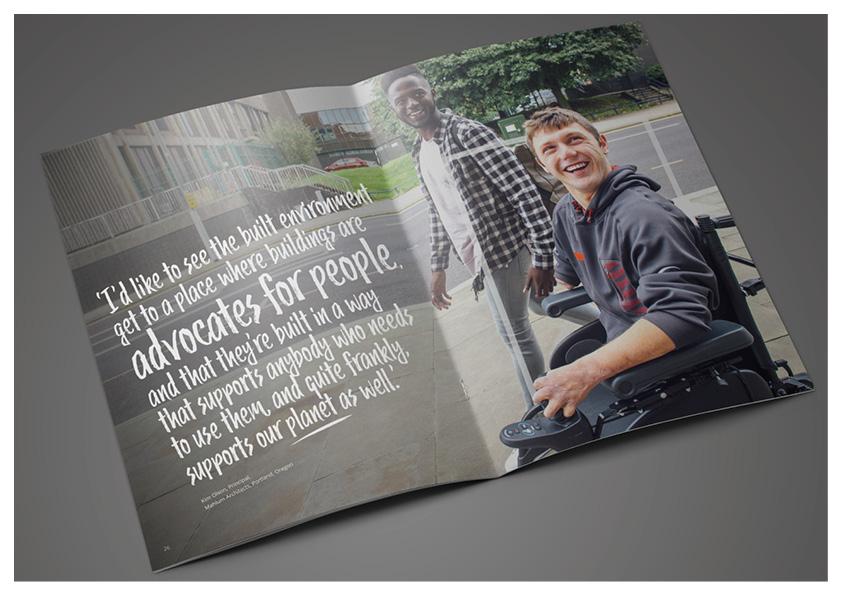 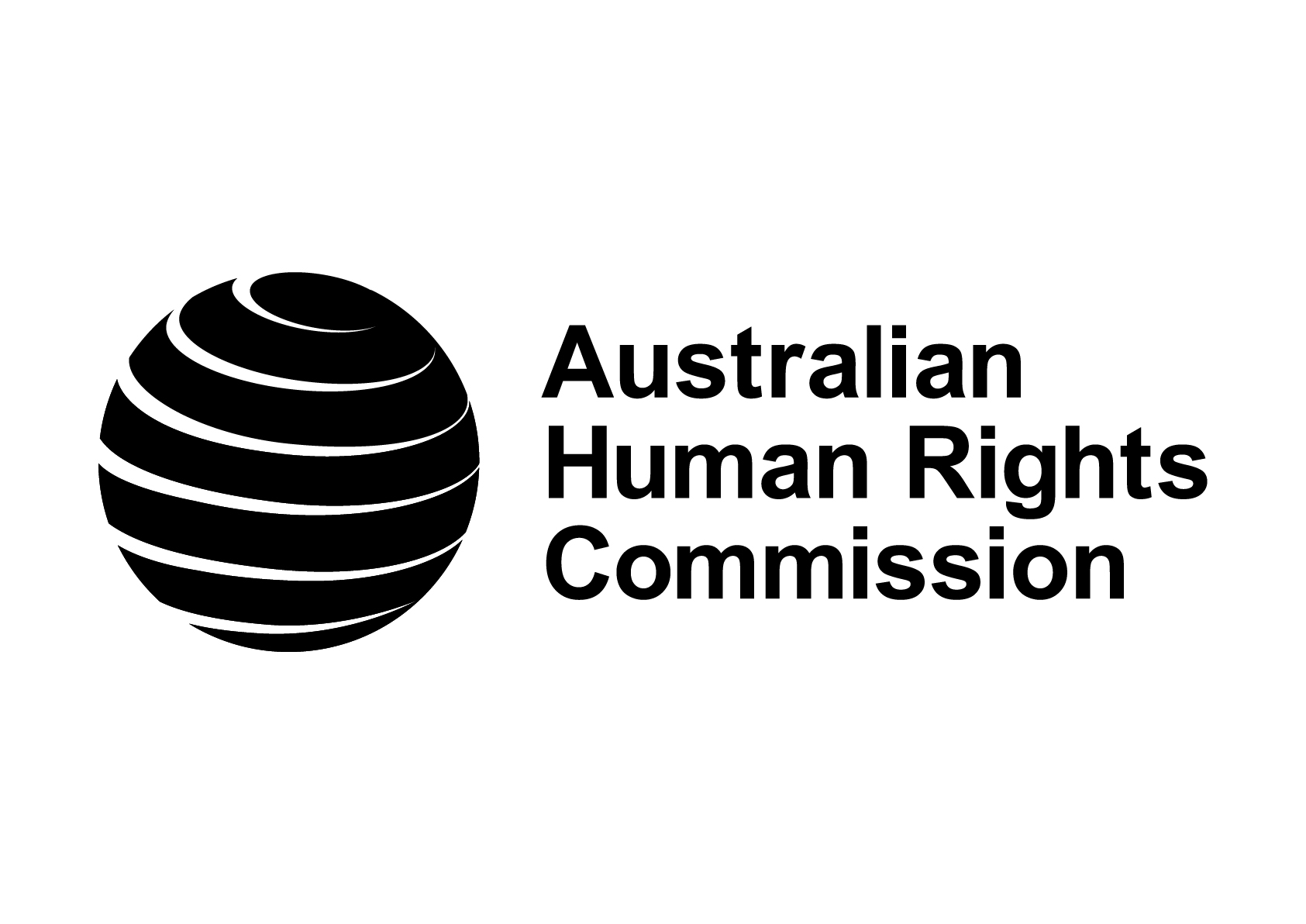 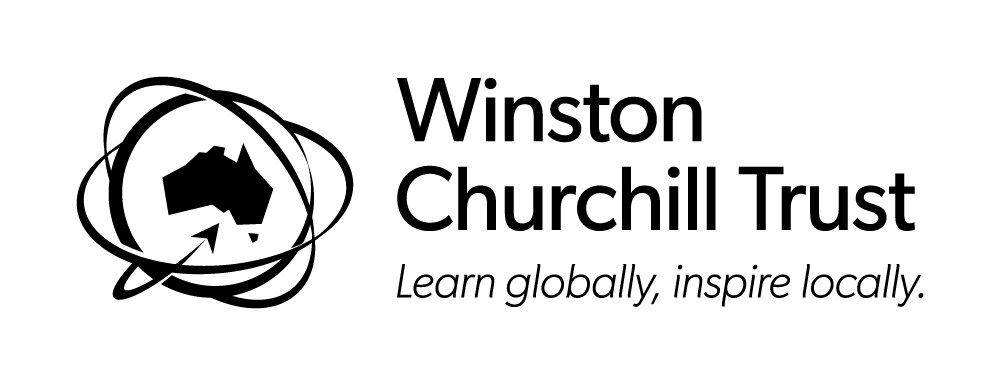 Please note that this draft version of the Guidelines is for consultation and is not the final version. The Guidelines will undergo a professional design process post consultation, including the creation of a fully accessible version. The focus of this consultation process is ensuring that the content and design features will meet the needs of those using and benefitting from the Guidelines. Contents1	Introduction	61.1	Background	61.2	Why are these draft Guidelines needed?	81.3	The Right to Adequate Housing and Relationship to the CRPD	91.4	Current Accessibility Standards	121.5	The Disability Royal Commission	131.6	Aims of the draft Guidelines	141.7	Are the draft Guidelines voluntary?	171.8	Advisory Panel	171.9	Project Working Group	182	What type of development do the draft Guidelines apply to?	192.1	Housing Types	19(a)	Hospitals, prisons and nursing homes	202.2	Purpose or use of different housing types	212.3	Tenure	223	Redefining walkable neighbourhoods	244	Who should use the draft Guidelines?	265	Approach	275.1	Design Categories	275.2	Impact Areas	285.3	Additional Benefits	296	Implementation	316.1	Scoring Approach	316.2	Full Certification	316.3	Exemplary Badges	326.4	Focused Certification	337	Elements	21	Design Process	21.0	Site Selection	21.1	Outreach	31.2	Team	41.3	Project Program	101.4	Education	122	Site	162.0	General	162.1	Accessible footpaths	212.2	Neighbourhood	322.3	Overall Design	352.4	Building Approach and Entry	422.5	Vehicles	562.6	Bicycles	702.7	Pedestrians	762.8	Transport	932.9	Gardens and Courtyards	962.10	Building Security	1063	Building Components	1083.0	Overall design	1083.1	Space and reach	1093.2	Acoustics	1133.3	Air Quality/HVAC	1173.4	Glare and artificial lighting	1253.5	Natural light	1313.6	Doors	1373.7	Furniture, fixtures and equipment (FF&E)	1453.8	Wayfinding	1503.9	Wayfinding	24	Interior Spaces	54.0	Overall Design	54.1	Lobbies and horizontal circulation space	114.2	Vertical circulation	184.3	Common rooms and offices	314.4	Common Bathrooms	414.5	Trash and recycling	555	Dwelling Units	575.0	Overall design	575.1	Doors	665.2	Windows	745.3	Flooring	785.4	Lighting, switches, and controls	805.5	Storage	885.6	Appliances	905.7	Kitchen	925.8	Bathrooms	1135.9	Laundry	1325.10	Bedroom	1355.11	Living Room	1375.12	Vertical Circulation	1385.13	Heating and Cooling	1406	Operations and Amenities	1416.0	General	1416.1	Staffing	1496.2	Leasing	1556.3	Services	166IntroductionBackgroundAustralian Human Rights Commission Accessible Housing ProjectBetween 2021-2022, the former Disability Discrimination Commissioner, Dr Ben Gauntlett, led a two-phase project to address the gap between the limited supply of accessible housing, and the demand that exists from people with disability. The project acknowledged that the provision and availability of accessible housing for people with disability can be enhanced in two ways: By ensuring that all housing is constructed to meet minimum accessibility requirements from the outset, or Through some form of modification or adaption. The project focused on the latter option, delivering a report on Adaptable housing for people with disability in Australia (Adaptable Housing Scoping Study). The report was complimented by additional work between the Australian Human Rights Commission (Commission) and Monash University in the delivery of research-led teaching units in relation to human rights in the context of housing, universal and accessible design. Research findings and student designs were included as part of the RetroFit Kit Exhibition (external link) which demonstrated how common Australian housing types could be systemically modified to achieve seamless and dignified home environments for people with disability. This included a catalogue of works and case study example.In 2019, Kim Samuel, was awarded a Churchill Fellowship to undertake research into best-practice approaches to delivery of inclusive and accessible housing. She completed the research in 2022 and published the findings in early 2023.  Her report (external link) recommended the development of an Australian Design Guideline for Access and Inclusion for residential development (draft Guideline) based on a similar guideline developed by a San Francisco-based accessible and affordable housing delivery organisation – the Kelsey (external link). In May 2023, Kim was awarded impact funding from the Churchill Trust to progress a pilot project for development of the draft Guidelines with the Commission. Financial and in-kind support has also been provided by the Australian Human Rights Commission (external link) and the former Greater Cities Commission. This partnership to develop draft Guidelines for Access and Inclusion in Residential Development forms phase three of the Commission’s accessible housing project. The draft Guidelines build on the Adaptable Housing Scoping Study to address both approaches required to enhance the provision and availability of accessible housing for people with disability in Australia. In particular, the draft Guidelines address the need to ensure all housing is constructed in way that not only meets minimum accessibility standards but can exceed these through thoughtful, innovative, flexible, and inclusive cross-disability approaches to universal design that benefits all people. The draft Guidelines will build on the innovations in the design standards prepared by the Kelsey. The Kelsey Housing Design Standards for Accessibility and Inclusion (external link) define a set of guidelines for the diverse community of people with disability, creating implementable tools to be used for multi-unit housing of all sizes and locations and increased creativity in inclusive building design, whilst aspiring to deliver an environment where access and inclusion is the norm.  The draft Australian Guidelines have been drafted to integrate with the Australian regulatory context and respond to our cultural diversity, geographic constraints, and the importance of supporting resilience and inclusivity across a range of urban, regional and remote locations. It has also been expanded to include guidance for a broad range of housing types (internal link).The Kelsey Guidelines have been used as a starting point for preparation of the draft Guidelines. However, the National Construction Code (external link) (NCC) - including the recent implementation for Silver level Livable Housing Design (external link) (LHD) Guidelines for new builds in most States and Territories - is proposed to form the basis of minimum accessibility requirements in the draft Australian Guidelines.  Additional points or benefits are proposed to be included where Gold or Platinum level LHD Guideline compliance can be achieved or where elements of the Specialist Disability Accommodation (external link) (SDA) design categories are incorporated.  The aim is to balance cost and flexibility in the design process, with additional recognition provided for development that achieves a high level of accessibility and inclusivity.The draft Guidelines are proposed to be voluntary only but will include all mandatory accessibility requirements in existing codes as Essential Requirements.Why are these draft Guidelines needed?A person’s home is where they should be safe, secure and connected. It is central to a person’s dignity, autonomy, independence and wellbeing. While adequate housing is a fundamental human right for everyone, Articles 19 and 28 of the United Nations Convention on the Rights of Persons with Disabilities (external link) (CRPD) affirm the right of people with disability to live independently and be included in the community, to choose where they live and with whom and to control their lives. This includes access to safe and adequate housing. The CRPD promotes the use of ‘universal design’ principles for the creation of an inclusive society. Universal design means ‘the design of products, environments, programs and services to be useable by all people, to the greatest extent possible, without the need for adaption or specialised design’.Over 4.4 million people in Australia – 20% of the population - have some form of disability, and an estimated 5.75 million Australians will have a mobility limitation by 2060. However, only 5 to 10% of new home builds over the past decade have complied with current accessibility standards. It is more difficult for people with a disability to find and secure suitable residential accommodation, that is accessible and affordable. Lack of tenure security creates significant challenges for people with disability to form connections to their local communities. Improving the accessibility of housing is also beneficial to all people as they age. Age is strongly correlated with disability – nearly 85% of Australians aged 90 or older have one or more conditions causing disability. With an increasing ageing population, the number of Australians with disability, both in absolute terms, and as a proportion of the population, will increase.Additionally, to date the adaptation of existing housing stock has lacked systematic and holistic design strategies and solutions, resulting in people with disability living in homes that are unable to accommodate the changing needs of their household’s overtime – an issue that is particularly acute for renters. The Commission’s Adaptable Housing Scoping Study highlighted the need to enhance current approaches to the modification of existing housing stock to support and improve accessibility and broader amenity for people with disability, which also provides benefits to people without disability. The Commission identified a significant need for practical guidance that applies existing universal design principles and accessibility standards in a way that can improve the accessibility of existing housing stock and new builds/developments.Delivering homes and communities that are accessible and inclusive not only benefits people with disability but provide better places and homes for multiple groups including parents, children, cyclists, older people and culturally and linguistically diverse communities. Universally designed housing minimises the costs of retrofitting housing for accessibility as the Australian population ages and allows people to remain within their community as they age. Design that embraces diversity maximises widespread access and usability and is a powerful source of innovation and creativity delivering cost savings across multiple sectors including the health and justice systems.The Right to Adequate Housing and Relationship to the CRPDThe right to adequate housing is a fundamental human right integral to upholding the inherent dignity and rights of all people in Australia and is a social determinant of health and life outcomes. It is recognised in a range of international human rights treaties and declarations, including the Universal Declaration of Human Rights (external link) (Article 25) and the International Covenant on Economic, Social and Cultural Rights (external link) (ICESCR) (Article 11).  Multiple other international human rights agreements and declarations have since recognised the right to adequate housing (or features of that right), including the Convention on the Rights of the Child (external link), the United Nations Declaration on the Rights of Indigenous Peoples (external link) and the CRPD. Australia has ratified many of these treaties and agreements, meaning it is obliged under international human rights law to take necessary steps without delay to achieve the full realisation of the right to adequate housing within the constraints of available resources.  These obligations include the requirement to ‘guarantee the right to adequate housing in an equal and non-discriminatory manner’ irrespective of income or access to economic resources, to adopt legislative measures, and to give priority considerations to those living in unfavourable conditions or at greater risk of housing disadvantage. Realising the right to adequate housing is integral to, and interdependent with, the enjoyment of other human rights and core human rights values. The right to adequate housing sits within the broader right to an adequate standard of living and extends beyond mere physical shelter. The United Nations Committee on Economic, Social and Cultural Rights Committee (external link) (ESCR Committee) defines adequate housing as the right to live somewhere in security, peace and dignity and clarifies that it must be understood in relation to the inherent dignity of a person. The ESCR Committee sets out freedoms, entitlements and elements associated with this right which ‘are just as fundamental as the basic supply and availability of housing’. The ESCR Committee emphasises that housing must meet, at a minimum, the following defined elements to be considered fully adequate: Security of tenureaccessibilityhabitabilityaffordabilitylocation - supporting access to participate in activities and services such as employment, healthcare, accessible transport and education.access to basic amenities such as running water.cultural adequacy. Accessibility is one essential element of the right to adequate housing and is also a core principle of the CRPD. It requires the specific needs of disadvantaged and marginalised groups to be considered and ensured a degree of priority consideration in housing policies, inclusive of physical and economic accessibility for people with disability. Housing and neighbourhood planning have predominately been designed for people without disability, leading to a lack of design supporting physical accessibility. This remains a key issue and barrier to the enjoyment of the right to adequate housing for people with disability. Importantly, accessibility (as described by the ESCR Committee) is about more than just physical access. It means ensuring the specific needs of people are met so they can access housing on an equal and non-discriminatory basis. People with disability are more likely to experience housing issues relating to ongoing discrimination, stigmatisation, institutionalisation, lack of access to employment, low income, and a lack of social housing or community support. Non-discrimination is an essential entitlement associated with the right to adequate housing. It requires governments to take effective measures that reduce and eliminate discrimination and unfair disadvantage experienced by some individuals and communities in their access to housing. All individuals and communities are entitled to active and informed participation on issues relating to their housing, including in policy making and development. The UN notes that the ‘frequent exclusion and marginalisation of [people] with disabilities often mean that they are rarely consulted when new housing structures or neighbourhoods are developed …’.   The Special Rapporteur on adequate housing (2017) emphasised that housing should not only be physically and economically accessible to people with disability but that they should also be able to effectively participate in the community where they live, highlighting the relationship between adequate housing and inclusive communities.  The CRPDThe purpose of the CRPD is to ‘promote, protect and ensure the full and equal enjoyment of all human rights and fundamental freedoms by all persons with disabilities, and to promote respect for their inherent dignity’. This includes the right to adequate housing. The CRPD articulates human rights in the context of the specific needs and experiences of people with disability. Article 28 of the CRPD requires States to safeguard and promote the realisation of the right to adequate housing without discrimination on the basis of disability. Applied in the broader context of CRPD rights and principles, the right to adequate housing for people with disability is intrinsically linked to the realisation of the following rights and obligations: Article 9 – Accessibility: requires States to identify and eliminate obstacles and barriers to accessibility to enable independence and full participation in all aspect of life, giving specific regard to housing. Article 12 – Equal recognition before the law: recognises that people with disability enjoy legal capacity on an equal basis of others, requiring States to take appropriate measures to enable people with disability to exercise legal capacity. This includes in the context of choosing, making decisions and entering transactions about where to live and with whom. Article 19 – Living independently and being included in the community: recognises the equal right of people with disability to live in the community with choices equal to others. States are required to take effective and appropriate measures to facilitate the full enjoyment of this right and the inclusion and participation of people with disability in the community. This includes ensuring that people with disability have choice and control over their place of residence and who they live with and have access to a range of support services to facilitate living and inclusion in the community to prevent isolation and segregation. The right to choose one’s residence is also a universal freedom associated with the right to adequate housing.Realising the right to adequate housing for people with disability, inclusive of safe, affordable and accessible housing options, is integral to the process of deinstitutionalisation, and the transition away from group home settings. Notably, the CRPD builds on the social model of disability by establishing a human rights model which embraces disability as a natural part of human diversity, defining limitations imposed by social and physical environments as infringements on people's rights. The social and human rights model of disability are complementary in nature and inform a rights-based and person-centred approach to policy, program and service development and implementation for people with disability, as well as the design and development of housing, neighbourhoods, and communities. Current Accessibility StandardsThe voluntary LHD Guidelines – released in 2010 - establishes three performance levels for housing accessibility: silver, gold and platinum. The silver level focuses on basic structural and spatial elements that ensure the future flexibility and adaptability of a home to avoid costly modifications later. However, silver level does not require the inclusion of a bedroom or shower at entry level - an important accessibility requirement featured in gold and platinum level.In 2023, the NCC was updated to include minimum accessibility requirements for residential development based on silver level LHD Guideline requirements. In practice this means reducing steps where possible, more space in the bathroom, wider doorways and providing for future adaptions such as grab rails. The Australian Building Codes Board (external link) (ABCB) published the mandatory LHD Standard (external link) which has been adapted from silver LHD Guideline requirements. All jurisdictions except New South Wales (NSW) and Western Australia (WA) have adopted the mandatory LHD Standard. The ABCB has also published a voluntary LHD Standard (external link) (Beyond Minimum Standard) which has been adapted from gold level.The SDA Design Standard (external link) sets out design requirements for SDA dwellings - a form of accommodation funded by the National Disability Insurance Scheme (NDIS) for participants who need specialist housing solutions in response to extreme functional impairment or very high needs. However, this only benefits a small proportion of people with disability.The Disability (Access to Premises – Buildings) Standards 2010 (Premises Standards) (external link), made under the Disability Discrimination Act 1992 (Cth) (external link) (DDA), create standards with the objective of ensuring ‘dignified, equitable, cost-effective and reasonably achievable access to buildings, facilities and services within buildings, is provided for people with disability’. However, these only apply to specific types of buildings including those with one or more bedrooms used for rental accommodation.There are a range of other requirements to support the delivery of accessible housing across Australia. However, these are often voluntary, differ across jurisdictions, or only apply to certain housing types. Furthermore, current standards generally emphasise physical access and do not necessarily take a ‘cross-disability’ approach to support the diverse needs of people with disability. Compliance is too often seen as the baseline requirement and a risk that the design team must mitigate against, rather than a design choice to benefit the people with disability who will eventually use or visit the spaces being created.In Australia, there is currently no holistic set of guidelines and standards that define an implementable, progressive approach to design truly accessible and inclusive housing communities. Equipping designers, builders, and developers with a set of standards and a new framework for accessibility-forward design can drastically improve housing quality and housing options for all people.The Disability Royal CommissionThe Royal Commission into Violence, Abuse, Neglect and Exploitation of People with Disability (external link) (the Royal Commission) found that people with disability face multiple barriers to securing housing that is accessible, secure, appropriate and safe. People with higher support needs currently have fewer options in relation to fully inclusive homes and living. They may be denied autonomy and choice over aspects of their daily life and have limited opportunities for meaningful participation in the community. The research report on the Economic cost of violence, abuse, neglect, and exploitation of people with disability (commissioned by the Royal Commission) estimated that at the time of the report 554,000 people with disability were living in insufficiently accessible housing resulting in poorer quality of life, with an annual economic cost to society of approximately $4.3 billion.The Royal Commission made a number of recommendations to address housing issues including Recommendation 7.35 - to increase the availability and supply of accessible and adaptive housing for people with disability through the NCC. It recommended that all State and Territory governments commit to increasing the availability and supply of accessible and adaptive housing for people with disability by:adopting the mandatory LHD Standard, and developing a plan for the full implementation of the Standard, including timeframes and outcomes measuresadopting the voluntary LHD Standard for all new social housing dwellingsauditing the demand for, and accessibility of, current crisis housing (including domestic violence refuges and natural disaster crisis accommodation) to determine the appropriate amount, location and cost of crisis housing required to meet the needs of people with disability and set appropriate targets for new crisis housing that meets the voluntary LHD Standard.These draft Guidelines have been prepared in the context of the Royal Commission’s recommendation, as well as related recommendations for including reforming the group home model while increasing access to alternative, inclusive housing options for people with disability with higher support needs.Aims of the draft GuidelinesThe goal of these draft Guidelines is to define a set of standards for those involved in the design and development of residential housing to incorporate the accessibility needs of a diverse community of people with disability, while creating implementable tools for a range housing types and serving as a springboard for housing success and increased creativity in inclusive building design. The draft Guidelines are purposefully aspirational; rooted in what is implementable today, whilst striving towards a future where all places are universally designed, and inclusion is the norm. Guidance to enhance inclusion and accessibility throughout the design and development process is provided, addressing everything from design team and site selection, through to physical spaces, mobility and reach, amenities, outdoor spaces, on-site staffing, and resident supports. Choice and self-determination – deliver housing and supports for people with disability that enables self-determinationA clear recommendation of the Royal Commission is to reform the group home model while increasing access to alternative, inclusive housing options for people with disability with higher support needs. The draft Guidelines seeks to support this recommendation by, not only setting out standards for the design of accessible housing but identifying ongoing opportunities (including at the operational stage) to encourage greater independence, choice and self-determination for people with disability in how and where they want to live.Build on existing standards - Existing accessibility standards form the basis of the design guidelinesThese draft Guidelines have been prepared in the context of the Australian regulatory and policy system to ensure they integrate with and complement other key policies such as the NCC, LHD Guidelines, SDA Standards and other relevant policies. In this way they build on existing minimum requirements, with opportunities for additional benefits or greater flexibility and innovation built into the design process.  Cross Disability - support access and inclusion for the broad and diverse needs of people with disabilityA cross-disability approach provides elements that are specific to individualised access needs and others that benefit a diverse range of disabilities. Historically, accessible design standards focused on physical and mobility access. More recent standards have started to include considerations for blind, deaf, and cognitive disabilities, as well as specific needs such as autism and psychosocial disabilities. However, a consolidated set of guidelines is needed that integrates all types of disabilities and considers the intersection of disability with other attributes of identity. This approach recognises that one size does not fit all and encourages project teams to deliberately, and creatively consider multiple users when designing residential developments. Multidimensional - address the many elements of housing development that impact access and inclusionDiscussions on accessibility in housing development are largely limited to physical spaces, often considered too late in the design process, at specific stages, or among certain project team members only. These draft Guidelines encourage design and development teams to consider strategies at all phases of the project to support accessibility and inclusion that accommodates more people. They aim to anchor access and inclusion as fundamental, throughout housing design and operation, and by all members of a team or community, and support team members to recognise and address multiple dimensions of a housing and community needs, understanding conflicts and creating solutions that address residents’ access needs.Implementable - provide design guidance that can be immediately adopted into projects while evolving over timeThese draft Guidelines are intended to be simple, digestible, and recognise that design goals addressing access and inclusion are complex and evolving. There will be opportunities for feedback and refinement of the draft Guidelines over time as projects implement them and residents experience their effects. The Guidelines and accompanying self-certification tool are intended to be immediately usable by project development teams, including funders, designers, project managers, city officials, community members, engineers, and owners regardless of previous experience with accessibility standards. Value Creation - disability-forward design supports better, more efficient, equitable places for everyoneThe draft Guidelines have been developed to support value creation for community members.  Too often accessibility is seen as a risk or cost to housing projects. The draft Guidelines seek to embed access and inclusion as a fundamental design strategy and an opportunity for value-creation in a resident-centred approach. They mitigate the risk of needing to adapt or modify homes in the future, creating more cost-effective outcomes, and incorporating community-based housing for people with and without disability. They encourage innovation, creativity, and create better homes and opportunities for everyone including opportunities to introduce inclusivity and accessible even where strict compliance with existing regulations may not be possible (e.g. in heritage-listed building). Rights-based approach – the rights of people with disability are upheld and promoted.The draft Guidelines have been guided by a rights-based approach and have been designed with the rights and obligations contained within the CRPD in mind. At their core, they aim to reduce physical and social barriers to accessible and inclusive housing for people with disability in Australia. The focus on inclusion takes the element of accessibility a step further by embedding the broader conceptual underpinning of the CRPD into the guidelines to create genuinely inclusive communities, where people with disability have choice and control to determine the course of their lives and participate in their communities on an equal basis as others. The draft Guidelines illustrate how to apply and achieve universal design, whilst also addressing intersectional components of the right to adequate housing such as affordability, location, and habitability.Despite the voluntary nature of the draft Guidelines, they demonstrate practical ways for all stakeholders across the housing landscape to consider innovative ways to achieve the goal of accessible housing in the design and development of housing solutions, recognising the role the housing sector can play in promoting the rights of people with disability. Intersectionality – design that recognises the importance of addressing intersectional needs to improve housing outcomes.The draft Guidelines incorporate intersectional benefits alongside affordability options, considerations equality, sustainability, and a better resident experience. Considering intersectionality in universal design is important to ensure housing is genuinely inclusive and to address discrimination and existing barriers to improve housing outcomes for a diverse range of people.Are the draft Guidelines voluntary?Yes, the draft Guidelines are voluntary only and are supported by a self-certification tool. Essential elements in the draft Guidelines are based on minimum standards in the NCC and other statutory policies. They are supported by a self-certification tool Further information is provided in Section 6 - Implementation. Advisory PanelAn Advisory Panel with lived experience of disability and/or experience and skills in universal design and inclusivity has provided expert input into the draft Guidelines. Thank you for your input.University of Technology Sydney   Phillippa Carnemolla - Associate Professor School of Built Environment, Faculty of Design Architecture and BuildingUniversity of TasmaniaLisa Stafford - Adjunct Senior Research Fellow, School of Geography, Planning and Spatial SciencesCouncil for Intellectual Disability   Jim Simpson - Senior AdvocateNational Ethnic Disability Alliance   Dwayne Cranfield - Chief Executive OfficerDisability Advocacy Network Australia Ltd (DANA)  Jeff Smith - Chief Executive OfficerSiobhan Clair – Policy OfficerPeople with Disability Australia   Joanna Yates – Senior Manager, NSW PolicyAustralian Human Rights Commission   Rosemary Kayess, Disability Discrimination Commissioner  New South Wales Government Architects Office Emma Kirkman - Principal Design Review Brindha Kugan – Senior Design AdvisorProject Working GroupThank you to the members of the Project Working Group for your hard work and contribution.Kim Samuel – Urban planner and housing and policy professional, KSPA Planning + AdvisorySophia Rinaldis - Sophia Rinaldis, Director, Disability Rights, Australian Human Rights Commission Alexandra Dunn - Policy Adviser, Disability Rights, Australian Human Rights CommissionDavid Turner – Director, Data and Analytics, NSW Department of Planning Housing and InfrastructureTayla Rae - Planning Officer, NSW Department of Planning Housing and InfrastructureMia Tulumovic – Design Advisory, NSW Government Architect	Vibha Meghnad – Planning Officer, NSW Department of Planning Housing and InfrastructureKuyan Judith – Data Analyst, NSW Department of Planning Housing and InfrastructureAlisha Filmer – Principal Policy Officer, Homes NSWWhat type of development do the draft Guidelines apply to?Housing TypesDefining the types of housing to which this draft Guideline applies is tricky. On one hand, it is important that the draft Guideline be as broad as possible, to ensure it captures as many types of housing options as possible and supports greater housing choice for people with disability. On the other hand, to be effective and implementable, the draft Guideline cannot cover all types of accommodation, particularly buildings specifically designed for short-term accommodation such as hotels. This is further complicated by the presence of multiple housing type definitions across different jurisdictions, as well as the need to align the draft Guidelines with minimum regulatory standards in the NCC and other statutory policies.The Australian Bureau of Statistics (ABS) uses housing standards to collect consistent information about how we live in Australia. It defines a dwelling as ‘a suite of rooms contained within a building or structure in which people can live’. To meet this definition, a dwelling must have cooking and bathing facilities.’ This has been used as the basis for defining the housing types to which the Draft Guidelines apply. In other words, the draft Guidelines are intended to apply to residential development designed with facilities that allow a person to live in a home for a reasonable length of time. This includes the following housing types:Table 1: Traditional Housing TypesTable 2: Other Housing TypesHospitals, prisons and nursing homesAlthough prisons, hospitals and nursing homes can provide relatively permanent forms of accommodation, the Draft Guidelines are not intended to apply to these development types as they have unique characteristics and requirements, and do not lend themselves to supporting independent living on which the Draft Guidelines is focused.However, the Draft Guidelines are intended to apply to:a residential part of a health-care building which accommodates members of staff; and a residential part of a detention centre.Purpose or use of different housing typesSome of the housing types to which this Draft Guideline apply may ultimately be used for other purposes (e.g. visitor and tourist accommodation). However, the use of the housing should not preclude the application of these Draft Guidelines to the design of the dwelling(s). This supports greater housing choice for people with disability and integrates flexibility into the way we design and use housing for different purposes depending on the demand or need at the time. Similarly, the Draft Guidelines apply to all housing types listed above even if used for a specific housing purpose or group of people. Examples include housing uses as group homes, emergency or crisis accommodation or student accommodation.Under the National Disability Insurance Scheme (NDIS), group homes are identified as a form of accommodation that is ‘distinguished from other houses by having four or five long-term residents’ and where services and supports are provided to residents with disability. In this regard, a group home can be accommodated in most housing types listed above including separate houses, attached houses and shared housing.The Royal Commission found that current practices in group homes failed to realise the rights of people with disability under Articles 19 and 28 of the CRPD. It recommended reforms to the group home model and increased options for, and supply of, inclusive housing for people with disability. This Draft Guideline seeks to promote the delivery of more diverse and inclusive housing options, providing greater choice for people with disability in where and how they want to live.Similarly, crisis and emergency accommodation is intended to house people for a short period following an emergency, whilst transitional accommodation is intended to provide a medium-term housing solution until a household can secure a more permanent home. Increased climate emergencies and lack of affordable housing mean that there is an increased demand for this type of housing. The number of NDIS participants self-reporting they were living in short-term crisis accommodation has increased steadily each year. However, the lack of accessible housing options fails people with disability at a time when they are experiencing significant risk and need. Crisis, emergency and transitional housing can be accommodated in any of the housing types to which this Draft Guideline applies.This Draft Guideline applies to accommodation for the aged, children or people with disability. Student housing associated with universities is included within the dwelling types to which the Draft Guidelines apply.  This provides an important form of independent residential accommodation for adults and should be accessible to all students with all types of abilities and needs. Whilst the guidelines may be considered in relation to the residential part of a school, consideration of other requirements, and flexibility in applying the Draft Guidelines, may be appropriate for school-based residential accommodation. School-based residential accommodation is generally catered towards children who may not have as much independence as would be expected for adults, and where a greater degree of supervision may be appropriate. TenureWhilst the housing tenure should not impact the application of these Draft Guidelines, dwelling type is linked to housing tenure and legal right a person may have to occupy a place.  In addition, the Draft Guidelines are not only focused on the way that housing is designed, but also the ways we can support inclusivity during the operational stages of residential developments. This is particularly relevant to rental housing.Any of the housing types to which the Draft Guidelines apply can be provided as across range of tenures including homes owned with or without a mortgage, rental housing (including build-to rent housing), social housing and affordable housing. The Draft Guidelines relates to all housing types above that provide a self-contained form of accommodation on a reasonably permanent basis regardless of the tenure type. Housing tenure exists across a continuum which includes homelessness, crisis and transitional housing, social housing, affordable housing, private rental, and home ownership. Social housing is government-subsidised short and long-term rental housing for people on low incomes. Social housing is made up of public housing, owned by State and Territory Governments, and community housing which is managed and often owned by not-for-profit organisations. Affordable housing is housing that is appropriate for the needs of a range of very low to moderate income households and priced so that these households are also able to meet other basic living costs such as food, clothing, transport, medical care and education. As a rule of thumb, housing is usually considered affordable if it costs less than 30% of gross household income. Although affordable housing is sometimes available for purchase, it is most commonly available for rent. Affordable rental housing may be owned by private developers or investors, local governments, charitable organisations or community housing providers. It is usually managed by not-for-profit community housing providers, and sometimes by private organisations. Security in the private residential tenancy sector is an important factor for creating inclusive housing and enabling residents to form long-term connections to their homes and communities. All states and territories have enacted residential tenancies legislation. The legislation is based on a consumer protection philosophy, giving tenants a guaranteed minimum level of rights and imposing commensurate obligations on the owners or managers of the rental property. The legislation generally applies whether the tenant is in private rental housing, social housing or affordable rental housing. This offers tenants a greater protection against eviction and longer periods of notice to vacate premises. In most jurisdictions it also provided access to what are intended to be relatively prompt, informal and inexpensive tribunals, such as the NSW Civil and Administrative Tribunal (NCAT) to resolve disputes between landlord and tenant.Of particular significance for people with disability, the legislation does not generally offer protection for people who board (defined as those who are provided with lodging and meals by the owner) or lodge (defined as those who occupy premises owned or leased by another who resides there and retains control). Legislation in this form therefore denies protection to a class of occupants whose rights are limited and precarious. Residents of boarding houses for example have significantly fewer rights than tenants because they are expressly excluded from the residential tenancies legislation. In general, the rights of occupants of this form of accommodation fall significantly short of rights conferred on tenants by residential tenancies legislation. In NSW, for example, the rights and obligations of a proprietor and a resident are governed by ‘occupancy principles’. There is nothing in the NSW legislation protecting an occupant’s security of tenure other than the vague requirement of reasonable written notice. Residents of group homes are unlikely to be entitled to the protections tenants have under the residential tenancies legislation of the states and territories. This is because they are likely to be classified as boarders rather than tenants. Tenancy reform that enhances security of tenure in the mainstream private rental market is a national housing priority policy area in the National Housing and Homelessness Agreement (NHHA). The Productivity Commission review of the NHHA has acknowledged that security of tenure is especially important for people with long-term needs, or those who require modifications to their home, such as people with disability. As these Draft Guidelines apply to the operation of residential development – not only the design phase – it is possible to influence greater security of tenure.Redefining walkable neighbourhoods‘There is more to walking than walking.’ Jah GehlWalkable neighbourhoods are those that are pedestrian focused, affording people the choice and opportunity to move about safely and effortlessly to services, facilities, and transport in their neighbourhood without the use of a motor vehicle.Different cities around the world have adopted the ‘walkable neighbourhood’ model to support the delivery of more homes within walking distance of key facilities and services.  For example, Principle 5 of Plan Melbourne is ‘Living locally – 20-minute neighbourhoods’ (external link) and is defined as ‘the ability to meet most of your everyday needs within a 20-minute journey from home by walking, cycling, riding or local public transport’. A similar concept – the 15-minite city - is set out in the NSW Future Transport Strategy 2061 (external link).Plan Melbourne has categorised the 20-minute city neighbourhood into the following features: Local shopping centred and local facilities and servicesLocal schools and lifelong learning opportunitiesLocal playgrounds and parks; green streets and spaces; community gardens; sports and recreation facilitiesHousing diversity: ability to age in place; affordable housing options; safe streets and spaces. Local public transport; safe cycling networks; walkabilityWell connected to public transport; jobs and services within the region; local employment opportunities. A key benefit of implementing a walkable neighbourhood is the creation of inclusive, vibrant and healthy neighbourhoods that promote strong sense of place, social cohesion and community connections. However, the walkable neighbourhood concept has the potential to entrench spatial inequality, particularly in relation to people with disability. The distance used in measuring a walkable neighbourhood is underpinned by an assumption of an adult able-bodied walker. This does not account for human diversity, such as children, parents pushing prams, people with disability, and older people.  While an average range of distances from home to transport facilities such may provide guidance for land use and transport planning decisions, the robustness and general application of these measurements – generally 400m and 800m catchments - has been questioned. Calculation of time and distances to these thresholds are based on average adult walking speed (1.22m/second).This raises questions about who is ignored by the traditional pedshed and the omission of influences other than distance - such as walking speed, topography, weather, and the presence of continuous footpaths, as well as tree canopy and street furniture. Older adults often walk at speeds much less than the average speeds used to calculate thresholds. Likewise, people with mobility impairments walk at an average speed of 0.63 to 0.81m/second. Approaches that plan and design for diversity achieve environments that are beneficial and more usable for all members of the community. Therefore, consideration of the site location for delivering inclusive and accessible communities is as important as how the homes are designed. In particular, consideration should be given to how the site relates to the surrounding street and pedestrian network, the quality of the surrounding pedestrian environment and proximity to services and facilities.These draft Guidelines include ‘Site Selection’ as a fundamental element in the Design Process stage. In addition, elements which consider the development site’s access to useable pedestrian footpaths with shallow grades and wide pavements (as well as other design elements) is included in the ‘Site’’ design category. This ensures that access to essential services and facilities for people living in an inclusive community is measured not only by the distance to these services and facilities, but also by the quality and accessibility of the pedestrian environment used to reach them. Whilst the 400m and 800m catchments have been used to consider access to services such as public transport, open space and health facilities, this has been qualified by the need to provide appropriate slopes, width and rest stops for people with disability along key accessible footpaths to ensure they can reach essential facilities.Who should use the draft Guidelines?The draft Guidelines are intended to be used by anyone involved in designing, delivering or managing housing in Australia. This could include:Design professionals such as architects, interior designers, engineer, access consultants, heritage experts and urban planners amongst othersDevelopers including from those delivering small-scale to large-scale developmentsProperty managers including Community Housing ProvidersPolicy professional including those developing new standards and guidelines for residential developmentHome owners including those renting out their properties or undertaking renovationsBuilding certifiersApproachThe Draft Guidelines breaks down design choices, development processes, and operation strategies into Elements. Elements are then categorised by Design Categories, Impact Areas, and Additional Benefits as follows.Design CategoriesChoices throughout the development, design, and operations process impact access and inclusion. Each part of phase of the process in the Draft Guideline is defined as a Design Category. Design Categories help outline when in the process an element can be implemented, and what member or part of the development that element sits within. Design ProcessElements that the project team will utilise to support comprehensive access and inclusion goals for residents; everything from building the team to community engagement to processes that provide access and define an inclusive building program.SiteThe proximity of residential development to public transport, services, accessible indoor and outdoor amenities, accessible public open space and employment, as well as the physical characteristics of the site itself to support easy access from the front door to accessible pathways surrounding the site.Building Components*Physical features that might occur both on the site and in the building, or in various types of interior and exterior on-site spaces. This includes interior features of the building, excluding the dwelling units. This includes spaces like the lobby, corridors, and common rooms and amenities, as well as accessible walkways through buildings or amenities, and opportunities for usable outdoor spaces like gardens, playgrounds, or gathering spots.Interior Spaces*Interior features of the building, excluding the dwelling units. This includes spaces like the lobby, corridors, and special rooms like mailrooms, and gyms, as well as broader ideas about overall design approaches and program elements for the building.Dwelling UnitsSpecific room-by-room features that improve the interior of the dwelling units for residents. Features provide guidance to the project team for design of the overall dwelling unit.Operations & Amenities**Operations guidelines, building staffing, on-site services, and resident experiences. Services that create connections between residents and the community that feel natural to the resident and are centred on the resident’s housing goals.*These Design Category is generally only applicable to housing types with common areas or shared facilities including apartment buildings and shared housing. It may also be applicable to some types of attached housing such as townhouses which have common areas of communal open space, shared parking areas and similar amenities.**This Design Category is generally only applicable to rental housing including social and affordable housing and shared housing.Impact AreasAs the Draft Guidelines are designed to support cross-disability accessibility, each element supports one or more impact areas. These impact areas are intentionally not named after a diagnosis or type of disability, but instead link to access needs that different design or program choices can support.Cognitive AccessIndividuals who process information differently, who have alternative language reception and/or communication preferences and needs, who need items or materials presented in different ways or speeds of information, and/or who use supports in understanding and content retention, information processing, and decision making or choice selection. Includes wayfinding support for memory or orientation.Mobility & HeightIndividuals who have limited use of their limbs, limited range of motion or dexterity, who use mobility supports (e.g. wheelchairs; scooters; walkers; canes; grab bars), who are of short stature, and/or who use assistive tools (e.g. reachers, step ladders, stools, etc.) to access spaces.Hearing & AcousticsIndividuals who are hard of hearing, use hearing supports and devices to engage in surrounding environments (i.e., voice amplification devices, hearing aids, video relay services, cochlear implants, ASL, etc.), and/or who have auditory sensory sensitivities.VisionIndividuals who are blind, who have low vision, and/or who use visual supports and devices to engage in surrounding environments (e.g. braille, screen readers, magnifiers, lightboxes, etc.). This can also include people with high sensitivity to glare, or rapid changes in light levels.Health & WellnessIndividuals who have chronic health conditions, who have allergies and chemical sensitivities, are immunocompromised, and/or regularly utilise medical and/or therapeutic services. Aspects of the building that promote wellness for all, such as connection to nature and natural light, are also included.Support NeedsIndividuals who use support services in their home and/or the community including but not limited to: direct support professionals, health aides, nursing support, behavioural supports, and individualized therapies. Can also include individuals using in-house family support for mobility or other assistance.Additional BenefitsChoices made to support the accessibility and inclusion of individuals with disability result in greater benefits and better housing for all people. All elements in the Draft Guidelines advance multiple and various benefits for diverse groups of residents and neighbours, but some elements are specific to the following additional benefits.AffordabilityPeople aged 15-64 with a disability are twice as likely to be unemployed as those without a disability and are more than twice as likely to be in financial stress as those without a disability.  An individual reliant on the disability support allowance as their primary source of income would have to spend almost of their allowance on rent if renting in the private market.  Elements that meet additional affordability goals support project feasibility and increased affordability goals.EqualityFocusing housing delivery on the marginalised groups is essential to expanding inclusion and access. Elements address specific ways to increase diversity strategies in design and operation, broad equality goals, accessibility and inclusion for Indigenous, Culturally and Linguistically Diverse (CALD), and LGBTIQA+ individuals, and strategies to support the inclusion of individuals with intersectional identities.Environmental sustainabilityChoices made to improve materials selection, climate reducing strategies, daylighting, site selection, space planning, and overall design; often achieving sustainability and environmental impact goals. Beyond providing direct impacts with healthier environments and reduced energy costs for all residents, environmental sustainability approaches even provide positive externalities to the greater society, including community members with disability.SafetyDesign strategies that support access and inclusion not only keep residents with disability safe, but support overall community safety for all people in and around the building. More navigable spaces, safe walking surfaces, good lighting, clear communication systems, robust staffing, and community-based programs all help keep people safe in their homes and communities.Beauty & Better DesignInclusive and accessible design provides an opportunity for creativity, innovation, and rethinking spaces in a more identity-rich, resident-centred way. A focus on sensory related access creates spaces with increased harmony. Wayfinding strategies make for more graceful navigation. Cross-disability inclusion builds more interesting and meaningful communities. Elements support diverse definitions of artistic design, housing innovation, beauty in placemaking, and experiences that improve the lives of all residents.ImplementationScoring ApproachThe draft Guidelines are voluntary only and are supported by a self-certification tool. Essential elements in the draft Guidelines are based on minimum standards in the NCC and other statutory policies, as well as key accessible requirements that will limit the need to retrofit housing for accessibility. The draft Guidelines are supported by a self-certification tool.All housing types set out in Section 2 can be certified using the draft Guidelines. Development teams can score their project comprehensively and use ‘Exemplary Badges’ in specific impact areas. There are also opportunities for focused certification, especially for projects already developed or addressing access and inclusion in a more limited scope of Design Categories (e.g. renovations or upgrades to existing buildings or buildings with constraints such as heritage which limit the scope for major changes). Scoring supports cross-disability accessibility across all Design Categories with Exemplary Badges for impact areas to support a project’s ability to showcase their efforts to increase access in innovative ways, for target communities, or within certain phases of design.Full CertificationProjects can either become certified by meeting Essential Elements or achieve a higher certification level of Silver, Gold, or Platinum by implementing more elements in each Design Category, as shown below.Design ProcessEssential - 6Silver – plus 10 additional points (above essential level)Gold - plus 8 additional points (above silver level)Platinum - plus 9 additional points (above gold level)Platinum Plus - plus 4 additional points (above platinum level)SiteEssential - 29Silver – plus 52 additional points (above essential level)Gold - plus 60 additional points (above silver level)Platinum - plus 27 additional points (above gold level)Platinum Plus - plus 8 additional points (above platinum level)Building ComponentsEssential - 15Silver – plus 44 additional points (above essential level)Gold - plus 36 additional points (above silver level)Platinum - plus 21 additional points (above gold level)Interior SpacesEssential - 13Silver – plus 34 additional points (above essential level)Gold - plus 20 additional points (above silver level)Platinum - plus 9 additional points (above gold level)Dwelling UnitsEssential - 36Silver – plus 45 additional points (above essential level)Gold - plus 70 additional points (above silver level)Platinum - plus 57 additional points (above gold level)Platinum Plus - plus 36 additional points (above platinum level)Operations & AmenitiesEssential - 6Silver – plus 22 additional points (above essential level)Gold - plus 14 additional points (above silver level)Platinum - plus 9 additional points (above gold level)Platinum Plus - plus 8 additional points (above platinum level)Exemplary BadgesExemplary Badges can be achieved in design or operation in addition to full certification. They allow projects to showcase their choice to emphasise strategies for a specific impact area. While cross-disability access is captured in the overall certification, and important for designing inclusive communities, Exemplary Badges demonstrate when certain projects have deployed additional features to support a target population or local need.The below summarizes the required points in an impact area to be considered exemplary. Points can be distributed across any design categories.Cognitive Access – 49 pointsMobility & Height – 72 pointsSupport Needs – 36 pointsHearing & Acoustics – 21 pointsVision – 54 pointsHealth & Wellness – 31 pointsFocused CertificationVery often existing projects undertake a partial remodel, such as rehabilitation of all the dwelling units or a refresh of outdoor spaces. Other projects are impacted by constraints such as heritage significant which limit the opportunity to make significant changes to building elements. This does not mean that improved accessibility and inclusivity cannot be achieved. For these types of limited-scope projects, there are targeted opportunities to achieve excellence in accessibility and inclusion through a focused certification. Due to the underlying philosophy that an inclusive project can’t happen without an inclusive process, scoring for all four types of focused certifications require a certified level of scoring in the design process category. Design ProcessCertified Site – 6 pointsCertified Interiors – 6 pointsCertified Dwellings – 6 pointsCertified Operations – 6 pointsSiteCertified Site – 29 pointsBuilding ComponentsCertified Site – 15 pointsCertified Interiors – 15pointsCertified Dwellings – 15 pointsInterior SpacesCertified Interiors – 13 pointsDwelling UnitsCertified Dwellings – 36 pointsOperations & AmenitiesCertified Site – 6 pointsCertified Interiors – 6 pointsCertified Dwellings – 6 pointsCertified Operations – 6 pointsElementsThe elements are organized by Design Category and Impact Area. Each element includes additional details, access needs, additional benefits, imagery and source information. Where Elements contain multiple levels, points are allocated according to the corresponding point value of the level reached. Design Process Site Selection Accessibility to pathways, services, facilities and transport OutreachOutreach: Focus GroupSources: Housing Development Consortium, isUD, Mikiten Architecture, The KelseyTeam Team: Universal Design ExpertiseSources: Enterprise Green Communities, isUD, Mikiten Architecture, The KelseyOutreach: Universal Design WorkshopsTeam: Design Education ProcessSources: Amy Pothier, isUD, Mikiten ArchitectureTeam: People with Disability Represented on the Project Team Sources: The KelseyProject Program Project Program: Service Ready Housing Sources: Mikiten Architecture, The KelseyProject Program: Community-driven Security Planning Sources: Mikiten Architecture, The KelseyEducationEducation: Resident EducationSources: The KelseyEducation: Case StudySources: Mikiten Architecture, The KelseyEducation: Construction SignageSources: The Corporation for Supportive HousingEducation: Local Accessibility AdvocacySources: The KelseySiteGeneral General: Wayfinding – Signage Sources: Mikiten Architecture, The KelseyGeneral: Street SignsSources: Mikiten Architecture, The KelseyGeneral: Outdoor Seating and Furnishing Sources: Amy Pothier, isUD,  Mikiten ArchitectureGeneral: DensitySources: AARP Liveable Cities, The Kelsey, YIMBY ActionGeneral: Internet ConnectionSource: Residential Development Advisory Panel – Key needs from members of the CID Advocacy Group of people with intellectual disabilityAccessible footpaths Accessible footpath requirementsSources: AS1428.2:1992 and Austroads Guide to Road Design Part 6A: Paths for Walking and Cycling, Australian Human Rights Commission’s Advisory  Accessible footpaths: Kerb rampsSources: Australian Standards (AS) 1428.1- 2009 Accessible footpaths: Traffic IslandsSources:  AS 1428.2-1992 and 1428.1-2009Accessible footpaths: Traffic signalsSources:AS1428.2 and 1428.1 and Austroads Guide to Road Design Part 6A: Paths for Walking and CyclingAccessible footpaths: Accessible footpath seating
As a guide, table 3 below shows the demonstrated ability of people with disability to move more than a stated distance without a rest.Supplementary Table 3: Percentage of people unable to move more than the stated distances without a rest, per disability. Sources: AS1428.2:1992 and Austroads Guide to Road Design Part 6A: Paths for Walking and CyclingAccessible footpaths: Accessible footpath lightingSources: Austroads Guide to Road Design Part 6A: Paths for Walking and Cycling, AS/NZS 1158.1.1:2005, AS/NZS 1158.1.2:2010Accessible footpaths: Accessible footpath tree cover and landscapingSources: Street tree planting design manual – NSW Department of Planning Industry and Environment (September 2021)Accessible footpaths: SignageSources:AS1428.2 and 1428.1 and Austroads Guide to Road Design Part 6A: Paths for Walking and CyclingNeighbourhoodNeighbourhood: Neighbourhood connections and servicesSources: Victoria State Government, Mikiten Architecture, California Department of Housing and Community Development, The Kelsey, NSW Future Transport Strategy 2061Neighbourhood: Outdoor AmenitiesSources: Victoria State Government, Inclusive Design Council, NSW Future Transport Strategy 2061Neighbourhood: Safety and Security Sources: Mikiten ArchitectureOverall DesignOverall Design: Solar OrientationSources: US National Institute of Building Sciences, NSW Apartment Design GuideOverall Design: Site Organisation Sources: Mikiten ArchitectureOverall Design: Building Signage Sources: Residential Development Advisory Panel – Key needs from members of the CID Advocacy Group of people with intellectual disabilityOverall Design: First Nations RecognitionSources: The Kelsey, NSW Government ArchitectOverall Design: Directional Signage Supplementary Table 4: Requirements for the height of letters based on viewing distance Supplementary Table 5: Size requirements for international symbols for access and deafness based on viewing distance. Sources: AS1428.2 and 1428.1, Amy Pothier, Mikiten Architecture, National Disability AuthorityBuilding Approach and EntryBuilding Approach and Entry: Access to buildingSources: National Construction Code, AS1428.1-2009Building Approach and Entry: Arrival Wayfinding Source: isUDBuilding Approach and Entry: Drop-off AreaSource: Architecture for the Blind, LCM ArchitectsBuilding Approach and Entry: Paving Surface WayfindingSource: Mikiten ArchitectureBuilding Approach and Entry: Landing sizeSources: SDA Design Standards and AS1428.1Building Approach and Entry: LightingSource: LCM ArchitectsBuilding Approach and Entry: Weather protectionSource: Mikiten Architecture, Autism Centre, California Housing and Community Development, LCM Architects, National Construction Code, Australian StandardsBuilding Approach and Entry: Weather Infiltration ProtectionSource: isUD, Mikiten ArchitectureBuilding Approach and Entry: Entry Doors HardwareBuilding Approach and Entry: Automatic Entry DoorsSources: isUD, Mikiten ArchitectureBuilding Approach and Entry: Entry Door Security Sources isUD, Mikiten ArchitectureVehiclesVehicles: Parking Lot Wayfinding Sources: isUD, Mikiten ArchitectureVehicles: Vehicle ClearanceSource: AS/NZS 2890.6:2019Vehicles: Parking Lot Pedestrian SafetySource: isUDVehicles: Parking Lot Safe Lighting Source: isUDVehicles: Parking Space SafetySource: Mikiten ArchitectureVehicles: Parking Space ProtectionSource: isUD, Mikiten Architecture, Liveable Housing Design Guidelines and SDA Design StandardsVehicles: Accessible Parking Space SizeSource: Australian StandardsVehicles: Electric vehicle chargingVehicles: Family Parking SpaceSource: isUD, Mikiten Architecture, US National Disability Authority Vehicles: Accessible Parking Space CountSource: National Construction Code, Australian Standards Vehicles: Improved Accessible Parking Space CountSource: isUD, Mikiten Architecture, US National Disability Authority Vehicles: Staff Parking SpaceSource: Mikiten Architecture Vehicles: Car Share Parking SpaceSource: Mikiten ArchitectureBicyclesBicycles: AccessSource: Mikiten ArchitectureBicycles: Dedicated PathsSource: Mikiten ArchitectureBicycles: Bike Pathways Gates/Doors Source: isUD, Mikiten ArchitectureBicycles: Visitor ParkingSource: Mikiten Architecture, Australian StandardsBicycles: Resident ParkingSource: Mikiten Architecture, the Kelsey, Australian StandardPedestriansPedestrians: Wayfinding – Arrival Source: isUD, Mikiten ArchitecturePedestrians: Wayfinding – Simplicity Source: Mikiten ArchitecturePedestrians: Exterior Guide StripsSource: Mikiten Architecture and Disability (Access to Premises – Buildings) Standards 2010Pedestrians: Wayfinding – Paving Source: Mikiten Architecture, Specialist Disability Accommodation (SDA) Design StandardPedestrians: On-sit Pedestrian Path WidthSource: Mikiten Architecture, SDA Design StandardPedestrians: On-site Pedestrian Path ClearanceSource: Mikiten Architecture, Australian Standards, NCCPedestrians: Pedestrian GatesSource: United States Housing Development Consortium, Mikiten ArchitecturePedestrians: On-site Path SlopesSources: isUD, Australian Standards, NCCPedestrians: On-site StairsSources: isUD, Mikiten Architecture, Australian Standards, NCC Pedestrians: Exterior HandrailsSources: isUD Pedestrians: On-site Pedestrian SafetySources: isUD, Amy Pothier Pedestrians: On-site Pedestrian RoutesSources: The Kelsey Pedestrians: On-site Pedestrian Path Lighting Sources: Mikiten Architecture, AARP Liveable Cities, Autism Centre Pedestrians: Protected Building ConnectionsSources: Mikiten Architecture, isUD Pedestrians: Safety RailingsSources: Mikiten ArchitectureTransportTransport: Public TransportRefer to Section 2.3 and Elements under Accessible Footpaths for more context in relation consideration of walkable neighbourhoods and accessible routes and distances to public transport.Sources: NSW State Environmental Planning Policy (Housing) 2021Transport: Reduced Vehicle SpeedsSources: AARP Liveable Cities. 30please OrganisationTransport: Project-Based TransportSource: Anderson Brule Architects, Mikiten ArchitectureGardens and CourtyardsGardens and Courtyards: Green SpaceSource: Mikiten Architecture, United States National Institute of Building SciencesGardens and Courtyards: Protected Green SpacesSources: isUDGardens and Courtyards: Sensory GardenSource: ELS for Autism School, Mikiten Architecture, United States National Disability AuthorityGardens and Courtyards: Outdoor Water FeatureSource: Mikiten Architecture, United States National Institute of Building Sciences, AS 1926.1:2012Gardens and Courtyards: Vegetable GardenSources: Autism Centre, isUD, Mikiten Architecture, United State National Institute of Building SciencesGardens and Courtyards: Outdoor Planter AreasSource: Mikiten ArchitectureGardens and Courtyards: Accessible BBQ AreasSource: Amy Pothier, Mikiten ArchitectureGardens and Courtyards: BBQ Areas – Ground SurfaceSource: Inclusive Design Council, isUD, Mikiten ArchitectureGardens and Courtyards: Pets and Service Animals Release AreasSource: Inclusive Design Council, isUD, Mikiten ArchitectureBuilding SecurityBuilding and Site Security: Security SystemSource: Autism Centre, Unites Stated National Disability Authority, The United States Corporation for Supportive Housing Building and Site Security: Entry System CommunicationsSource: California Housing and Community Development, Mikiten ArchitectureBuilding Components Overall designOverall Design: Building OrganisationSource: The KelseySpace and reachSpace and Reach: Turning SpaceSource: The Kelsey, AS1428.2Space and Reach: Reach rangesSource: The Kelsey, AS1428.2Space and Reach: Powerpoints and switchesSource: The Kelsey, AS1428.2AcousticsAcoustics: Background NoiseSource: The KelseyAcoustics: Large SpacesSource: The KelseyAcoustics: Noise IsolationSource: The Kelsey, NCCAcoustics: Large SpacesSource: The Kelsey, NCCAir Quality/HVACAir Quality/HVAC: PollutantsSource: The Kelsey, The Smoke Free Environment ActAir Quality/HVAC: FiltrationSource: The KelseyAir Quality/HVAC: Low-VOC Materials Source: The KelseyAir Quality/HVAC: Ceiling FansSource: The KelseyAir Quality/HVAC: HVAC ControlsSource: The KelseyAir Quality/HVAC: Window ControlsSource: The KelseyAir Quality/HVAC: Mould Control Source: Residential Development Advisory Panel – Key needs from members of the CID Advocacy Group of people with intellectual disabilityGlare and artificial lightingArtificial Lighting: Glare and Light QualitySource: The KelseyArtificial Lighting:  Colour Rendering IndexSource: The KelseyArtificial Lighting:  Lighting LevelsSource: The KelseyArtificial Lighting:  Lighting ControlsSource: The KelseyArtificial Lighting:  Switch Cover PlatesSource: The KelseyArtificial Lighting:  Lighting Master SwitchSource: The KelseyNatural lightNatural Light: DaylightSource: The KelseyNatural Light: Managed DaylightSource: The KelseyNatural Light: Window DesignSource: The KelseyNatural Light: Window Location. Source: The KelseyDoorsDoors: Clearance SpaceSource: The KelseyDoors: Door VisibilitySource: The KelseyDoors: Swing Door AutomationSource: The KelseyDoors: Automatic OperatorSource: The KelseyDoors: Door and Gate RailsSource: The KelseyDoors: Glass DoorsSource: The KelseyFurniture, fixtures and equipment (FF&E)FF&E: Area RugsSource: The KelseyFF&E: Indoor SeatingSource: The KelseyFF&E: Work Surfaces and TablesSource: The KelseyFF&E: Furniture VisibilitySource: Design Resources for Homelessness, Mikiten Architecture, US National Institute of Building SciencesFF&E: Artwork in BuildingSource: Mikiten Architecture, Shopworks ArchitectureWayfinding Wayfinding: Glazing SafetySource: Architecture for the Blind, Mikiten Architecture, AS1428.1Wayfinding: Differentiation of SpacesSource: Design Resources for Homelessness, isUD, Mikiten Architecture, Sonoma UD for HousingWayfinding: Interior Guide StripsSource: Inclusive Design Council, isUD, Mikiten ArchitectureWayfinding: Walking SurfaceSource: AS1428.1 and National Construction CodeWayfinding: Building SignageSource: National Construction Code, AS1428.1-2009Wayfinding: Acoustic WayfindingSource: The KelseyWayfinding: Directional Signage Source: The KelseyWayfinding: FlooringSource: The KelseyWayfinding: LightingSource: The Kelsey Wayfinding: Multilingual CommunicationSource: Mikiten ArchitectureWayfinding Mailboxes: MailboxSource: Livable Housing Design Guidelines and SDA Design StandardsMailboxes: Mailbox ShelterSource: Mikiten ArchitectureMailboxes: Mailbox CounterInterior SpacesOverall DesignOverall Design: Low Glare MaterialsSources: Architecture for the Blind, Mikiten ArchitectureOverall Design: Activity AreasSources: LCM Architects, Mikiten Architecture, Inclusive Design Council, Shopworks - Designing for Healing, Dignity, and JoyOverall Design: Staff SpacesSources: LCM ArchitectsOverall Design: Assistance Signage Sources: Mikiten ArchitectureOverall Design: Slip Resistance Floor finishesSources: Mikiten ArchitectureOverall Design: Internet ConnectionSources: Residential Development Advisory Panel – Key needs from members of the CID Advocacy Group of people with intellectual disabilityLobbies and horizontal circulation spaceLobbies and Horizontal Circulation: Building NotificationsSources: Mikiten ArchitectureLobbies and Horizontal Circulation: Lobby and Large Space AcousticsSources: Mikiten ArchitectureLobbies and Horizontal Circulation: Usable CorridorsSource: Autism Center, Mikiten Architecture, National Construction Code and Australian StandardsLobbies and Horizontal Circulation: Corridor HandrailsSources: Amy Pothier, Mikiten ArchitectureLobbies and Horizontal Circulation: Lobby Entry CounterSources: Amy Pothier, Mikiten ArchitectureLobbies and Horizontal Circulation: Lean RailsSources: Design Resources for HomelessnessVertical circulationVertical Circulation: Usable StairsSources: isUD, Mikiten Architecture, National Construction Code and Australian StandardVertical Circulation: Stair Evacuation ChairsSources: Inclusive Design Council, Mikiten Architecture, Amy PothierVertical Circulation: Convenient RampsSources: isUD, Mikiten Architecture, Australian StandardVertical Circulation: Dual HandrailsSources: Mikiten ArchitectureVertical Circulation: Handrail DesignSources: Amy Pothier, isUD, Mikiten Architecture, National Construction Code, Australian StandardVertical Circulation: Tactile HandrailSources: isUD, Mikiten ArchitectureVertical Circulation: Elevator Foot ControlsSources: Mikiten ArchitectureVertical Circulation: Elevator Interior ButtonsSources: Mikiten ArchitectureVertical Circulation: Elevator UsabilitySources: Mikiten Architecture Vertical Circulation: Elevator DesignSource: Mikiten Architecture, isUD, NCC Vertical Circulation: Elevator Emergency Evacuation UseSource: Mikiten ArchitectureVertical Circulation: Elevator SecuritySource: isUDVertical Circulation: Elevator NumbersResidential Development Advisory Panel – Key needs from members of the CID Advocacy Group of people with intellectual disabilityCommon rooms and officesCommon Rooms and Offices: Shared Kitchen AppliancesSource: Autism Center, Mikiten ArchitectureCommon Rooms and Offices: Microwave Drawer	Source: Mikiten ArchitectureCommon Rooms and Offices: Shared Kitchen SinksSource: Mikiten Architecture, SDA Design StandardsCommon Rooms and Offices: Shared Kitchen TapsSource: Mikiten Architecture, AS1428.1Common Rooms and Offices: Community Room Hearing SystemSource: Mikiten Architecture, National Disability AuthorityCommon Rooms and Offices: Laundry roomsSource: Mikiten Architecture, Amy Pothier, Opening Doors Report (pg.53), AS1428.1General: Laundry EquipmentSource: The KelseyCommon Bathrooms Common Bathrooms: Common Area BathroomsSource: Mikiten ArchitectureCommon Bathrooms: Single Occupancy BathroomSource: Mikiten Architecture, Inclusive Design CouncilCommon Bathrooms: Adult Changing RoomSource: Mikiten ArchitectureCommon Bathrooms: Restroom DoorsCommon Bathrooms: Plumbing – TapwareSource: Architecture for the Blind, Mikiten ArchitectureCommon Bathrooms: Plumbing – SinksSource: Mikiten ArchitectureCommon Bathrooms Plumbing – ToiletsSource: Amy Pothier, Mikiten ArchitectureCommon Bathroom: Restroom ToiletsSource: The Kelsey Inclusive Design CouncilCommon Bathrooms: Stored Shared Lift MechanismsSource: The Kelsey Inclusive Design Council Common Bathrooms: Hazardous Waste Disposal BinSource: Mikiten ArchitectureCommon Bathrooms: MirrorsSource: Mikiten Architecture Common Bathrooms: Restroom StorageSource: Mikiten Architecture Common Bathrooms: Paper Towel DispenserSource: Mikiten Architecture Common Bathrooms: Air Hand DryersSource: Amy Pothier, Mikiten ArchitectureTrash and recyclingTrash and Recycling Rooms: Accessible Trash Chute DoorsSource: Mikiten ArchitectureTrash and Recycling Rooms: Accessible DumpstersDwelling UnitsOverall design Overall Design: Dwelling MixSource: LCM ArchitectsOverall Design: Mixed Dwelling/Room OrientationsSource: Mikiten ArchitectureOverall Design: Dwelling/Room Types – AdaptabilitySource: National Construction CodeOverall Design: Dwelling/Room Types – Better MobilityOverall Design: Bathroom CountSource: The KelseyOverall Design: Navigable Floor PlansSources: Mikiten Architecture, Home MattersOverall Design: BalconiesSources: Inclusive Design CouncilDoorsDoors: Dwelling/room entrance doorwaySource: National Construction Code, Liveable Housing Design Guidelines and SDA Design StandardsDoors: Dwelling/room entrance landing areaSource: National Construction Code, Liveable Housing Design Guidelines and SDA Design StandardsDoors: Dwelling/room external doorwaysSource: National Construction Code, Liveable Housing Design Guidelines and SDA Design StandardsDoors: Automatic entrance doorsDoors: Door Visibility Doors: Door ViewersDoors: Internal DoorwaysSource: National Construction Code, Liveable Housing Design Guidelines and SDA Design StandardsDoors: Door HardwareSource: National Construction Code, Liveable Housing Design Guidelines and SDA Design StandardsWindowsWindows: Window AccessSource: KelseyWindows: Window ControlsSource: KelseyWindows: Window SecuritySource: KelseyWindows: Window VisibilitySource: Kelsey, NCC and Australian StandardsFlooringFlooring: Flooring MaterialLighting, switches, and controlsDetails: Flexible LightingSource: KelseyDetails: Smart Home ControlsSource: KelseyDetails: Visible AlertsDetails: Lights and powerpointsSource: National Construction Code, Liveable Housing Design Guidelines and SDA Design StandardsDetails: Emergency PowerDetails: CommunicationStorageDetails: ClosetsSource: KelseyDetails: StorageSource: KelseyAppliances Details: TelevisionsDetails: Usable InterfacesKitchenKitchens: Kitchen LayoutSource: KelseyKitchen: Kitchen SpaceSource: National Construction Code, Liveable Housing Design Guidelines and SDA Design StandardsKitchen: BenchtopSource: National Construction Code, Liveable Housing Design Guidelines and SDA Design StandardsKitchen: Flexible work surfaceSource: The KelseyKitchen: CabinetsSource: The KelseyKitchen: Cabinet Handles Source: National Construction Code, Liveable Housing Design Guidelines and SDA Design StandardsKitchen: PantrySource: The KelseyKitchen: Kitchen LightingSource: The KelseyKitchen: plumbingSource: The Kelsey. National Construction Code, Liveable Housing Design Guidelines and SDA Design Standards Kitchen: CooktopSource: The KelseyKitchen: RangehoodSource: The KelseyKitchen: Wall ovenSource: The KelseyKitchen: Dishwasher locationSource: The KelseyKitchen: Dishwasher typeSource: The KelseyKitchen: Built-in MicrowaveSource: The Kelsey Kitchen: Refrigerator locationSource: The Kelsey Kitchen: Refrigerator StorageSource: The Kelsey Kitchen: Automatic Appliance Shut OffSource: The Kelsey Kitchen: Easy to Use AppliancesSource: The KelseyBathroomsBathroom: ToiletSource: National Construction Code, Liveable Housing Design Guidelines and SDA Design StandardsBathroom: Toilet LocationSource: The KelseyBathroom: Toilet SelectionSource: The KelseyBathroom Toilet VisibilitySource: National Construction Code, Liveable Housing Design Guidelines and SDA Design StandardsBathroom: Bidet Seat PrepSource: The KelseyBathroom: HandbasinSource: National Construction Code, Liveable Housing Design Guidelines and SDA Design StandardsBathroom: PlumbingSource: National Construction Code, Liveable Housing Design Guidelines and SDA Design StandardsBathroom: ShowerSource: National Construction Code, Liveable Housing Design Guidelines and SDA Design StandardsBathroom: Shower DesignSource: National Construction Code, Liveable Housing Design Guidelines and SDA Design Standards Bathroom: Handheld Shower MountingSource: The Kelsey Bathroom: Handheld shower unitSource: The Kelsey Bathroom: Wall reinforcementSource: National Construction Code, Liveable Housing Design Guidelines and SDA Design Standards Bathroom: Grab barsSource: The Kelsey, National Construction Code, Liveable Housing Design Guidelines and SDA Design Standards Bathroom: Safe Towel BarSource: The Kelsey Bathroom: Bathroom StorageSource: The Kelsey Bathroom: Bathroom vanitiesSource: The KelseyBathroom; Bathroom lightingSource: The KelseyLaundryLaundry: Washer and DryerSource: The KelseyLaundry: LayoutSource: National Construction Code, Liveable Housing Design Guidelines and SDA Design StandardsLaundry: PlumbingBedroomBedroomSource: National Construction Code, Liveable Housing Design Guidelines and SDA Design StandardsLiving RoomLiving Room; Size and dimensionsSource: National Construction Code, Liveable Housing Design Guidelines and SDA Design StandardsVertical CirculationVertical Circulation: Internal StairsSource: National Construction Code, Liveable Housing Design Guidelines and SDA Design StandardsVertical Circulation: Internal LiftHeating and Cooling Dwelling Units: heating and coolingSource: The KelseyOperations and AmenitiesGeneralGeneral: Maintenance – Cleaning Source: The Kelsey, Residential Development Advisory Panel – Key needs from members of the CID Advocacy Group of people with intellectual disabilityGeneral – unit trash collectionSource: The KelseyGeneral – integrated Community Source: The KelseyGeneral – Information about Culture of Accessibility and Disability JusticeSource: The KelseyGeneral: Neighbour introductions and community cohesionSource: Residential Development Advisory Panel – Key needs from members of the CID Advocacy Group of people with intellectual disabilityGeneral: Affordable HousingSource: NSW Government ArchitectGeneral: Deep 2 Bedroom AffordabilitySource: The KelseyGeneral: Affordable Housing DesingSource; NSW Government ArchitectStaffingStaffing: Front Desk StaffingSource: The KelseyStaffing: Inclusion and Disability TrainingSource: The KelseyStaffing: Inclusion Supports and ServicesSource: The KelseyStaffing: Service Provider Gap SupportSource: The KelseyStaffing: Manager Units for StaffSource: The KelseyLeasingLeasing: Needs based application systemLeasing: Deep Affirmative MarketingLeasing: Embedded Inclusion in Marketing ProcessLeasing: Plain Language Leasing InformationLeasing: individual Roommate SelectionLeasing: Leasing Support ServicesLeasing: Building Staff involved in Leasing ProcessLeasing: Inclusive Leasing DocumentationLeasing: Accessible Unit Tracking Leasing: Eviction Protection PlanServicesServices: Culture of Interdependence Services: Residents Control of Living Structure and ScheduleServices: Resident Selected Service ProvidersProgramming: Car Sharing SupportProgramming Resident Programs and EventHousing TypeDescriptionNCC ClassificationSeparate HousesA building containing only one dwelling with no common walls (or floors) to any other dwellings i.e. a typical stand-alone dwelling houseClass 1AAttached HousesTwo or more dwellings with common walls.  Includes townhouses, terrace houses, semi-detached dwellings, row houses, and dual occupancies.Class 1AFlats, units or apartmentsTwo or more dwellings where one dwelling is located above another. This may include shop to housing where dwellings are located above ground floor non-residential uses.Class 2Housing TypeDescriptionNCC ClassificationSecondary DwellingsA self-contained dwelling that is on the same lot of land as the primary dwelling including those located above garages and garage conversions.Class 1AShared HousingHousing that is specifically designed to accommodate shared living arrangements. Kitchen and/or bathroom facilities may be accommodated in individual rooms, and/or common shared facilities. Examples include boarding houses, student accommodation, hostels and group homes.Class 1B of Class 3Point ValueDescription/requirementsImpact AreasAdditional Benefits1[ESSENTIAL ELEMENT]: Consider the following key criteria in selecting development sites for delivery of inclusive and accessible residential communities:Site slopeAccess to accessible footpaths that meet the criteria set out in Section 2.1 below. Access to neighbourhood facilities at set out in Section 2.2 below. Access to public transport as set out in Section 2.8 below.Cognitive AccessMobility & HeightHearing & Acoustics		VisionHealth & WellnessSupport NeedsAffordabilityEqualityEnvironmental sustainabilitySafetyBeauty & Better DesignPoint ValueDescription/requirementsImpact AreasAdditional Benefits1[ESSENTIAL ELEMENT]: Level 1 - Involve people with disability and potential future users or similar populations in focus groups/sharing feedback before design begins. People with disability are part of the project visioning and development. Document the comments and requests and incorporate into the projects list of Universal Design goals. Possible methods: Confidential survey, design workshop, focus group, open meeting.Cognitive AccessMobility & HeightHearing & Acoustics		VisionHealth & WellnessSupport NeedsNot applicable2Level 2 – Additional Focus Group A second focus group meeting is held to get feedback on the design at the end of Schematic Design, or no later than 50% Design Development Not applicableNot applicablePoint ValueDescription/requirementsImpact AreasAdditional Benefits1[ESSENTIAL ELEMENT]: Level 1 - At least one member of the design team has been trained in disability accessibility and/or Universal Design (UD).Cognitive AccessMobility & HeightHearing & AcousticsNot applicable2Level 2 - A professional UD expert is part of the core project team.Joins the team at the initiation of the project.Customises UD goals based on any specific project population needs.Orients the team to the intentions and benefits of UD (owner, developer, contractor, architect, and all subconsultants)Tracks UD elements incorporated into the project.Runs UD workshops.Reviews drawings to identify UD opportunities.Works with the building operator (f relevant) to identify Inclusion opportunities.VisionHealth & WellnessSupport NeedsNot applicable3Level 3 - UD expert is the main point of contact to coordinate the documentation and certification processNot applicableNot applicable4Level 4 - UD expert is the project owner, developer, or architect.Not applicableSafetyBeauty & Better DesignPoint ValueDescription/requirementsImpact AreasAdditional Benefits1Design team conducts at least one accessible design strategy workshop at the beginning of Schematic Design.Orients the design team to accessible, inclusive possibilities for the project and at least one team review workshop before 50% Schematic Design Phase drawings are complete.People with disability are part of the project visioning and development. Document the comments and requests and incorporate into the projects list of UD goals. Possible methods: Confidential survey, design workshop, focus group, open meeting.Facilitated by accessibility/inclusion expert or trained professional.Cognitive AccessMobility & HeightHearing & Acoustics		VisionHealth & WellnessSupport NeedsSafetyBeauty & Better DesignPoint ValueDescription/requirementsImpact AreasAdditional Benefits1ESSENTIAL ELEMENTLevel 1 - Project team, including general contractor and engineers, has UD support materials (e.g.  UD introductory manual, UD web links for research, Case Studies of successful accessibility/ inclusion projectsCognitive AccessMobility & HeightHearing & AcousticsNot applicable2Level 2 – Additional UD WorkshopsIn addition to the above, UD expert conducts at least one project review meeting per project phase (Design Development, Construction Documents, Pre-Construction)VisionHealth & WellnessSupport NeedsNot applicable3Level 3 – Project General Contractor (GC) or Project Manager (PM) is involved in the UD Workshops listed above. By more deeply understanding the design intent, GC can offer strategies to include more UD elements more efficiently, thereby reducing costsImproves likelihood that GC’s or PM’s field decisions won’t inadvertently conflict with UD intent, especially when they are proposing substitutions for specified products that may no longer be available If the GC or PM is not identified early in the design process, a separate workshop can be conducted with the GC/PM and stakeholders or other focus groups later in the design process for this creditNot applicablePoint ValueDescription/requirementsImpact AreasAdditional Benefits1ESSENTIAL ELEMENTLevel 1 - People with disability are part of advisory groups/focus groups shaping the project with documented ability to shape and define the projectAdvisory or focus groups are people with lived experience assembled by the project teamCognitive Access Mobility & Height Hearing & AcousticsNot applicable2Level 2 – People with disability are paid consultants on the project team. VisionHealth & Wellness  Support NeedsNot applicable3Level 3 – People with disability are full-time members of the project team and/or developer/owner team.Not applicableNot applicablePoint ValueDescription/requirementsImpact AreasAdditional Benefits1Involve a person/organisation who will be part of designing and delivering services in the project design process.Early exploration of local connections can:Lead to a richer array of servicesCreate early connections with service providers and other community members who could benefit the project through their input Ensure that full services are defined early and ready to be offered even during the lease-up processCognitive Access Mobility & Height Hearing & Acoustics VisionHealth & Wellness  Support NeedsAffordabilityEqualityPoint ValueDescription/requirementsImpact AreasAdditional Benefits1Building team and community advisors plans a holistic security program that supports resident and neighbours and includes community-led public safety efforts.Security planning includes future potential residents and existing neighbourhood residents in the processPlan defines explicitly: security and safety staffing, use of cameras and other monitoring, building access controls, and policies around conflict resolution, de-escalation, and 3rd party interventions by police and police alternatives Consider how security and safety program is: cognitively and physically accessible, culturally responsive and trauma informed and addresses how racism and ableism impact how safety and security protocols are carried outCognitive Access Mobility & Height Hearing & Acoustics VisionHealth & Wellness  Support NeedsEqualityPoint ValueDescription/requirementsImpact AreasAdditional Benefits1Project development team creates accessible, inclusive design educational strategies.Education for residents on UD concepts and features, accessibility, and inclusivity Support local public institutions, policymakers, and other organisations to understand and achieve access and inclusion Outreach to nearby places and programs to share best practices and strategies Cognitive Access Mobility & Height Hearing & Acoustics VisionHealth & Wellness  Support NeedsNot applicablePoint ValueDescription/requirementsImpact AreasAdditional Benefits1Project development team creates a case study document.For use in promoting other UD in other housing projects For use in the draft Guidelines for sharing with future certification efforts Cognitive Access Mobility & Height Hearing & Acoustics VisionHealth & Wellness  Support NeedsNot applicablePoint ValueDescription/requirementsImpact AreasAdditional Benefits1Property sign during construction includes useful project information:Active International Symbol of Accessibility logoHearing-impaired access information Leasing contact phone numbers for the developer and/or operator Phone number for the general contractor for reporting construction site problems Includes information in braille where applicable.With the new dynamic symbol of accessibility, the pictogram is of a person leaning forward in a wheelchair to mimic movement instead of a person sitting upright in a wheelchair. Also, the arm in the pictogram is up and behind the character's body to simulate a person operating the wheels of the wheelchairCognitive Access Mobility & Height Hearing & Acoustics VisionHealth & Wellness  Support NeedsSafetyPoint ValueDescription/requirementsImpact AreasAdditional Benefits1Development process includes one or more efforts to increase local accessibilityAdvocacy for increased accessible amenities in the surrounding area Inclusive housing advocacyOther disability- forward development advocacyCognitive Access Mobility & Height Hearing & Acoustics VisionHealth & Wellness  Support NeedsNot applicablePoint ValueDescription/requirementsImpact AreasAdditional Benefits1All signage is to use the Active International Symbol of Accessibility. Includes but is not limited to the following:Parking signs (post/wall mounted and painted on spaces)Directional signs indicating accessible routes Signs denoting accessible entries Signs on restroom doors and stall doors Signs elsewhere in the building, including the projects promotional materials such as brochures, websites, or similarCognitive Access Mobility & Height Hearing & Acoustics VisionHealth & Wellness  Support NeedsNot applicablePoint ValueDescription/requirementsImpact AreasAdditional Benefits1Street signage and building numbers are legible and logical-	Supports wayfindingCognitive AccessHearing & AcousticsSupport NeedsNot applicablePoint ValueDescription/requirementsImpact AreasAdditional Benefits1Seating options are available in a variety of outdoor locations in the surrounding area, in a variety of heights, and with arms to assist stability and getting up/down.Adjacent to pedestrian circulation paths for people with less stamina and to enable and encourage resident interactionsSome seats are provided in shaded/weather-protected areasRecreation areas (playgrounds, pools, tennis courts, etc.) have seats at the perimeter for viewing activities and for interactionOther activity areas (BBQ areas, sensory gardens, vegetable gardens, etc.) have seats inside the activity area for participation in activities by a wider range of peopleSeating and other furnishings (trash cans, mailboxes, etc.) should be located along but on the side of pedestrian paths to avoid becoming a trip or fall hazard for people with low vision or those not aware of their environmentInclude seats with and without arms. Arms offer support for unstable torsos, reduce fatigue, and are useful for getting up and down, but chairs without arms can be easier for horizontal transfers to and from a wheelchairMobility & Height SafetyPoint ValueDescription/requirementsImpact AreasAdditional Benefits1Building includes maximum allowable density.leverages density bonuses based on delivery of affordable housing under relevant policies (e.g., State Environmental Planning Policy (Housing) 2021)increased density creates more housing opportunities and increases activity within a communityCognitive Access Mobility & Height Hearing & Acoustics VisionHealth & Wellness  Support NeedsAffordabilityBeauty & Better DesignPoint ValueDescription/requirementsImpact AreasAdditional Benefits1ESSENTIAL ELEMENTEnsure internet access is provided to the site.Improve or modify connections where adequate internet access is not availableCognitive Access Mobility & Height Hearing & Acoustics VisionHealth & Wellness  Support NeedsNot applicable Point ValueDescription/requirementsImpact AreasAdditional Benefits1ESSENTIAL ELEMENTLevel 1 - The site has direct access to footpath of the same side of the street that meets the requirements of a continuous accessible path of travel as defined in Australian Standard (AS) 1428.1.The key design requirements for an outdoor continuous accessible path of travel are as follows:Not include a step, stairway, turnstile, revolving door, escalator, moving walk or other impedimentHave a minimum unobstructed height of 2000mm Have a minimum unobstructed width of 1000m for straight walkways and 1500mm for curved walkways Have a maximum gradient of 1 in 20.Where the gradient is 1:33 level rest areas 1.2 m long should be provided at not greater than 25 m intervals whereas at 1:20 the interval should not exceed 15 m. Between gradients of 1:33 and 1:20 the interval should be interpolated. Landings are not required on gradients less than 1:33.Performance Solution option: Note: Where the topography of the road or area where a path is to be located does not allow path grades to meet the requirements of AS 1428.1:2009, designers, in Australia, may refer to the Australian Human Rights Commission’s Advisory note on streetscape, public outdoor areas, fixtures, fittings and furniture (Australian Human Rights Commission 2013)Have a crossfall not exceeding 1:40 (2.5%)Adjacent ground for all accessible paths should be within 25 mm of the level of the pedestrian pathHave a slip-resistant surface, the texture of which should be traversable by people who use a wheelchair and those with an ambulant or sensory disabilityDesigned so that water does not accumulate on surfaces. Incorporate appropriate Tactile Ground Surface Indicators where necessary to ensure adequate safety and orientation at street crossingsA clear width of 1000 mm is adequate for people with ambulant disabilities, just allows passage for 80 per cent of people who use wheelchairs, and is in accordance with AS 1428.1Mobility & Height Health & Wellness  Not applicable 2Level 2 – the continuous accessible path of travel meets the above requirements but provides a minimum unobstructed width of 1200mm to meet the requirements of 100% of all wheelchair users.Not applicableNot applicable3Level 3 – the continuous accessible path of travel meets the above requirements but provides a minimum unobstructed width of 1500mm to allow a wheelchair and a pram to passNot applicableEquality4Level 4 – the continuous accessible path of travel meets the above requirements but provides a minimum unobstructed width of 1800mm to allow two wheelchairs to pass one anotherNot applicableSafetyPoint ValueDescription/requirementsImpact AreasAdditional Benefits1ESSENTIAL ELEMENTLevel 1 - Where a kerb ramp is required as part of a continuous accessible path of travel it should meet the following requirements:not steeper than 1 in 81000mm unobstructed width1520mm maximum lengthlevel crossfallmaximum rise of 190mmMobility & Height VisionHealth & Wellness  Not applicable 2Level 2 - Kerb crossings include the following:tactile indicatorsraised levels to reduce the level difference between the pavement and crossingclearly marked pedestrian crossing area to slow cars downNot applicableSafetyPoint ValueDescription/requirementsImpact AreasAdditional Benefits1ESSENTIAL ELEMENTLevel 1 - Where a kerb ramp is required as part of a continuous accessible path of travel it should meet the following requirements:not steeper than 1 in 81000mm unobstructed width1520mm maximum lengthlevel crossfallmaximum rise of 190mmMobility & Height VisionHealth & Wellness  SafetyPoint ValueDescription/requirementsImpact AreasAdditional Benefits1ESSENTIAL ELEMENTWhere traffic signals are required as part of a continuous accessible path of travel, they should meet the following requirements:auditory signals and tactile directional indicator buttons should be provided. Traffic signal control buttons should be positioned within the zone of common reach as below.Mobility & Height VisionHealth & Wellness  SafetyPoint ValueDescription/requirementsImpact AreasAdditional Benefits1In areas of high use by people with ambulatory disability, such as areas frequented by elderly people, seats should be provided no more than 60m apart alongside paths of travel. Where steeper grades or longer distances of travel are required, more frequent seating should be provided.See supplementary table 3 below for further guidance. Mobility & Height VisionHealth & Wellness  SafetyDistance% of people who use wheelchairs% of people with vision impairment % of people who use walking aids% of ambulatory people18 meters0%0%10%5%68 meters 5%0%25%15%137 meters 5%5%40%25%180 meters 60%50%80%70%360 meters85%75%95%80%Point ValueDescription/requirementsImpact AreasAdditional Benefits1Where a path is located adjacent to a carriageway, the road lighting should also cater for the path.Designers should consider all aspects of the design that may influence the effectiveness of the lighting, such as the presence of overhanging trees and low-profile hedges that may create significant shadowing which, when combined with adjacent headlights (from the roadway), could make the silhouettes of path users extremely difficult to see. Areas associated with pedestrian paths that may require a relatively high level of lighting are at-grade road crossings, because of the potential for conflict with motor vehicles and pedestrian underpasses that are often perceived to be unsafe in terms of personal security.Mobility & Height VisionHealth & Wellness  SafetyPoint ValueDescription/requirementsImpact AreasAdditional Benefits1Identify walking, cycling and recreation routes/streets that would benefit from shade and greening and prioritise for tree planting.Trees and vegetation to be distributed at regular intervals along the footpath and should be clustered together in groups where possible, with overlapping canopies to maximise shading.Tree species to be carefully selected to ensure that root zones do not obstruct the accessible footpath. Ensure that tree canopy does not obstruct the required height and width clearances for accessible footpaths.Mobility & Height VisionHealth & Wellness  Environmental sustainabilityBeauty & Better DesignPoint ValueDescription/requirementsImpact AreasAdditional Benefits1Attention to the siting of facilities and clear information signs directing people to these facilities should be applied along accessible footpaths.NOTE: Signage requirements under AS1428.1-2009 continue to applyThis will greatly reduce the fatigue experienced by people with disability. Limitations on stamina, which can result in fatigue, shortness of breath and dizziness, are posed by many disabilities such as cardio-pulmonary disorders, haemiplegia and amputation.Example of a wayfinding sign to identify facilities for people with mobility disabilitiesMobility & Height Health & Wellness  SafetyPoint ValueDescription/requirementsImpact AreasAdditional Benefits1Level 1 - Site is within 800 metres via an accessible footpath (see Element 2.1.1 to 2.1.8 above) of the following facilities:A grocery store/café or bakeryA pharmacy and/or medical centreBanking facility and/or post office Community centre or facility (e.g. library)Note: Seating should be provided every 200m along the accessible path.Mobility & Height VisionNot applicable2Level 2 – Site is within 400 metres by an accessible footpath of the aboveNote: Seating should be provided every 200m along the accessible path.Not applicableEqualityPoint ValueDescription/requirementsImpact AreasAdditional Benefits1Level 1 - Site is located within 800 metres by an accessible footpath of outdoor amenities including one or more of the following:Wheelchair-accessible outdoor walking pathsPublic parkWaterfront outdoor areasNote: Seating should be provided every 200m Note: Seating should be provided every 200m.Mobility & Height Not applicableLevel 2 - Site is located within 400 metres by an accessible footpath of outdoor amenities including one or more of the following:Wheelchair-accessible outdoor walking pathsPublic parkWaterfront outdoor areasNote: Seating should be provided every 200m Note: Seating should be provided every 200m.Not applicableEqualityEnvironmental sustainabilityBeauty & Better DesignPoint ValueDescription/requirementsImpact AreasAdditional Benefits1Level 1 - Site is located within 800 metres by an accessible footpath of outdoor amenities including one or more of the following:Wheelchair-accessible outdoor walking pathsPublic parkWaterfront outdoor areasNote: Seating should be provided every 200m Note: Seating should be provided every 200m.Cognitive AccessMobility & HeightHearing & AcousticsVisionHealth & WellnessSupport NeedsSafety	Beauty & Better DesignPoint ValueDescription/requirementsImpact AreasAdditional Benefits1Orient new buildings for comfort.Minimise east- and west-facing exposures to reduce glare from rising or setting sunAvoid or protect east- or west-facing main building entrances to prevent glare - important for people with low vision, aging eyes, and increases comfortability for everyoneMaximise landscape views for resident comfortNorth- and south-oriented buildings, and glazing reduces solar load and operating costsVisionHealth & WellnessAffordabilityEnvironmental sustainabilityBeauty & Better DesignPoint ValueDescription/requirementsImpact AreasAdditional Benefits1ESSENTIAL ELEMENTThe site is organised using straightforward and clear patterns of circulation routes and buildings.Understandable circulation patterns are easier to navigate for people unfamiliar with a sitePeople prone to disorientation are more comfortablePeople with no or low vision can navigate the site more easilyWhen organic or secondary paths are used, delineate them (passing type, lighting, planting, etc.) in ways that make them distinct from primary circulation routesIncorporating primary and secondary circulation paths can make a site more interesting for everyoneCognitive AccessMobility & HeightVisionSafetyBeauty & Better DesignPoint ValueDescription/requirementsImpact AreasAdditional Benefits1ESSENTIAL ELEMENTLevel 1 - Clear signage on buildings is provided to show building number, entrances and other key elements.Cognitive AccessMobility & HeightVisionNot applicable2Level 2 – In addition to Level 1 above, extra large building signage is provided and building signage is provided in braille  Not applicableSafetyBeauty & Better DesignPoint ValueDescription/requirementsImpact AreasAdditional Benefits1Development team acknowledges First Nations peopleCan be done in ground-breaking, visual marker on-site, or other partnership with local First Nations groupsRefer to the NSW Government Architect’s Connecting with Country Framework for guidanceNot applicableEqualityPoint ValueDescription/requirementsImpact AreasAdditional Benefits1ESSENTIAL ELEMENTDesign site directional signage to be clear and broadly usable.Signs are high-contrast (light text on a dark field yields the least glare), in raised text, and in brailleText should use sans serif fontsThe height of letters in signs shall be not less than what is described in supplementary table 4 below. Signs have pictograms for children, non-English speakers, people with learning disabilities, and others who cannot readCoordinate signage for the site and the building to use a consistent set of pictograms, wording, font style, or similarThe International Symbol of Access (or Active International Symbol of Accessibility logo) and the International Symbol for Deafness may be used without raised explanatory text such as ‘accessible’ or ‘hearing loop installed’.The size of the international symbols for access and deafness access shall be not less than that provided in supplementary table 5 below.Signage should be located so that it is clearly visible for people in both a seated and standing positionSignage should be well-litWhere the surface of the wall surrounding the sign provides insufficient contrast to the sign (e.g. patterned wallpapers), the background to the sign shall be increased in sizeSignage should be located at points on the site where directional decisions are made, to enable the appropriate decisions to be made before a change of direction occurs.Cognitive AccessMobility & HeightVisionSafety	Beauty & Better DesignRequired viewing distance (m)Min height of letters (mm)26412620825124015502580351004013050150Required viewing distance (m)Minimum size of symbol (mm)≤7≥ 60 x 60>7 ≤ 18≥ 110 x 110≤ 18≥ 200 x 200Point ValueDescription/requirementsImpact AreasAdditional Benefits1ESSENTIAL ELEMENTA continuous accessible path (as per Clause 6 of AS14281-2009) must be provided to the building or dwelling entrance door from the site boundary or any parking space associated with the dwelling. Access must be provided via a minimum 1m-wide path with no steps, a max gradient of 1:14, and a maximum crossfall of no more than 1:40.Cognitive AccessMobility & HeightVisionSafetyBeauty & Better DesignPoint ValueDescription/requirementsImpact AreasAdditional Benefits1ESSENTIAL ELEMENTArchitectural features distinguish all primary entrances and exits from other entrances and exits (e.g., prominent signs, graphics, architectural features, landmarks, etc.)Landmark elements have unique lighting to assist in locating themThey are visible along the primary approach route of motor vehicles, pedestrians, and cyclistsCognitive AccessVisionBeauty & Better DesignPoint ValueDescription/requirementsImpact AreasAdditional Benefits1Strategically avoid kerbs at vehicular drop-off areas.Architectural features distinguish all primary entrances and exits from other entrances and exits (e.g., prominent signs, graphics, architectural features, landmarks, etc.)Creates an easier transition from vans, ride-shares, etc. for mobility devices and everyone elseUse tactile warnings where curbs are eliminatedUse bollards to protect pedestrians and add visual clues to vehicular areasLimit to only the area needed for easy access to vehicles, leaving other areas with curbs for easier detection for blind people with canesCognitive AccessMobility & HeightVisionSafetyBeauty & Better DesignPoint ValueDescription/requirementsImpact AreasAdditional Benefits1Change of materials at entrance doors assists in finding the way into the building.Extends across sidewalk to kerbCane/walking stick detectableNot too rough that it disrupts sidewalk travelSelect colours for visibility to people with different sorts of colour blindness; minimum luminance contrast of 50 percent as wellCognitive AccessVisionBeauty & Better DesignPoint ValueDescription/requirementsImpact AreasAdditional Benefits1ESSENTIAL REQUIREMENT.Level 1- A level landing area of at least 1200mm x 1200mm with a maximum 1:40 gradient and crossfall shall be provided at the level (step-free) external entry doorway, on the arrival side of the door (i.e. the external side of the door).Doorway threshold ramp is permitted to be within the landing area.Entire doorway width shall be in front of the landing area.A covered roof shall be provided over the entire required landing area outside main  entry doorwayCognitive AccessMobility & HeightHearing & AcousticsVisionNot applicable2Level 2 – A level landing area of at least 1500mm x 1500mm with a maximum 1:40 gradient and crossfall shall be provided at the level (step-free) external entry doorway, on the arrival side of the door (i.e. the external side of the door).The level landing area shall be increased to accommodate door circulation spaces as per AS1428.1Doorway threshold is permitted to be within the landing area.Covered roof shall be provided over the entire required landing area outside main entry doorwayNot applicableEnvironmental sustainability  SafetyBeauty & Better DesignPoint ValueDescription/requirementsImpact AreasAdditional Benefits1Design lighting to create comfortable transitions between interior and exterior spaces.Provide lighting below awnings and covered drop-offsBenefits low-vision people in adapting to entering buildings at night or going from lower-light interiors to bright daylightCognitive AccessMobility & HeightVisionSafety	Beauty & Better DesignPoint ValueDescription/requirementsImpact AreasAdditional Benefits1ESSENTIAL REQUIREMENTLevel 1 - Include covered pedestrian arrival spaces.Covered entry doors protect users, staff, and visitors from inclement weatherBenefits people with mobility aids who may take longer to enter a buildingProminent covered entrances are architectural cues for where people should enter a building, reducing stress on visitors and usersProvide cover at main building entries as well as dwelling unit entries that open directly to the outsideShared porches at entrance lobbies act as a clear and understandable central pick-up/drop-off pointProvide a shelf, planter edge, or similar surface for residents to put down things they may be carrying while waiting for a ride or when talking to someone, to reduce fatigueAssists in marking entries for familiarity and wayfinding clarityOffers opportunities for project community interactionPrevents water infiltration into the buildingCognitive AccessMobility & HeightVisionNot applicable2Level 2 - Include covered vehicular arrival spaces.Additional benefits for people with mobility aids who may take longer to enter and exit a car, van with a lift, or similarProvide 2.2 metre clearance (AS 2890.6:2009) to allow for paratransit van useNot applicableEnvironmental sustainabilitySafety	Beauty & Better DesignPoint ValueDescription/requirementsImpact AreasAdditional Benefits1All primary entrances and exits have protection against the direction of prevailing wind.Screen walls, vestibules, air curtains, etc.Reduce infiltration of rain, blowing snow, etc., creating safer entry lobby floors.Reduces energy loss, increases efficiency, and creates a more controllable and comfortable indoor environmentThe broad front porch is shaded from the sun, provides seating to invite socialising, and has enough room for wheelchair passingMobility & HeightVisionEnvironmental sustainabilitySafetyBeauty & Better DesignPoint ValueDescription/requirementsImpact AreasAdditional Benefits1ESSENTIAL REQUIREMENTLevel 1 - Doorways should feature door hardware installed at between 900mm – 1100mm above the finished floor.Cognitive AccessMobility & HeightVisionNot applicable2Level 2 Entry door manual hardware is cognitively clear.Hardware has design cues indicating the appropriate pushing or pulling action to open (e.g., plate or bar for pushing, U-shaped handle for pulling)Not applicableSafety	Beauty & Better DesignPoint ValueDescription/requirementsImpact AreasAdditional Benefits1ESSENTIAL REQUIREMENTLevel 1 - Automatic doors at primary exterior entrances.Vertical push bar activator or motion sensorNo in-ground operators at exterior doors (not reliable)If only one leaf of a pair of doors is automated, select which door, and place the push bar activator, based on the anticipated direction of traffic flowCognitive AccessMobility & HeightVisionNot applicable2Level 2 - Automatic doors at every exterior entrance used by residents or visitors.Vertical push bar activator or motion sensorNo in-ground operators at exterior doors (not reliable)Not applicableEqualitySafety	Point ValueDescription/requirementsImpact AreasAdditional Benefits1Level 1 - Exterior doors balance security and ease of resident entry.Self-locking exterior doors eliminate the possibility of residents forgetting to lock doors Selected doors can be secured and unsecured using magnetic swipe cards, electronic key fobs or other technology in lieu of keys for more convenient entry by residents with low dexterity or limited reachCognitive AccessVisionHealth & WellnessSupport NeedsNot applicableLevel 2 – Use proximity sensors for access controls rather than contact card readers and/or keypads for daily resident use.Eliminates the need to dig for a card in a pocket, purse, backpackHelpful for people with low dexterity, arthritis, and for mobility device users to keep their hands available for movement, as well as parents with prams and cyclistsEliminates need to position a wheelchair to reach for card readerSpeeds entry for everyone - especially in inclement weatherEliminates need for low-sighted user to find the contact readerMore hygienic than a keypadNot applicableEqualitySafetyPoint ValueDescription/requirementsImpact AreasAdditional Benefits1Parking facilities with more than one area or floor have each area uniquely identified with numbers, letters, colours, or symbols.Assists residents and visitors in remembering where they parked, especially when parking is not assignedCognitive AccessVisionSafety	Beauty & Better DesignPoint ValueDescription/requirementsImpact AreasAdditional Benefits1ESSENTIAL ELEMENT Level 1 – Provide 2.2 metres vertical clearance in all circulation and parking areas of garage and on-site parking, not just routes to accessible spaces.Allows people with an accessible van to park elsewhere, even if the designated accessible spaces are fullMobility & HeightNot applicable2Level 2 – Provide additional vertical clearance beyond the 2.2 metres requirement for taller accessible vans.Regular accessible vans are in the 2.0 to 2.4 metres range. Taller ones can be 2.7 to 2.8 metres highAllows for Paratransit vansAllows space for roof racks on shorter vansNot applicableNot applicablePoint ValueDescription/requirementsImpact AreasAdditional Benefits1ESSENTIAL ELEMENT All parking facilities have a continuous network of pedestrian routes with marked pedestrian crossings at all intersections with a vehicular way. Cognitive AccessMobility & HeightVisionSafetyPoint ValueDescription/requirementsImpact AreasAdditional Benefits1ESSENTIAL ELEMENT Level 1 - All parking facilities have electric lighting. Cognitive AccessVisionNot applicable2Level 2 - Motion sensor lighting is provided in parking areas in addition to standard electric lightsNot applicableSafetyBeauty & Better DesignPoint ValueDescription/requirementsImpact AreasAdditional Benefits1Wheel stop placement.Avoid one wheel stop used for two parking spaces; creates a potential tripping hazard for people walking between parking spacesCognitive AccessMobility & HeightVisionSafety	Beauty & Better DesignPoint ValueDescription/requirementsImpact AreasAdditional Benefits1ESSENTIAL ELEMENT Level 1 - Accessible parking spaces are covered for protection from the weather.People with disability may take longer to get in and out of vehicles and/or deploy van lifts Getting in and out of vehicles using mobility aids is more dangerous in conditions not protected from wet weatherCognitive AccessVisionNot applicable2Level 2 - Protection from the weather is provided to accessible parking spaces, as well as the accessible path of travel to the front door of the dwelling or buildingNot applicableSafetyBeauty & Better DesignPoint ValueDescription/requirementsImpact AreasAdditional Benefits1ESSENTIAL ELEMENT Level 1 All accessible parking spaces meet the dimensions and space requirements of AS/NZS 2890.6:2019. The requirements include:Overhead clearance at the entrance and to the accessible parking spaces of 2200mm and 2500mm at the parking space.A firm, flat, slip resistant space for the driver/passengers to exit the car.Dedicated space which is 2400mm wide and 5400mm long.A marked shared space and high contrast bollard (a minimum of 100mm diameter and at least 1300mm high) next to the parking space so that people can safely unload a wheelchair and transfer across to it.The shared space can be located between two accessible parking spaces.Clear, yellow, slip resistant line markings around the space and an International Symbol of Access on the space.Cognitive AccessVisionNot applicable2Level 2 All accessible parking spaces are sized as van accessible spaces in accordance with AS/NZS 2890.6:2019.Provides more flexibility and parking opportunities for people with vans with side-entry ramps (which usually require more space than vertical lifts, and need more than a regular access aisle)The greater width of van spaces provides additional manoeuvring space between vehiclesNot applicableNot applicablePoint ValueDescription/requirementsImpact AreasAdditional Benefits1Level 1 – An electric vehicle charging stations is provided to at least one accessible spaceMobility & HeightNot applicable2Level 2 - Protection from the weather is provided to accessible parking spaces, as well as the accessible path of travel to the front door of the dwelling or buildingNot applicableEnvironmental sustainabilityPoint ValueDescription/requirementsImpact AreasAdditional Benefits1Include non-reserved Family / Temporarily Disabled Parking spaces adjacent to regular accessible spaces.For families with children, expecting mothers, and people with a temporary disability but no disabled parking permit 3.4 metres wide (AS/NZS 2890.6:2019)Share access aisle with an accessible spaceMeet the slope requirements of accessible spacesBe on an accessible routeAdjusted based on project resident demographics and urban vs. suburban sitesMobility & HeightEqualitySafetyPoint ValueDescription/requirementsImpact AreasAdditional Benefits1ESSENTIAL ELEMENTTraditional housingIn a carpark of up to 1000 car spaces there must be as a minimum 1 space for every 50 car parking spaces and an additional accessible space for every 100 spaces after thatShared HousingFor shared housing accommodating less than 12 occupants, and where parking is provided, the number of accessible parking spaces (in accordance with AS/NZS 2890.6:2019) must reflect the proportion of accessible rooms provided (in accordance with AS1428.1) compared to the overall number of rooms.(e.g. if 50% of the rooms are accessible, 50% of the overall parking provided on the site must be accessible).For larger shared housing developments, accessible parking spaces must be provided at a rate of 1 space per 100 car parking spaces.Mobility & HeightNot applicable Point ValueDescription/requirementsImpact AreasAdditional Benefits1Level 1 10% of all car parking is provided as accessible parking spacesMobility & HeightNot applicable 2Level 225% of all car parking is provided as accessible parking spacesNot applicableNot applicable 3Level 350% of all car parking is provided as accessible parking spacesNot applicableNot applicable Point ValueDescription/requirementsImpact AreasAdditional Benefits1Reserve one dedicated parking space for a staff member specifically providing direct services to the residents.Increases staff retention, which contributes to creation of a more stable communitySupport NeedsNot applicable Point ValueDescription/requirementsImpact AreasAdditional Benefits1Reserve one dedicated parking space for use by a car share program.Support NeedsAffordability	 EqualityEnvironmental sustainabilityPoint ValueDescription/requirementsImpact AreasAdditional Benefits1Bicycle connection from the public street or public bike path:Leads to resident bike parking with minimal crossing of pedestrian walkwaysHas clear signage about location of bike parkingHas clear safety signage as needed to minimize hazards to pedestriansCognitive AccessMobility & HeightVisionHealth & WellnessEnvironmental sustainabilitySafety	Beauty & Better DesignPoint ValueDescription/requirementsImpact AreasAdditional Benefits1Where dedicated bike paths are provided (generally on larger sites), where the path is intended for riding vs.  just reaching the bike parking:Have divided traffic with painted lanes and painted directional arrowsHave yellow detectable warnings on pedestrian paths crossing the bike pathHave warning signs for pedestrians where pedestrian paths cross the bike pathCognitive AccessMobility & HeightVisionHealth & WellnessEnvironmental sustainabilitySafety	Beauty & Better DesignPoint ValueDescription/requirementsImpact AreasAdditional Benefits1Level 1 – Gates and doors along on-site bike paths:Are at minimum 1.1 metres wide to allow for wider adaptive trikes and trailers, and to minimize damage from pedals Mobility & HeightHealth & WellnessNot applicableLevel 2 – Gates and door operation along on-site bike paths:Have automatic gate/door operators (since a gate or door cannot easily be unlocked and held open by someone in a recumbent, or who cannot easily dismount an adaptive trike to walk it through the gate/door)Timing for closing of automatic gates/doors should be set to allow a slower-moving person or longer bike/trailer to pass easily before they start to closeUse operators that, if power to operator fails, don't create additional resistanceNot applicableEnvironmental sustainabilitySafety	Beauty & Better DesignPoint ValueDescription/requirementsImpact AreasAdditional Benefits1Level 1 Visitor accessible bike parking is provided on the street.Minimum 1.2 metres open on one side (preferably both sides) of bike racks to accommodate larger bikes such as tricycles or adaptive cycles, providing more space for mounting, unmounting, and locking upMinimum 1.8 metres (AS/NZS 2890.6:2019) between rear of bike rack and perpendicular pedestrian traffic to accommodate longer adaptive styles and child trailers without creating a tripping hazard or conflicts between cyclists and pedestriansMobility & HeightNot applicable2Level 2 On site visitor accessible bike parking is provided, meeting the requirements above.Health & Wellness3Level 3 Secured (interior, gated, etc.) on-site visitor accessible bike parking is provided, meeting the requirements above.Not applicableNot applicablePoint ValueDescription/requirementsImpact AreasAdditional Benefits1Level 1 – Access-controlled resident accessible bike parking is provided.Minimum 1.2 metres open on one side (preferably both sides) of bike racks to accommodate larger bikes such as tricycles or adaptive cycles, providing more space for mounting, unmounting, and locking upMinimum 1.8 metres (AS/NZS 2890.6:2019) between rear of bike rack and perpendicular pedestrian traffic to accommodate longer adaptive styles and child trailers without creating a tripping hazard or conflicts between cyclists and pedestriansMobility & HeightHealth & WellnessNot applicable2Level 2 – Separate adaptive bike/trike rack(s) are provided.Allows more access on both sides of bike/trike for left- or right-handed mounting/dismounting5% of total bike parking provided; minimum 1Not applicableNot applicable3Level 3 – Bike repair services or station is provided, including resident-accessible pressurized air.Provide manoeuvring space around air hose and mount in accessible reach rangeBeauty & Better DesignNot applicablePoint ValueDescription/requirementsImpact AreasAdditional Benefits1ESSENTIAL ELEMENT The site allows pedestrians to directly access a primary entrance without crossing a vehicular way or parking lotEnhances wayfinding and safety for all residents and visitors Cognitive Access Mobility & Height Hearing & AcousticsVisionHealth & WellnessSupport NeedsSafety	Point ValueDescription/requirementsImpact AreasAdditional Benefits1Create an accessible, direct connection between adjacent buildings.Makes wayfinding easier for visitShortens distance to travel for greater convenience Cognitive Access Mobility & Height Hearing & AcousticsVisionHealth & WellnessSupport NeedsSafety	Beauty & Better DesignPoint ValueDescription/requirementsImpact AreasAdditional Benefits1Level 1 Exterior wayﬁnding system to the building entrance delineates primary routes and destinations with guide strips that have a different colour than the surrounding paving.Minimum luminance contrast of 30 percent (Disability (Access to Premises – Buildings) Standards 2010Provides a path for people with low vision Strips connect site entry points (transit, pedestrian, and vehicular) with the main building entranceGrounds people who are easily disorientedCreates opportunities for easy directions for visitors to reach locations like the main building entrance Cognitive Access VisionSafety	2Level 2 – Exterior guide strips are both coloured and textured differently from the surrounding paving.Minimum luminance contrast of 30 percent (Disability (Access to Premises – Buildings) Standards 2010Adding a cane-detectable texture difference allows lower-sighted and blind people to use the guide stripCan create an architectural accent element for increased interestNot applicableBeauty & Better DesignPoint ValueDescription/requirementsImpact AreasAdditional Benefits1ESSENTIAL ELEMENTChanges in paving can indicate transitions from one space to another, or alert people to entrances, stairs, elevators, or similar.Guide strips in concrete can be followed by a cane userTexture changes should be cane-detectableContrast changes perceptible by people with low visionA varied and thoughtful paving palette creates more clarity and a more interesting environment for everyone Cognitive Access VisionBeauty & Better DesignPoint ValueDescription/requirementsImpact AreasAdditional Benefits1ESSENTIAL ELEMENTLevel 1 - All pedestrian walkways are 1000 mm minimum in width Not applicableBeauty & Better Design2Level 2 - Primary pedestrian walkways that connect buildings, main site entries are 1200 mm minimum in width.Mobility & HeightNot applicable3Level 3 – All pedestrian walkways are 1200 mm minimum in widthVisionNot applicable4Level 4 – Primary pedestrian walkways are 1800 mm minimum in width.Allows two wheelchair or scooter users to travel side-by-side, allowing conversationAllows someone with a mobility device to turn around more easily anywhere on the pathNot applicableNot applicableLevel 5 – All Pedestrian walkways are 1800 mm minimum in widthNot applicableBeauty & Better DesignPoint ValueDescription/requirementsImpact AreasAdditional Benefits1ESSENTIAL ELEMENTMinimum vertical clearance along all paths of travel to be 2000mmMobility & Height VisionBeauty & Better DesignPoint ValueDescription/requirementsImpact AreasAdditional Benefits1Level 1 – Gates along on-site pedestrian paths (not bike paths) provide 1000 mm minimum clear width when the gate is at 90° to allow for easier manoeuvrability – especially when gate closes automaticallyMobility & Height VisionNot applicableLevel 2 – Gate operation along on-site pedestrian paths provide automatic operators for ease of useEspecially important for gates, as the force required to use them often changes over time with exposure to (weather, warping, etc.,) and adjustments to spring closers that enable the gate to remain closed in the wind often make the force to operate greater than the allowed five pounds of effortNot applicableNot applicablePoint ValueDescription/requirementsImpact AreasAdditional Benefits1ESSENTIAL REQUIREMENTLevel 1 - 1:20 grade maximum is required for all pathways and shall incorporate the following:1200mm length mid-landings, in the direction of travel (of the same width as walkway width) provided every 15m. Additional landing size shall be provided as per AS1428.1 where a change in direction is required.The floor surface abutting the sides of a 1:20 grade walkway is provided with a firm and level surface which can be a different material at the same level and grade of the walkway, and extend horizontally for an additional minimum of 600mm, from an accessway unless one of the following is provided: kerb, kerb-rail and handrail or wall (min 450mm height) to comply with the requirements of AS1428.1.Slip resistance shall be a minimum of P4 or R11.Where the level difference on the site is over 190mm, a 1:14 ramp is permitted as part of the pathway and shall incorporate the following:1200mm length landings, in the direction of travel (of the same width as ramp width) provided at base and top of the ramp and at maximum intervals of 9m. Additional landing spaces shall be provided at turns and changes in direction as required under AS1428.1.All features of 1:14 ramps including handrail profile, handrail extensions and kerb rails shall comply with the requirements of AS1428.1Slip resistance shall be a minimum of P4 or R11. Handrails to meet the requirements of the relevant Australian StandardsTo accommodate the difficulty in achieving even slopes with poured concrete, design to 1:21 or 1:22 maximum slope to ensure the result is not over 1:20, which would be a "ramp" rather than a "walkway," and therefore require handrailsMobility & Height VisionNot applicableLevel 2 – Design exterior pedestrian circulation with shallow-sloping walkways (under 1:20 slope) rather than a ramp or stair.Not applicableSafetyLevel 3 – Add one or two handrails on 1:20 or shallower (non-ramp) slopes for safety in wet weather. Handrails to meet the requirements of AS1428.1-2009Not applicableNot applicablePoint ValueDescription/requirementsImpact AreasAdditional Benefits1ESSENTIAL ELEMENTLevel 1 – Exterior Stairway Usability: Equal riser heights of 125 mm to 190 mm and equal tread depths of 280 mm requiredClosed risers required Must include complying handrails as per AS1428.12009Shallower stairs allow people with mobility disabilities to move around and access spaces more easilyMobility & Height Not applicableLevel 2 – Multi-use Exterior Stairs:Stairs have risers of 125 mm. Tread depth will depend on factors such as intended use, the specific location and type of building but should be at a minimum 280 mm (AS 1657:2018)Must include complying handrailsClosed risers required Allows use by more agile people with wheelchairs who are able to roll up or down a 125 mm riser. Deeper tread allows space for many manual wheelchairs to pause between stepsCreates a safer stair for toddlers and people with walkers, without the possibility of falling down multiple steps if they do lose their footingEasier and safer for assisted evacuation of people with wheelchairsUseful in secondary paths without space for a rampNot applicableSafetyPoint ValueDescription/requirementsImpact AreasAdditional Benefits1All stairways and ramps have luminescent striping or integrated lighting on at least one set of handrails.Mobility & Height VisionSafetyPoint ValueDescription/requirementsImpact AreasAdditional Benefits1Pedestrian routes adjacent to vehicular ways and passenger loading zones are distinctively marked.Paving materials and curbs or protective edges such as bollards, chains, walls, and/or planted areasThese measures assist in wayfinding and in protecting pedestrians from vehiclesCognitive AccessMobility & Height VisionSafetyBeauty & Better DesignPoint ValueDescription/requirementsImpact AreasAdditional Benefits1Pedestrian routes connecting site elements are continuously paved and are free of protrusions.If non-paved pedestrian areas are provided (such as gravel, mulch, or sand), they cannot lead to essential site features that would be unreachable by people with mobility devices, difficulty walking, or the blind who would not know that an amenity is available off the paved pathMobility & Height VisionSafetyBeauty & Better DesignPoint ValueDescription/requirementsImpact AreasAdditional Benefits1ESSENTIAL ELEMENTLevel 1 - Pedestrian paths are illuminated.Low-mounted lighting for paths reduces glare for people with low vision or who are sensitive to glareHigher-mounted lights placed strategically improve the perception of safety and provide wayfinding assistance for path crossings, entrances, etc.All ground-mounted lighting must be positioned off the pedestrian path to avoid impeding pedestriansUse day/night automatic lights rather than motion activated lights, which can startle some users and create uncomfortable pools of darknessCognitive AccessMobility & Height VisionNot applicable2Level 2 - Use day/night automatic lights rather than motion activated lights, which can startle some users and create uncomfortable pools of darknessNot applicableSafetyBeauty & Better DesignPoint ValueDescription/requirementsImpact AreasAdditional Benefits1ESSENTIAL ELEMENTFor multi-building projects the site has covered walkways between buildings.Creates a safer connection between buildingsMobility & Height VisionSafetyPoint ValueDescription/requirementsImpact AreasAdditional Benefits1ESSENTIAL ELEMENTFor multi-building projects the site has covered walkways between buildings.Creates a safer connection between buildingsMobility & Height VisionNot applicable2Level 2 – Include a handrail on two sides of circulation paths that is between 1:24 and 1:20 slope.Not applicableSafetyPoint ValueDescription/requirementsImpact AreasAdditional Benefits1Level 1 – Site is located within 400m via an accessible footpath (see Section 2.1 above) to a bus stop that provides a regular bus service (at least two buses per hour from 8am to 6pm during the week, and at least one bus per hour between 8am and 6pm on weekends)Cognitive Access Mobility & HeightNot applicable2Level 2 – Site is located within 800m via an accessible footpath (see Section 2.1 above) to an accessible light rail or train station.VisionHealth & WellnessSupport NeedsAffordabilityEqualityEnvironmental sustainability3Level 4 – Site is located within 400m via an accessible footpath (see Section 2.1 above) to an accessible light rail or train station.Not applicableSafety	  Beauty & Better DesignPoint ValueDescription/requirementsImpact AreasAdditional Benefits1Level 1 – Streets within 1.5 square kilometres of the development have maximum speed limits of 50 km/hour.Neighbourhood streets should allow drivers able to easily stop for slow walkers or people who dart into the roadway Safety, and the ability to react quickly, increases as vehicle speeds decreaseSpeed limits should be appropriately signed and enforced locallyCognitive Access Mobility & Height Hearing & AcousticsVisionHealth & WellnessSupport NeedsNot applicable2Level 2 – Streets within 1.5 square kilometres of the development have maximum speed limits of 40 km/hour.Not applicableEnvironmental sustainability3Level 3 – Streets within 1.5 square kilometres of the development have maximum speed limits of 30 km/hourSafety	Beauty & Better DesignNot applicablePoint ValueDescription/requirementsImpact AreasAdditional Benefits1ESSENTIAL ELEMENTLevel 1 When site-based transport is provided (buses, shuttles to mass transit, shopping, etc.), at least one vehicle shall be wheelchair-accessible.Cognitive AccessMobility & Height Support NeedsAffordabilitySafety	Beauty & Better DesignPoint ValueDescription/requirementsImpact AreasAdditional Benefits1ESSENTIAL ELEMENTLevel 1 Provide at-grade or rooftop green spaces.Recreation areas, BBQ areas, and gardens for growing food or for meditation, or sensory gardens create opportunities for building resident community, provide a variety of experiences and connection to nature for general well-beingPlace trees strategically for wayfinding and shade, especially at sitting areasAvoid tree species or placement that could result in low-hanging limbs that could pose a hazard for the blindAvoid trees that drop nuts, messy flowers, or cones that could be a hazard underfoot or for wheelchairsCognitive AccessVisionHealth & WellnessSupport NeedsEnvironmental sustainabilityBeauty & Better DesignPoint ValueDescription/requirementsImpact AreasAdditional Benefits1Outdoor gathering spaces have gathering areas that are protected from sun, wind, and/or inclement weather.Health & WellnessSupport NeedsEqualityEnvironmental sustainabilitySafety	Beauty & Better DesignPoint ValueDescription/requirementsImpact AreasAdditional Benefits1Include a sensory garden and aromatic plantings.Plants in a sensory garden are selected to stimulate and appeal to the five sensesFragrant plants at building entrances aid in wayfinding, particularly for people with cognitive, mental, or visual disabilitiesCognitive AccessVisionHealth & WellnessSupport NeedsEnvironmental sustainabilityBeauty & Better DesignPoint ValueDescription/requirementsImpact AreasAdditional Benefits1Include a pond or fountain in outdoor community spaces.The sound of water is a wayfinding element for blind or low-sighted peopleThe white noise of the water is calmingIn urban projects the white noise can mitigate surrounding traffic noiseUsing a fountain without a basin prevents people from interacting with stagnant water if the pump malfunctionsWater features should have raised perimeters (walls or seating) of 1.2 metres (AS 1926.1:2012) above adjacent walkways to protect from falling or tripping, which may impact older residents and people with mobility disabilitiesCognitive AccessHearing & AcousticsVisionHealth & WellnessEnvironmental sustainabilityBeauty & Better DesignPoint ValueDescription/requirementsImpact AreasAdditional Benefits1Provide a shared vegetable garden for residents.Use both seat-height raised beds with seating surface (to avoid the need for bending or kneeling) as well as without seating surfaces (to enable more direct access by someone with a wheelchair)1.2 metre square beds with seats on two opposite sides to optimise reach for more peopleProvide multiple hose locations to minimize the extent to which hoses can create a tripping hazardProvide a range of passage spaces between beds to allow comfortable wheelchair passage past other gardenersProvide an accessible table-height surface with knee and toe clearance for cleaning vegetables, pruning, and other prep. Make it solid so that soil and water doesn't fall on a seated personWhen drainable walking surfaces are needed, use pervious pavers or stabilized decomposed granite (or similar surface that's safe for walking and doesn't inhibit wheelchair movement)Promotes social interaction between community membersIf possible, include an accessible sink for clean-upCognitive AccessMobility & HeightHealth & Wellness  AffordabilityEqualityEnvironmental sustainabilityBeauty & Better DesignPoint ValueDescription/requirementsImpact AreasAdditional Benefits1Level 1 - Use planter edges as seating opportunities at a variety of height from 400 mm to 700 mm.Provides options for people with different abilities to transfer to/from a wheelchair or get up/downProvides a more interesting range of landscape design elementsFor Concrete Masonry Unit (CMU) walls, use a CMU cap rather than grouted cap for better use as a seat and to avoid cracking in areas of use by peopleCognitive Access Mobility & HeightVisionHealth & WellnessNot applicableLevel 2 When using CMU or concrete walls, use 900 mm wide rather than 600 mm for better seat use.Not applicableBeauty & Better DesignPoint ValueDescription/requirementsImpact AreasAdditional Benefits1Provide an accessible BBQ area for communal events.Locate to minimize smoke infiltration into dwelling unit windowsProvide a minimum 600 mm wide work space conforming to AS 1428.1:2009 and the NCCA sink and counter, if provided, conform to AS 1428.1:2009  requirementsBBQ itself conforms to the following:Specify BBQ with easy-to-use knobs that do not require grasping and twisting, that have tonal contrast with background, and easy-to-read and interpret markingsSpecify BBQ or adapter handle to prevent reaching over flames to open/close the lid for everyone's safety/comfort - especially from a seated positionCognitive Access Mobility & HeightVisionHealth & WellnessEqualityBeauty & Better DesignPoint ValueDescription/requirementsImpact AreasAdditional Benefits1Specify slip resistant pavers when used in BBQ area.Ensure non-porous pavers near BBQ to avoid grease stains from BBQContrasting colour pavers near the BBQ can help indicate a more dangerous zone for people to avoidFloors should have a minimum slip resistance of P3 or R10 appropriate for their use, slope, and exposure to water, soap, and cleaning fluidsMobility & HeightEqualityBeauty & Better DesignPoint ValueDescription/requirementsImpact AreasAdditional Benefits1Level 1 - Provide at least a small area outside for service animal relief that does not require residents to leave the property.Allows blind residents with service animals to stay on site any time of day or nightEmotional pets can be important for residents' overall emotional well-beingLocate where staff is able to monitor activities for all residents' safety and comfortProvide pet waste bag dispenserProvide covered garbage receptacle for pet waste bagsCognitive AccessMobility & HeightVisionHealth & WellnessSupport NeedsNot applicableLevel 2 – Provide an enclosure and water supply for the service animal relief area, in addition to items above.Allows animals to be let off-leashProvide a water source and basin that can be replenished without needing to touch the basinAnimal relief area to have porous surfaceNot applicableSafetyBeauty & Better DesignPoint ValueDescription/requirementsImpact AreasAdditional Benefits1Provide a security system with 24-hour video monitoring and recording and front entrance door-opening capability from front desk.Cameras in stairwells, outside entrances, and all floorsCameras allow building management to see if someone has fallen or is having troubleHelps ensure building security and resident safetyAlarmed panic bars on all doors that are assigned function exclusively as emergency exits; clear signage to denote alternative exit doors where residents cannot get back in (due to one-way doors); strategies to prevent residents from opening unmonitored doors for unauthorised entry of othersMobility & HeightHealth & WellnessSupport NeedsSafety	Beauty & Better DesignPoint ValueDescription/requirementsImpact AreasAdditional Benefits1Provide flexible two-way communications to dwelling units.Security controls for visitors at the building entrance provide both audio and visual communications between residents and visitors via a smartphone app that allows remote unlocking of the entry doorAllows residents with less mobility/dexterity respond to a visitor in a more convenient and timely wayAffords better communication options for people who lip read or signAllows better confirmation of who a visitor is, for increased securityCognitive AccessMobility & HeightHearing & AcousticsVisionSafety	Point ValueDescription/requirementsImpact AreasAdditional Benefits1Circulation spaces are organised in straightforward and clear patterns.Understandable circulation patterns (linear, radial, grid, axial, central atrium, etc.) are easier to navigate for people unfamiliar with a buildingPeople prone to disorientation are more comfortablePeople with no or low vision can navigate the space more easilyCognitive AccessMobility & HeightVisionSafety	Beauty & Better DesignPoint ValueDescription/requirementsImpact AreasAdditional Benefits1ESSENTIAL ELEMENTLevel 1 - Provide space for a mobility device to enter, turn around in, and exit rooms, clear of furniture and door swings.Provide minimum 1500mm x 1500mm clearance space for turning, connected to a path of travel from the door as per AS1428.1.Mobility & HeightVisionNot applicable2Level 2 - Provide additional turning space.Provide minimum 1800mm x 1800mm clearance space for turning, connected to a path of travel from the doorAccommodates mobility scooters and multiple people in a spaceNot applicableSafety	Beauty & Better DesignPoint ValueDescription/requirementsImpact AreasAdditional Benefits1ESSENTIAL ELEMENTLevel 1 - Provide space for a mobility device to enter, turn around in, and exit rooms, clear of furniture and door swings.Provide minimum 1500mm x 1500mm clearance space for turning, connected to a path of travel from the door as per AS1428.1.Cognitive AccessMobility & HeightHearing & AcousticsNot applicableLevel 2 - Increased Clearance For larger mobility devices, easier manoeuvring, and multiple users at once:Clear floor space: minimum 1000mm x 1400mmMaximum reach height 1100mmKnee and toe clearance as per AS1428.2Vision Health & Wellness Support NeedsNot applicableLevel 3 - User-Adjustable Clearance - Common SpacesUse electric high/low countertops to with height adjustment capability from 720mm clear space underneath height adjustable benchtop till 1020mm clear space underneath height adjustable benchtop (from Finished Floor Level).Allows users of all standing and seated heights to easily adjust work surfaces and sinks to their ideal heightsInclude sensor to detect and reverse direction if obstruction is encountered (knee, chair arm, etc.)Specify controls that can be operated with one finger (some require two buttons to be pressed at once)Kits are available for bathroom and kitchen sink drainsNot applicableSafety	Beauty & Better DesignPoint ValueDescription/requirementsImpact AreasAdditional Benefits1ESSENTIAL ELEMENTLevel 1 - Make controls, switches, and outlets more reachable and in a consistent location between 900mm – 1000mm above the finished floor levelHorizontally aligned with the door handle at the entrance to a room. If placing an outlet under a built-in element, place an accessible one above instead or in additionKeep in mind that as reach limits are reached, leverage, strength, and grasp are diminished, making items at the reach limit more difficult to useMobility & HeightVisionNot applicable2Level 2 – Control and switch typeLight and powerpoint switches should be rocker action, toggle or push pad in design with a recommended width of 35mm.Not applicableBeauty & Better DesignPoint ValueDescription/requirementsImpact AreasAdditional Benefits1Avoid introducing background noise that can hamper communication.Video displays (in lobbies, gyms, etc.) should be silent or the volume should be easily controlled by occupantsAvoid background music in lobbies and other shared spacesFor people with poor hearing or wearing hearing aids, background noise is disruptive to hearing conversationsBackground noise can be overwhelming for people susceptible to cognitive overloadFor blind people navigating in part by sound, background noise can hamper orientationCognitive AccessHearing & AcousticsVisionHealth & WellnessBeauty & Better DesignPoint ValueDescription/requirementsImpact AreasAdditional Benefits1Design large spaces (atriums, large lobbies, large community rooms, etc.) to provide acoustic comfort and usability.Use materials that reduce echo, which can be overwhelming to some people and inhibit orientation by blind peopleMinimise hard surfaces that create reverberation of sound for everyone's comfort, especially those with hearing aids, cochlear implants, etc. that can accentuate the echo effectDesign in smaller areas (nooks, etc.) that that are easier to acoustically control to provide a relief from the main spaceA mix of active and quiet spaces allows people with autism and other forms of sensory sensitivity to be in proximity to people but control their engagement.Window seats and nooks offer opportunities to participate from the peripheryCognitive AccessHearing & AcousticsVisionHealth & WellnessBeauty & Better DesignPoint ValueDescription/requirementsImpact AreasAdditional Benefits1ESSENTIAL ELEMENTLevel 1 – all dwellings must be design to bee the minimum sound insulation requirements under the National Construction Code.Cognitive AccessHearing & AcousticsHealth & WellnessNot applicable2Level 2 - Isolate noise and vibration from all noise-generating building systems.People range in their sensitivity to hums and vibrations, which can make some dwelling units unusable by sensitive peopleEnhances user comfortLevel 2 - Exceed code requirements for noise transmission at dwelling units. Exceed required sound insulation requirements under the NCC to limit noise between dwelling units and between units and corridors Enhances privacyEnhances user comfortReduces neighbour disputesNot applicableBeauty & Better DesignPoint ValueDescription/requirementsImpact AreasAdditional Benefits1All doors and windows exceed the required sound insulation requirements under the NCC to control outside noise sources.Enhances hearing and communicationReduces distractionsEnhances user comfortCognitive AccessHearing & AcousticsHealth & WellnessBeauty & Better DesignPoint ValueDescription/requirementsImpact AreasAdditional Benefits1Level 1 ESSENTIAL ELEMENTProhibit smoking within buildings or within 4m of building entrancePost signage near all doors and windows where people might smoke outsideMake it clear in resident materials and with signage on site if there are designated smoking areas for residentsCognitive AccessHealth & WellnessNot applicable2Level 2 - Prohibit smoking within 10m of building entranceNot applicableEnvironmental sustainabilitySafetyBeauty & Better DesignPoint ValueDescription/requirementsImpact AreasAdditional Benefits1Include High Efficiency Particulate Air (HEPA) filtration for mechanical equipment.Building-wide and dwelling unit HVAC filters protect users against outdoor and recirculated pollutantsProtects people with chemical and pollutant sensitivities or seasonal allergiesHelps people with dog allergies cope with service dogs in a buildingCognitive AccessHealth & WellnessEnvironmental sustainabilitySafety	Beauty & Better DesignPoint ValueDescription/requirementsImpact AreasAdditional Benefits1Level 1 - Use low- or no-Volatile Organic Compound (VOC) building materials (paints, adhesives, caulking, carpets, vinyl tile, linoleum, particle board, plywood, and/or engineered wood products).Reduces environmental hazards to residents and visitorsMany people with disability have other underlying health issues that are exacerbated by environmental chemicalsEnsure that low or no-VOC products are durable (for example, some no-VOC paints are more susceptible to physical damage and do not adhere as well)VOC-containing materials emit toxic fumes from products or processes to form ozone, which may cause residents to have long-term health effectsCognitive AccessHealth & WellnessNot applicable2Level 2 - Better VOC controls.Use no-VOC materials in all the locations in Level 1 aboveUse low- and low-VOC materials for furniture and other FF&E elementsNot applicableEnvironmental sustainability2Level 3 - Chemical-free areasIn addition to Level 1 and Level 2, designate lobby/common spaces as chemical/odour free zonesDesignate one or more floors, or an entire building, as chemical/odour-freeProtects people with chemical sensitivities and provides cleaner airNot applicableSafety	Beauty & Better DesignPoint ValueDescription/requirementsImpact AreasAdditional Benefits1Provide ceiling fans to augment air conditioning in indoor shared spaces, and at outdoor gathering spaces.Benefits people with less ability to move around/get up, and people who may have unique temperature and comfort issuesMixes air to boost mechanical system’s effectiveness and efficiencyIn large spaces, provide localized control to increase comfort only in areas neededIncreases comfort and airflow in selective areas - such as those near west-facing windowsMore cost-effective than air conditionsCognitive AccessHealth & WellnessAffordabilityEnvironmental sustainabilityBeauty & Better DesignPoint ValueDescription/requirementsImpact AreasAdditional Benefits1Level 1 - Mechanical system controls are broadly usable.Temperature controls can be programmed for different settings based on time of day (and optionally, by season as well)In rooms and spaces where occupants have control over temperature, controls follow a common conceptual modelThermostats are accessible for blind users (tactile buttons and braille, not touch screens) with audible feedback and/or connectivity through mobile appsCognitive AccessMobility & HeightVisionHealth & WellnessNot applicable2Level 2 - Mechanical system controls are more usable. Temperature settings and programming can be adjusted by remote control for more user flexibility and to overcome reach and manipulation issues around a thermostat on the wall or on the HVAC unit itselfNot applicableEnvironmental sustainability3Level 3 - Mechanical system controls are voice controlled with verbale feedback providedTemperature settings and programming can be adjusted by voice control for more user flexibility.Not applicableBeauty & Better DesignPoint ValueDescription/requirementsImpact AreasAdditional Benefits1Level 1 – Operable windows are usable.Operating mechanisms are within reach range. Surrounding space is designed for access to the window. Cranks and latches can be operated, and windows opened, with the palm of one hand, without grasping or twistingIf unlatching and opening is one motion, ensure they are in the same direction, so that two hands are not requiredInclude locks on windowsCognitive AccessMobility & HeightHealth & WellnessNot applicable2Level 2 – Electrical power window controls are provided for ease of useNot applicableEnvironmental sustainabilityBeauty & Better DesignPoint ValueDescription/requirementsImpact AreasAdditional Benefits1Design buildings to provide adequate ventilation and mould control including:Use of mould-resistant paintMechanical ventilation in key locations such as laundries, bathrooms etcAppropriate waterproofingHealth & WellnessEnvironmental sustainabilityBeauty & Better DesignPoint ValueDescription/requirementsImpact AreasAdditional Benefits1Artificial lighting is even, free from glare, and does not cast distracting shadows.Glare inhibits lip readingStrong directional lighting on a ceiling creates glare and backlighting that can make lip reading difficult, especially when looking up at a taller speakerVisionSafety Beauty & Better DesignPoint ValueDescription/requirementsImpact AreasAdditional Benefits1Artificial lighting has a colour rendering index of 90 or higher.Creates a more natural-looking and comfortable indoor environmentColours read more accurately and more easily between artificially- and naturally-lit spacesVisionSafety Beauty & Better DesignPoint ValueDescription/requirementsImpact AreasAdditional Benefits1Design lighting levels to be appropriate for the activity in a space.Provide task or ceiling-mounted directional lighting where neededProvide task lighting in reading areas to minimize casting shadows on reading materialsDesign lighting appropriate for each activity that may occur in a multi-purpose roomVisionEnvironmental sustainabilitySafety Beauty & Better DesignPoint ValueDescription/requirementsImpact AreasAdditional Benefits1Level 1 - Occupancy sensors with overrides control all common area artificial lighting.VisionNot applicableLevel 2 - Common area lighting automatically dims based on the amount of daylight available.Creates a more comfortable environmentInclude separate user-controllable task lightingDimming should be continuous, not just at a few pre-set levelsRather than timers and seasonal settings, light sensors on mullions can be more responsive, changing interior lighting levels only when needed, such as when it’s cloudy or hazyReduces energy needsNot applicableEnvironmental sustainabilitySafety Beauty & Better DesignPoint ValueDescription/requirementsImpact AreasAdditional Benefits1ESSENTIAL ELEMENTSwitch plates contrast noticeably in colour from the surrounding wall. Differentiate colour from non-user controls cover plates that may be used elsewhere in the room.Easier to find for everyone, including those with low visionSelect colours for visibility to people with different sorts of colour blindness; minimum luminance contrast of 50 percent as wellCognitively clearerCognitive AccessVisionSafety Point ValueDescription/requirementsImpact AreasAdditional Benefits1ESSENTIAL ELEMENTSwitch plates contrast noticeably in colour from the surrounding wall. Differentiate colour from non-user controls cover plates that may be used elsewhere in the room.Easier to find for everyone, including those with low visionSelect colours for visibility to people with different sorts of colour blindness; minimum luminance contrast of 50 percent as wellCognitively clearerCognitive AccessMobility & HeightVisionEnvironmental sustainabilitySafety Beauty & Better DesignPoint ValueDescription/requirementsImpact AreasAdditional Benefits1ESSENTIAL ELEMENTSwitch plates contrast noticeably in colour from the surrounding wall. Differentiate colour from non-user controls cover plates that may be used elsewhere in the room.Connection to the outside environment increases comfort and well-beingInclude a direct line of sight to the vehicular pick-up area from the interior lobby to allow residents to wait indoors for ridesEnhances orientation, and therefore wayfindingSaves energyCognitive AccessMobility & HeightNot applicable2Level 2 - Locate community rooms where they can open to the outdoors and get natural light.Encourages use and community-buildingCreates a more comfortable, calmer environmentProvides opportunities for events to expand to outdoor spacesConnection to the outside environment increases comfort and well-beingEnhances orientation, and therefore wayfindingVisionHealth & WellnessNot applicable4Level 3 - In addition to Level 2, all additional rooms and spaces (excluding storage and utility rooms) have access to natural light either directly or through an adjacent space.Connection to the outside environment increases comfort and well-being.Enhances orientation, and therefore wayfindingNot applicableAffordabilityEnvironmental sustainabilitySafety Beauty & Better DesignPoint ValueDescription/requirementsImpact AreasAdditional Benefits1Level 1 - All rooms and spaces with direct access to daylight have architectural features to manage the daylight (e.g. light shelves, clerestories, recessed skylights, etc.).Reduced glare Increases lip reading communicationReduced glare enhances visibility and therefore wayfinding - especially for low-sighted people who may acclimate more slowly to changes in brightness between outside exterior and interior spacesEliminating natural lighting overload increases thermal comfort by eliminating hot spots inside the buildingControlling solar heat gain helps mechanical equipment run more efficiently.Cognitive AccessMobility & HeightVisionHealth & WellnessNot applicable2Level 2 - Window shades allow users to control the natural light.Not applicableEnvironmental sustainabilitySafety Beauty & Better DesignPoint ValueDescription/requirementsImpact AreasAdditional Benefits1Windows have low sills where possibleOffers equal view experience to shorter or seated peopleCreates a stronger connection to the outdoors for all usersCognitive Access Mobility & HeightVision Health & WellnessBeauty & Better DesignPoint ValueDescription/requirementsImpact AreasAdditional Benefits1Locate windows at the ends of or at changes in direction of corridors.Can assist in wayfindingCreates a sense of orientation (both to the outside in general and to the sun for time of day and direction, especially in a large building)Natural light creates a sense of well-being throughout the buildingNatural light helps to counter isolationAvoid shiny floor and wall surfaces that can create a glare problem in the corridor, which can be a detriment to wayfinding; diffuse the light with window treatments inside or outside if necessaryCognitive Access Mobility & HeightVisionBeauty & Better DesignPoint ValueDescription/requirementsImpact AreasAdditional Benefits1Ensure clear space and safe navigation at entries.Ensure that doors do not swing into a perpendicular path of travel - if they do, create an alcove or provide cane-detectable protection from impactProvide glass doors or an adjacent full-height view panel to improve visibility at entries; helpful for people with low vision and the deaf who might not hear someone approachingSpecify fixed trash can locations outside the area of navigation at doors to ensure that conflicting trash cans do not get placed in navigation area by maintenance staffIf designated near entries, design trash cans into specific enclosures to prevent maintenance staff and others from putting them in the required strike-side clearanceMobility & HeightVisionSafetyBeauty & Better DesignPoint ValueDescription/requirementsImpact AreasAdditional Benefits1All doors or door frames visually contrast with the surrounding walls.Easier identification by people with low visionSelect colours for visibility to people with different sorts of colour blindness; minimum luminance contrast of 50 percent as wellUnique colours for visitor and resident doors vs. service or delivery doors assist in wayfinding and orientationCognitive AccessMobility & HeightVisionSafetyBeauty & Better DesignPoint ValueDescription/requirementsImpact AreasAdditional Benefits1Where automatic swing door operators are provided, use vertical activator bars and more flexible operators.Vertical activator bars:Allow activation with wheelchair footrest, by someone's foot when their arms are occupied carrying something, or at any other height Cleaner and less institutional-looking than two buttons, can be freestanding, such as in front of a window, and can sometimes be combined in one bollard with building entry system keypadsFlexible operators meet the following criteria:Create no resistance when pushed manually (ideally operator reduces effort while still allowing a door to be opened quickly manually)Have no resistance when there is a power outage and doors are used manuallyHave a wide range of adjustable opening times and speedCan be mounted upside down on door when needed (such as when a storefront system header is not tall enoughCognitive AccessMobility & HeightVisionSafetyBeauty & Better DesignPoint ValueDescription/requirementsImpact AreasAdditional Benefits1ESSENTIAL REQUIREMENT Level 1- In addition to providing automatic doors at building entrances used by residents, also provide at common restrooms.Cognitive AccessMobility & HeightNot applicable2Level 2- In addition to Level 1, provide automatic doors at shared resident spaces and staff offices.VisionNot applicable3Level 3 - Rather than swing doors, make doors at building entrances used by residents sliding doors.Automatic operation by motion sensor from the interior and building access controls from the exterior. Provides a usable opening width faster than swing doorsAvoids congestion from multiple users at a timeAvoids collisions between mobility devices or low-sighted people and the arc of swing doorsFor double doors, lets groups of people (especially when traveling in both directions at once) negotiate passage with less conflict/confusionNot applicableSafetyBeauty & Better DesignPoint ValueDescription/requirementsImpact AreasAdditional Benefits1High bottom railsProvide 300mm rather than 150mm smooth surface or kick plates at bottom of doors and gates for larger/taller electric wheelchairs - especially at custom gatesMobility & HeightNot applicablePoint ValueDescription/requirementsImpact AreasAdditional Benefits1Use glass doors along a wayfinding path and into community spaces.Assists visibility of the wayfinding path and general visual/cognitive orientationNo frameless glass doors, which are less visible to people with low visionCognitive AccessMobility & HeightVisionNot applicablePoint ValueDescription/requirementsImpact AreasAdditional Benefits1ESSENTIAL REQUIREMENTAvoid the use of unsecured area rugs.Creates potential tripping hazards, especially for people who can’t lift their feet, cane, walker, or crutches wellInterferes with turning a wheelchairMobility & HeightVisionSafetyPoint ValueDescription/requirementsImpact AreasAdditional Benefits1ESSENTIAL REQUIREMENTSpecify a variety of seating types to provide a wide range of options for different needs and comfort levels.Include seats with and without arms. Arms offer support for unstable torsos, reduce fatigue, and are useful for getting up and down, but chairs without arms can be easier for horizontal transfers to and from a wheelchairInclude backrests on most seats for safety, support, and comfortInclude seats of different heights in each location to provide options for tall and short people, or people who can't get up and down easilyInclude seats of different firmness - some people cannot get up from chairs, sofas, or other seats that are too soft, but many people cannot sit comfortably on hard seats for long periodsVariety in seating design and types can foster different types of conversations and connections between residentsMobility & HeightSupport NeedsBeauty & Better DesignPoint ValueDescription/requirementsImpact AreasAdditional Benefits1Level 1 - Tables are easy to move, are on locking wheels and/or are lightweight.Allows easier repositioning to make space for larger mobility devicesAllows easier repositioning for different types of group meetings or educational eventsMobility & HeightSupport NeedsNot applicableLevel 2 - Provide electric user-adjustable desks and countertops.Provides greater knee space for electric wheelchairsIncreases flexibility for people with bad backs to use a range of ergonomic chairs or stools, or to standAllows smaller people to lower the surface below standard desk height for easier useShould not require users to hold two buttons at once to adjustNot applicableBeauty & Better DesignPoint ValueDescription/requirementsImpact AreasAdditional Benefits1Specify common space furniture that is easily seen and movable.Consider form, colour, and value visibility against the flooring and other surrounding surfaces so that they do not become collision hazardsCreates a less homogenous interior environment.Movable furniture provides opportunities for different types and sizes of social interactionsNavigable lobby with floor-furniture contrastMobility & HeightVisionSupport NeedsBeauty & Better DesignPoint ValueDescription/requirementsImpact AreasAdditional Benefits1Include artwork in interior and exterior spaces.Promotes a sense of welcome and homeCan enhance wayfinding with strategic placementArtwork can be placed on walls and/or integrated as part of the graphic wayfinding strategyEnsure sculpture is cane-detectable and that wall-mounted pieces do not project more than 100mm from the wallCognitive AccessMobility & HeightSupport NeedsSupport NeedsBeauty & Better DesignPoint ValueDescription/requirementsImpact AreasAdditional Benefits1ESSENTIAL ELEMENTLevel 1 Glass doors and windows that extend to the floor should have visible and cane-detectable sills and marked according to AS1428.1Solid (and non-translucent) contrasting glazing strip of 75mm width and between 900mm to 1000mm above FFL shall be provided for the full width of a glazed area which could be mistaken for an opening Glass wall systems with no delineation at the sill can be a hazard for everyone, especially low-vision peopleVisionNot applicableLevel 2 - Use safety decals on glazing with low sills.In addition to Level 1, use decals on glazing less than 300mm above the walking surface, use visible decals or patterns at median eye level as a visual identification/warning to benefit low vision or aging eyesNot applicableSafetyPoint ValueDescription/requirementsImpact AreasAdditional Benefits1ESSENTIAL ELEMENTInterior wayﬁnding system differentiates primary routes, zones, or nodes using variations in ﬂooring, lighting, colour, ceiling height, materials, and/or other architectural features.Colour-code or have unique materials for each floors' elevator lobbies for orientationSelect colours for visibility to people with different sorts of colour blindness; minimum luminance contrast of 50 percent as wellChange colour/contrast to delineate between floors and walls and between stair treads and risers to assist people with low visionCreates architectural reference pointsCreates zones with unique characterAssists older adults with memory issues, people with cognitive impairments that affect orientation, and people who cannot read or understand signageCognitive AccessHearing & AcousticsVisionBeauty & Better DesignPoint ValueDescription/requirementsImpact AreasAdditional Benefits1Level 1 - Interior wayﬁnding system delineates primary routes and destinations with guide strips that have a different colour than the surrounding ﬂoor.Provides a path for people with low vision to followGrounds people who are easily disorientedCreates opportunities for easy directions for visitors to reach locations like a rental office, community room, etcCan also be achieved with baseboard coloursSelect colours for visibility to people with different sorts of colour blindness; minimum luminance contrast of 50 percent as wellCognitive AccessVisionNot applicableLevel 2 - In addition to Level 1, interior guide strips are both coloured and textured differently from the surrounding floor.Adding a cane-detectable texture difference allows lower-sighted and blind people to use the guide stripsNot applicableSafetyBeauty & Better DesignPoint ValueDescription/requirementsImpact AreasAdditional Benefits1ESSENTIAL REQUIREMENTLevel 1  Tactile ground surface indicators (TGSI) compliant with AS1428.4.1 must be provided to warn people who are blind or have a vision impairment that they are approaching:a stairway or ramp (other than a fire-isolated stairway or ramp)an escalator (or conveyor)(if no suitable barrier) an overhead obstruction less than 2 m above floor level other than a doorwayan accessway meeting a vehicular way adjacent to any pedestrian entrance to a building if there is no kerb or kerb rampCognitive AccessVisionNot applicableLevel 2 Avoid confusing patterns on interior floor and exterior paving walking surfaces.Carpets and flooring with busy visual patterns can be distracting for people with low vision and disorienting to people with cognitive differencesComplex patterns can obscure tripping hazards, especially rocks, branches, etc. outsideNot applicableSafetyBeauty & Better DesignPoint ValueDescription/requirementsImpact AreasAdditional Benefits1ESSENTIAL REQUIREMENTBraille and tactile signage to be provided as follows:Exit, entry and floor levelWhere a pedestrian entrance is not accessible, directional signage to the location of the nearest accessible pedestrian entranceEach common sanitary facility  (if accessible to specify)Where a bank of sanitary facilities is not provided with an accessible unisex sanitary facility, directional signage to the nearest accessible unisex sanitary facility.where a pedestrian entrance is not accessible, directional signage to the location of the nearest accessible pedestrian entranceCognitive AccessVisionBeauty & Better DesignPoint ValueDescription/requirementsImpact AreasAdditional Benefits1Use wall and ceiling surface materials and ceiling heights to differentiate spaces.Audible changes in the acoustic environment are a helpful guide for visually impaired peopleCeiling heights can indicate different functions for visual orientationCirculation paths, atriums, or other large spaces can be articulated with spaces with different acoustic responses to indicate location (e.g.: corridor intersections, unit entries, sitting areas vs. circulation areas, etc.)Cognitive AccessHearing & AcousticsVisionBeauty & Better DesignPoint ValueDescription/requirementsImpact AreasAdditional Benefits1ESSENTIAL REQUIREMENTLevel 1 - Design building directional signage to be clear and broadly usable.Signage includes room name or use in addition to room numbers, in both raised text and brailleSigns are high-contrast (light text on a dark field yields the least glare)Signs have pictograms for non-English speakers, children, and others who cannot readCoordinate signage for the site and the building to use a consistent set of pictograms. wording, font style, etc.Directional signage: Position to face the direction of approach at intersecting routes and include arrows with room number groups or other primary rooms and functionsIn-stair signage indicates the floor number and direction to exit clearlyCognitive AccessHearing & AcousticsNot applicable2Level 2- Use tactile building orientation / evacuation maps.Tactile maps showing rooms and circulation spaces let people who are blind navigate spaces easier - can be 3D printed or built up. Locate at all primary entrances the primary access point to each ﬂoor, and all corridor intersectionsConsider having this available as printout for people to memorize/carry with them, especially if it contains evacuation informationVisionSupport NeedsNot applicable3Level 3 - Augment signage with QR codes. Provides a link to additional online resources (information about the room, a link to get assistance or report a problem, etc.)Not applicableBeauty & Better DesignPoint ValueDescription/requirementsImpact AreasAdditional Benefits1Interior floor materials indicate transitions from one space to another, or alert people to entrances, stairs, or elevators.Texture changes should be cane-detectable by individual with vision-related access needs.Select colours for visibility to people with different sorts of colour blindness; minimum luminance contrast of 50 percent as wellBaseboard or floor material border colour changes in corridors can help with navigating the building's orientation.A varied and thoughtful flooring palette creates more clarity and a more interesting environment for everyoneCognitive AccessHearing & AcousticsVisionBeauty & Better DesignPoint ValueDescription/requirementsImpact AreasAdditional Benefits1Use distinctive decorative lighting fixtures as landmarks.Corridor ends and crossings to reduce disorientationAt unit entries to differentiate from other doorsA number of wall sconces indicating the floor you are on outside an elevator (for buildings with fewer floors)Use downlighting, uplighting, and wall sconces strategically in different parts of a corridorCognitive AccessHearing & AcousticsVisionBeauty & Better DesignPoint ValueDescription/requirementsImpact AreasAdditional Benefits1Level 1 - Multi Language Sign Communication.Signage includes multiple languages based on highly used local languagesCognitive AccessHearing & AcousticsNot applicableLevel 2 - Australian Sign Language (ASL) Hand Signs.Signage includes illustrations of key words and places in ASLNot applicableEqualityPoint ValueDescription/requirementsImpact AreasAdditional Benefits1Where individual letter boxes are provided they shall be:Situated on a hard-standing area of 1540mm x 2070mm and have a gradient and crossfall directly in front which is less than 1:40 in any direction.Shall have wheelchair access by a continuous accessible path of travel from the dwelling to the letterbox,Shall be lockable,The height of the letterbox shall be between 600mm and 1100mm above FFL.Cognitive AccessHearing & AcousticsVisionBeauty & Better DesignPoint ValueDescription/requirementsImpact AreasAdditional Benefits1Provide weather protection at outdoor mailbox areas.Protects everyone getting their mail from a central location, especially if they are moving more slowlyProtects packages that might be leftProtects management notice areas that often occur at mailboxesCognitive AccessHearing & AcousticsVisionBeauty & Better DesignPoint ValueDescription/requirementsImpact AreasAdditional Benefits1Provide a counter at mailboxes.Easier use for people with less dexterityMore convenient for everyoneProvide clear knee space under counterCognitive AccessMobility & HeightVisionBeauty & Better DesignPoint ValueDescription/requirementsImpact AreasAdditional Benefits1ESSENTIAL ELEMENTLevel 1 – Use wall and floor surfaces that are low glareMatte surfaces and medium-value surfaces are better for reducing glareFacilitates wayfinding for people with low vision Prevents uncomfortable conditions for lip reading and signing Protects against slipping when floors get wetCognitive AccessVisionSupport NeedsSafetyBeauty & Better DesignPoint ValueDescription/requirementsImpact AreasAdditional Benefits1ESSENTIAL ELEMENTLevel 1 – Provide shared social spaces for activities and interactionsSensory gardens, demonstration or shared-use kitchens, fitness areas, game/TV room and similar spaces – that are thoughtful and intentional in their design – are important for resident mental and physical health Design shared spaces and their finishings to be flexible and easily moved, to accommodate multiple uses that may develop over time These spaces are especially important in affordable housing and for residents with disability who have fewer options outside the project Locate close to staffed areas for residents who have experienced trauma to feel safe Staff help create a sense of community, build trust with and among residents and facilitate relationships Cognitive AccessVisionHealth & WellnessSupport NeedsBeauty & Better DesignPoint ValueDescription/requirementsImpact AreasAdditional Benefits1Provide respite area(s) for staff Improves their performance and helps to prevent burnout/exhaustion Include natural light and air, connection to natureHealth & WellnessSupport NeedsBeauty & Better DesignPoint ValueDescription/requirementsImpact AreasAdditional Benefits1Use signage to alert people that support is available“Need something? Just ask” signs in common rooms. Sets a positive tone, lets everyone know there is support available from building staff Fosters a collaborative atmosphere Include phone number and QR code to make it easy to contact staffCognitive Access Mobility & HeightHearing & AcousticsVision Health & WellnessSupport NeedsSafetyBeauty & Better DesignPoint ValueDescription/requirementsImpact AreasAdditional Benefits1Specify slip-resistant floors, especially at building entrancesAll internal floor finishes shall have a minimum slip resistance of P3 or R10. (except ramps which are higher)Use recessed walk-off mats instead of temporary roll-out mats which can create tripping hazards Reduces tracking outdoor pollutants, mud, etc into indoor spaces Avoid sisal or other mats that can ‘pull’ wheeled traffic at a 45 degree angle  Surface, nosing strip and landings of stairs and ramps to be in accordance with National Construction Code AS4586.Mobility & HeightVision SafetyBeauty & Better DesignPoint ValueDescription/requirementsImpact AreasAdditional Benefits1Level 1 - Provide free internet access for residents in all common areas and space.Cognitive Access Support NeedsNot applicable2Level 2 - Provide free internet connection for residents in all areas of the residential community including within private dwellings/roomsNot applicableAffordabilityEqualitySafety	Beauty & Better DesignPoint ValueDescription/requirementsImpact AreasAdditional Benefits1Level 1 – Make video screen displayer for resident notifications broadly usableApplies to lobbies, gyms, common rooms or similar Design visual on screen content to use larger printUse dark on light backgrounds when possible to counteract the glare of lights on a dark background screen Avoid audio content that can create background noise, making conversations, hearing and audio wayfinding for the blind more difficult When audio content is needed, always accompany with closed captions or text with the same information Avoid content with flashing lights or swirling visual patterns which can trigger seizures for people with epilepsyCognitive Access Hearing & AcousticsVision Not applicable2Level 2 – More flexible displays: alternate deliveryCreate a way that blind/low vision people can receive the same information via an app or websiteAdditional benefit of people not having to be in the space to see announcementsNot applicableNot applicablePoint ValueDescription/requirementsImpact AreasAdditional Benefits1Minimise acoustic reverberation with materials and geometry of spacesHelps everyone have a better entry lobby interaction experienceAids communication for those with hearing aids and cochlear implants that can overload in noisy spaces Aids the blind with auditory orientationCognitive AccessHearing & AcousticsVision SafetyBeauty & Better DesignPoint ValueDescription/requirementsImpact AreasAdditional Benefits1ESSENTIAL REQUIREMENTLevel 1 – Incorporate wide corridors1000mm minimum width to allow easier passage of mobility devices or support animals Gives space for cane sweep navigation for someone who is blind Creates a sense of openness and comfort for all residents  Cognitive AccessMobility & HeightVision Not applicable2Level 2 – Wider Corridors  1200mm width to allow easier passage of mobility devices or support animalsNot applicableNot applicable3Level 3 – Even Wider Corridors  1800mm width to allow two wheelchairs to pass each otherNot applicableBeauty & Better DesignPoint ValueDescription/requirementsImpact AreasAdditional Benefits1Level 1 – Handrail on one side of the corridorHelps people with ambulatory disabilities travel further, more safely Act as guide rail for people with low vision Consider antimicrobial finish  Cognitive AccessMobility & HeightVision Not applicable2Level 2 – In addition to Level 1 install handrail on both sides of the corridor Helps people with one-sided dominance better than a single handrail Better as a guide rail than a handrail only on one sideNot applicableSafetyBeauty & Better DesignPoint ValueDescription/requirementsImpact AreasAdditional Benefits1ESSENTIAL ELEMENTLevel 1 – Lobby entry counters are accessibleIf counters are one level, they should be low for the most flexible use from both sides For larger counters where a high portion is desired for easier standing use, the low portion should be the primary counterDesign a location for computer screens that does not block the open use of the counter Provide contrast between counter tops and faces for people with low vision  Mobility & HeightVision Not applicable2Level 2 – Lobby entry counter allows forward approach Provide knee and toe clearance for a forward approach on both sidesAllows a face to face conversation, easier writing or other interactions for someone using a wheelchair and for a seated staff member Ensure areas that are open for knee and toe clearance have cane detectable end panels or legs  Not applicableBeauty & Better DesignPoint ValueDescription/requirementsImpact AreasAdditional Benefits1Level 1 – Lean rails in circulation areas including near lifts and stairsHelpful in lobbies or entry porches where people are awaiting a ride Beneficial for older adults with mobility impairments or general stamina limitations Mobility & HeightVision Beauty & Better DesignPoint ValueDescription/requirementsImpact AreasAdditional Benefits1Stairs are designed for safety and ease of use (incorporate ramps rather than stairs whenever possible) Stairs have no fewer than 3 risers, to prevent tripping Closed risers requiredStairs other than emergency egress stairs have no more than 11 risers, for easier use and less distance to fall in an accidentAll stair treads have a complying contrasting stripe at every nosing. Use photoluminescent stripes when possible for additional safety in emergencies Stairs wider than 1800mm have at least one additional handrail All stairs have a cane-detectable tactile walking surface indicator at the top of every runMobility & HeightSafetyBeauty & Better DesignPoint ValueDescription/requirementsImpact AreasAdditional Benefits1Provide evacuation chairs in stairways  Provides a safe way for people with mobility limitations to be rolled down the stairs by other occupants in the case of an emergency, rather than being forced to wait for rescue personnel in a stairway while other occupants exit the building Coordinate with NCC requirements for chairs to avoid blocking exiting width and provide space for people with mobility devices to await assistance with evacuation chairsMobility & HeightSafetyPoint ValueDescription/requirementsImpact AreasAdditional Benefits1Ramps are designed for broad usability and comfort  Use ramps instead of stairs whenever possible Design ramps to be the full width of the corridor or walkways at top and bottomRamps connecting vertical level changes of over 190mm are 1:14 as per AS1428.1Cognitive AccessMobility & HeightVisionSafetyBeauty & Better DesignPoint ValueDescription/requirementsImpact AreasAdditional Benefits1Stairs and ramps have high and low handrails  One handrail at 900mm and another at 760mm above the nosing Provides safety for children and shorter adults For ramps, someone in a wheelchair can slow their descent or pull themselves up the ramp more easily with better leverage than pushing a wheelchair wheelMobility & HeightSafetyPoint ValueDescription/requirementsImpact AreasAdditional Benefits1Handrails should be designed for better use and safety  Handrail extensions should extend 150mm more than required by the NCC, to provide greater stability for people leaning heavily on them to pull up the stairs or reach forward for sufficient stability when stepping down Ends of handrails should return to the wall or floor/ground, not wrap back on themselves, creating a potential impact hazard that is not easily cane-detectable Avoid gaps of more than 40mm between handrails and walls to prevent arms sliding into the space as someone falls and to facilitate using the wall as a stabiliser for the forearm Select colours that are discernible from the wall behind for people with different sorts of colour blindness; minimum luminance contrast of 50% as wellMobility & HeightSafetyPoint ValueDescription/requirementsImpact AreasAdditional Benefits1All stairways and ramps have tactile information on lower and upper handrails Tactile letters and Braille indicating floor (Level 1, level 2 etc.) and shall match the designations used in the elevator Tactile direction arrow  VisionSafetyPoint ValueDescription/requirementsImpact AreasAdditional Benefits1Provide foot level controls inside and outsideLow mounted paddle type buttons can be activated with the foot or a wheelchair footrest Avoids the need for positioning a mobility device at the floor buttons inside, where someone else is often naturally standing Convenient option for people whose hands are full More hygienic for all people to avoid touching buttons with their handsProvides options for people who are short, with low dexterity or no fingers or who cannot see the small regular buttons easily  Mobility & HeightHealth & WellnessBeauty & Better DesignPoint ValueDescription/requirementsImpact AreasAdditional Benefits1Include descriptive elevator buttons In addition to the floor number, include entire words such as “parking”, “lobby” or “roof garden” for example  Cognitive AccessBeauty & Better DesignPoint ValueDescription/requirementsImpact AreasAdditional Benefits1Specify door timing and audible feedback for better usability Voice feedback state direction travelling and floor reached Benefits low sight and blind passengers Provides more clarity for everyone Set door close timing to 10 seconds to allow people with mobility devices or service animals to enter/exit before it starts closing  Cognitive Access VisionNot applicablePoint ValueDescription/requirementsImpact AreasAdditional Benefits1ESSENTIAL REQUIREMENT Level 1 – The lift car size shall be minimum 1100mm (width) x 1400mm (in direction of travel).Lift door to provide a minimum clear opening of 900mm.Mobility & HeightHealth & WellnessSupport NeedsNot applicable2Level 2 – Provide at least one cab that is larger than the standard elevator size  Allows someone with a larger electric wheelchair or scooter to turn around and face the door if other people are in the elevator, rather than backoutAllows two people in wheelchairs or scooters to use the elevator together  Not applicableNot applicable3Level 3 – Elevators have doors on both ends and controls positioned to allow people to use the elevator without turning around inside.Not applicableSafetyPoint ValueDescription/requirementsImpact AreasAdditional Benefits1Level 1 – Provide backup power and meet fire department requirements that allow elevator to be used for emergency evacuation.Avoids people in wheelchairs from being stuck in an Area of Refuge in a stairway in case of an emergencyEspecially important in buildings with a higher percentage of people with disability, making fire department-assisted evacuation more difficult and slowerCoordinate with local codes to provide appropriate signage inside and outside the elevator that indicates it’s availability in emergenciesCognitive Access Mobility & HeightSupport NeedsSafetyPoint ValueDescription/requirementsImpact AreasAdditional Benefits1All elevators with security access controls (e.g., swipe card, key fob, biometrics, etc.) allow ﬂoor selection before and after authorization, and provide clear feedback when access is not authorized.Cognitive Access Health & WellnessSupport NeedsSafetyPoint ValueDescription/requirementsImpact AreasAdditional Benefits1Where access to dwellings/rooms above ground level is required, provide a minimum of two elevators to ensure that at least one elevator is always available even when maintenance is requiredCognitive Access Health & WellnessSupport NeedsSafetyPoint ValueDescription/requirementsImpact AreasAdditional Benefits1ESSENTIAL REQUIREMENTLevel 1 – Use safe and accessible appliances for shared kitchens.Specify induction ranges/cooktops. The glass surface does not heat up as much as an electric cooktop, and turns off when a pot is removed, and avoids the potential hazard of an open gas flame. Helpful when children are around and for people with autism and others who experience forgetfulness and inability to recognize problemsUse shorter refrigerators with top freezers to optimize reach and usabilityIf a dishwasher is provided, specify standard or drawer style dishwasher Provide extra space around all appliances for a wheelchair rider and walking person to use the space togetherUse range hoods that can be wired to have a remote-located switch installed on the face of an adjacent base cabinet, providing the same controls (multi-speed fan, dimming) as on the hood itself, since range hood controls are not reachable. Confirm with manufacturer that variable controls can be remoteUse range hoods with curved corners for greater safety, especially for low-sighted and taller peopleNo microwave/hood combo units over the range; they are out of reach of many peopleCognitive Access Mobility & Height VisionNot applicable2Level 2 – In addition to Level 1, use a separate cooktop and wall oven rather than a combined range, specify drawer style dishwasher and provide a wheelchair accessible pantryAllows the oven to be mounted higher for easier use for everyone, with less stooping to reach food, and allows safer, more stable reach from a seated positionSide-swinging oven doors can make for even safer approach and access for everyone.Drawer style dishwasher enables participant to operate in a seated or standing positionNot applicableSafetyBeauty & Better DesignPoint ValueDescription/requirementsImpact AreasAdditional Benefits1When microwaves are built in, specify a drawer-type unit.Easier to lift food out of for a wider range of usersEasier to see in and stir from a seated positionDoesn’t require removal of food from oven for stirring, adding ingredientsMobility & Height Support NeedsSafetyPoint ValueDescription/requirementsImpact AreasAdditional Benefits1ESSENTIAL REQUIREMENTSpecify sinks for broad usability.Specify single bowl sinks for easier use for larger pots and by people with less dexterityStainless steel sinks should be coated or protected to provide protection from heat for a seated person who might not be able to feel that the bottom is hotSpecify shallow sinks (SDA maximum height is 150mm on adjustable benchtop) to increase knee clearance. Specify sinks with drains in the rear to optimize knee spaceAvoid garbage disposals (when possible), which reduce knee space. Use grid drains instead to prevent clogged drainsUse undermount sinks to avoid buildup of water around a top-mount sink rim, which gets the sleeves of seated and shorter users wet as they reach across the sink and surrounding benchtop and allow easier cleanup by wiping down benchtops into the sink.Mobility & Height Health & WellnessSupport NeedsSafetyBeauty & Better DesignPoint ValueDescription/requirementsImpact AreasAdditional Benefits1ESSENTIAL REQUIREMENTLevel 1 – Specify usable tapware.Use gooseneck tap to get water stream closer to user and minimize forward reachProvide pull-out spray for more flexibility and easier cleanupUse levers that are easy to control for people with less dexteritySelect longer levers that require less reach over the sinkCognitive Access Mobility & HeightVisionHealth & WellnessSupport NeedsNot applicableLevel 2 – Improved tap usability: Specify hands-free (sensor-activated) tap to comply with AS1428.1.Does not require reach for usersMore hygienicEasier one-handed useNot applicableNot applicableLevel 3 – Improved tapware placement: Locate to the side of the bowl.A tap to the side of the bowl (as is done in many classroom and art sinks) to make reach and use even easier and located such that the operable parts of the lever tap and water source is not more than 300mm from the edge of benchtopSafetyBeauty & Better DesignPoint ValueDescription/requirementsImpact AreasAdditional Benefits1Level 1 – Provide Assistive Listening System (ALS) for people with or without hearing aides.When the speaker wears a mic, these allow people with hearing loss to receive amplified sound via their hearing aid or headphones, without interference from background noiseExamples are FM systems, Inductive Loop systems, and Infrared SystemsHearing & AcousticsNot applicable2Level 2 – Use a Sound Field System for greater flexibility and less user equipment.Loudspeakers located throughout larger rooms amplify the speaker’s voice or an A/V feedBoosts comprehension and reduces effort required to hear for people of all hearing abilitiesLessens fatigue for presenter to need to speak up - especially for long presentationsIn addition to ALS system used for those with more severe hearing lossFor those with mild to moderate hearing loss, Sound Field offers an improved hearing experience without a headset with possibly hard-to-use small controlsNot applicableSafetyBeauty & Better DesignPoint ValueDescription/requirementsImpact AreasAdditional Benefits1Create usable shared laundry rooms.Specify front-load and front-control washers and dryers for more usabilityRaise washers and dryers up on platforms to increase reach for wheelchair riders and to prevent uncomfortable stopping by taller users (ensure reach heights to controls are not exceeded when machines are raised up)Plan washer and dryer wall connections so that the washing machine is on the left and dryer on the right, which facilitates moving clothing from one machine to the otherProvide minimum 900mm wide surface for folding clothes at minimum 850mm high with knee clearance as per AS1428.1Provide min. 1550mm clearance space from face of front-loading machines to wall or other element to allow space for a mobility device and another person to use the space together (for shared laundry only)Include seating for use while folding or waiting for a load to completeMobility & Height Support NeedsSafetyPoint ValueDescription/requirementsImpact AreasAdditional Benefits1Coordinate with laundry equipment company for accessible equipmentWashers and dryers should have buttons and dials rather than touch pads and screens, for users with low or no vision and for cognitive clarity Buttons and dials should be easy to use, without requiring tight grasping or pinching, for users with low strength or dexterity Provision of high capacity machines are helpful for families or family members of people with high support needsCognitive Access Mobility & HeightHearing & AcousticsVisionSupport NeedsBeauty & Better DesignPoint ValueDescription/requirementsImpact AreasAdditional Benefits1Provide a common-area restroom.Convenient for visitorsAllows residents to maintain the privacy of their dwelling unit bathroomsWhen located near lobby or community spaces, offers a more convenient alternative for residents to avoid returning to their dwelling units, especially residents with reduced mobilityMust be fully accessibleMobility & HeightSupport NeedsBeauty & Better DesignPoint ValueDescription/requirementsImpact AreasAdditional Benefits1ESSENTIAL REQUIREMENTWhen common-use restrooms are provided, make them single-occupancy and gender-neutral / unisex.Creates a non-binary restroom option for everyoneProvides an option for person with a disability of one gender and an assistant of anotherOffers privacy for people uncomfortable sharing a restroom with othersProvides more space for larger mobility devices and for accompaniment by an assistantAllows better use by familiesFor those with OCD, it can benefit them by having personal space to place things and keep away from touching the floor or the toilet, versus a stall in a multi-user restroomCognitive AccessMobility & HeightSupport NeedsBeauty & Better DesignEqualityPoint ValueDescription/requirementsImpact AreasAdditional Benefits1Make one common-use restroom an Adult Changing Room.Allows space for someone with an attendant to safely perform personal care, which can otherwise keep people homeboundDoubles as single-occupancy restroom for other people who need more spaceMobility & HeightSupport NeedsNot applicablePoint ValueDescription/requirementsImpact AreasAdditional Benefits1Design restrooms to have out-swing doors.More hygienic to not have to grab a handleArrange restrooms so that outswing doors do not swing into a path of travelCognitive AccessMobility & HeightVisionHealth & WellnessSafetyBeauty & Better DesignPoint ValueDescription/requirementsImpact AreasAdditional Benefits1ESSENTIAL REQUIREMENTAutomatic, touch-free taps and soap dispensers.Easier for users with low dexterity or only one handMore comfortable for users with hygiene concerns, and more hygienic for everyoneMore convenient for everyoneCognitive AccessMobility & HeightVisionHealth & WellnessSafetyBeauty & Better DesignPoint ValueDescription/requirementsImpact AreasAdditional Benefits1ESSENTIAL REQUIREMENTSpecify wall-hung sinks with more accessible drains.Wall-hung sinks avoid flat countertops that accumulate water and wet the sleeves of shorter or wheelchair-riding users as they reach across to the tapDrains toward the rear of the basin provide more knee space and comfort for wheelchair ridersSpecify bottle traps when possible to further increase knee spaceMobility & HeightBeauty & Better DesignPoint ValueDescription/requirementsImpact AreasAdditional Benefits1Use accessible toilet plumbingTrip lever should be on the front of the tank (easier to reach) and toward the side of the toilet away from the side wall (for easier approach and reach)Trip lever default position should be horizontal for easier use, including with an elbowNo push button flushers, which require dexterity and more effort than leversAvoid automatic flush sensors; they are easily activated unintentionally (by slow-moving people, the blind, someone transferring from a mobility device, etc.) flushing the paper seat cover away repeatedly, and can be disturbing to some people when they flush spontaneouslySeats: Specify elongated seats – they work better and are more comfortable for a range of big and small peopleSeat covers: Mount seat covers where there is clear floor area – not over the toiletCognitive Access Mobility & HeightHearing & AcousticsEqualityPoint ValueDescription/requirementsImpact AreasAdditional Benefits1All restrooms contain personal hygiene supplies and/or dispensers.  Could be tiered with secondary tiers providing free hygienic products including sanitary napkins  Health & WellnessEqualityEnvironmental sustainabilityPoint ValueDescription/requirementsImpact AreasAdditional Benefits1Residents have access to one free mobile shared "Hoyer Lift" stored within building and organised for use by all residents who require this accommodation.Provides flexibility for residents and visitors who are not able to transfer themselvesPrevents caregiver injuries Reduces cost of acquiring multiple lifts for individual residents Mobility & HeightHealth & WellnessSupport NeedsSafetyPoint ValueDescription/requirementsImpact AreasAdditional Benefits1Include a wall-mounted disposal bin in restrooms for hazardous waste.Provides a safe disposal spot for individuals who self-inject to manage chronic illnessesInclude a shelf to allow for occupants to place medication and other necessary items while injectingCognitive AccessMobility & HeightHealth & WellnessSupport NeedsSafetyPoint ValueDescription/requirementsImpact AreasAdditional Benefits1ESSENTIAL REQUIREMENTLevel 1 – Provide mirror optionsProvide mirror of not less than 350 mm wide from a height of not more than 900 mm to a height of not less than 1850 mm above the plane of the finished floor. Provide at least one full-length mirror per restroomAllows everyone to check themselves fully - especially seated or shorter people who are served less well than standing people at sink mirrorsAllows people with low vision to approach the mirror closely (locate well outside of the door swing area)Mobility & HeightVisionNot applicableLevel 2 – More accessible mirror options.As per Level 1 but provide:Mirror of not less than 350 mm wide from a height of not more than 600 mm to a height of not less than 1850 mm above the plane of the finished floor.Not applicableSafetyBeauty & Better DesignPoint ValueDescription/requirementsImpact AreasAdditional Benefits1Incorporate built-in storage for extra supplies in restrooms.Avoids Maintenance adding cabinets, tables, or storage in the room that block passage or create a collision hazard for the blindProvides at-hand extra supplies whenever users need themMobility & HeightSupport NeedsBeauty & Better DesignPoint ValueDescription/requirementsImpact AreasAdditional Benefits1ESSENTIAL REQUIREMENTInclude touch-free dispenser (gravity or electric, no cranks, levers, etc.) with a fully- or semi-recessed waste bin next to the restroom main door.Allows people to open the door with a paper towel and dispose of it in the same placeWithout this, building maintenance will place a freestanding trash can at the door, blocking the required strike-side clearanceEven if air hand dryers are provided, people may still need paper towelsMobility & HeightSafetyBeauty & Better DesignPoint ValueDescription/requirementsImpact AreasAdditional Benefits1ESSENTIAL REQUIREMENTIf specifying air hand dryers, make them usable and quiet.Use dryers that do not require a shorter or seated person to reach into themSpecify quieter ones, since some people can be overwhelmed by the noiseLocate dryers close to sinks to avoid wet floors, and so that someone can reach them without repositioning their mobility aid with wet handsProvide recessed paper towel dispenser/disposal near door for people to use for opening the doorCognitive Access Mobility & HeightHearing & AcousticsBeauty & Better DesignPoint ValueDescription/requirementsImpact AreasAdditional Benefits1When used, trash chute doors are electrically operated.A button opens the door, which is often heavy and difficult to operateAllows single-handed disposal of trash and recyclingUse a vertical push bar actuator rather than a single button, if compatible with the door mechanismA second press closes the door (if that function is available from the manufacturer) to minimise odour infiltration into the trash roomCognitive Access Mobility & HeightBeauty & Better DesignPoint ValueDescription/requirementsImpact AreasAdditional Benefits1Provide a raised approach to dumpsters.A raised walking surface adjacent to trash and recycling dumpsters provides seated or smaller people with a lower edge over which to lift their refuseLimits the likelihood of people missing the high edge of a dumpster and having refuse fall on the walking areaAllows maintenance staff to see in and monitor more easily whether incorrect items are thrown in different binsCognitive Access Mobility & HeightEnvironmental sustainabilitySafetyBeauty & Better DesignPoint ValueDescription/requirementsImpact AreasAdditional Benefits1Provide a range of dwelling mix and types.Flexible apartment configurations are provided to support diverse household types and stages of life including single person households, families, multi-generational families and group households Include dual key apartments to provide flexibility of useCreate options for people with live-in assistantsThe dwelling mix is appropriate, taking into consideration:the distance to public transport, employment and education centresthe current market demands and projected future demographic trendsthe demand for social and affordable housingdifferent cultural and socioeconomic groupsMobility & Height AffordabilityEqualityBeauty & Better DesignPoint ValueDescription/requirementsImpact AreasAdditional Benefits1Provide both left- and right-hand dwellings/rooms..People have different dominant sides, preferences, and abilities for transfers to and from toilets and tubs, using controls and cooking in kitchens, or similar, so a variety of unit orientations should be made available to provide choices for residents when more than one dwelling/room is available for rent or sale.Mobility & HeightNot applicablePoint ValueDescription/requirementsImpact AreasAdditional Benefits1ESSENTIAL REQUIREMENTLevel 1 - All housing types other than shared housing All dwellings meet the mandatory LHD Standard under the NCC Guidelines.  Level 1 - Shared housingAccessible rooms to be provided at the following rates:1 to 10 rooms – minimum 1 room11 to 40 rooms – minimum 2 rooms41 to 60 rooms – minimum 3 rooms61 to 80 rooms – minimum 4 rooms81 to 100 rooms – minimum 5 rooms101 to 200 rooms – minimum 5 rooms + 1 additional room for every 25 rooms in excess of 100201 to 500 rooms – minimum 9 rooms + 1 additional room for every 30 rooms in excess of 200> 500 rooms – minimum 19 rooms + 1 additional room for every 50 rooms in excess of 500Mobility & HeightNot applicable2Level 2 - All housing types other than shared housing In addition to level 1 above, 25% of dwellings provide a kitchen, one full-bathroom, living space and one bedroom on the ground floor or a floor served by a lift.Not applicableNot applicable3Level 3 - All housing types other than shared housing In addition to level 1 above, 50% of dwellings provide a kitchen, one full-bathroom, living space and one bedroom on the ground floor or a floor served by a lift.Not applicableAffordability4Level 4 - All housing types other than shared housing In addition to level 1 above, 75% of dwellings provide a kitchen, one full-bathroom, living space and one bedroom on the ground floor or a floor served by a lift.Not applicableNot applicable5     Level 5 - All housing types other than shared housing In addition to level 1 above, 100% of dwellings provide a kitchen, one full-bathroom, living space and one bedroom on the ground floor or a floor served by a lift.Not applicableNot applicablePoint ValueDescription/requirementsImpact AreasAdditional Benefits1Level 1 - All housing types other than shared housing25% of dwellings meet the voluntary LHD StandardLevel 1 - Shared housing25% of rooms are accessibleMobility & HeightNot applicable2Level 2 - All housing types other than shared housing50% of dwellings meet the voluntary LHD StandardLevel 2 - Shared housing50% of rooms are accessibleNot applicableNot applicable3Level 3 - All housing types other than shared housing75% of dwellings meet the voluntary LHD StandardLevel 3 - Shared housing75% of rooms are accessibleNot applicableAffordability4Level 4 - All housing types other than shared housingAll dwellings meet the voluntary LHD StandardLevel 4 - Shared housingAll rooms are accessibleNot applicableNot applicablePoint ValueDescription/requirementsImpact AreasAdditional Benefits12-bedroom dwellings have a minimum of 1.5 bathrooms.  Additional bathrooms/toilets allow or resident/caregiver privacyHealth & WellnessSupport Needs SafetyBeauty & Better DesignPoint ValueDescription/requirementsImpact AreasAdditional Benefits1Lay out dwelling units to ensure navigability.Especially in small units, ensure that standard size beds and furniture will not prevent wheelchair manoeuvrabilityAn open interior design provides better natural light, enhancing well being for everyoneExploring this early in the design process can help determine placement of closets, windows, or similar, to yield a more usable unitAvoid placing protruding mechanical equipment under windows that impair reach and reduce leverage for opening windowsLayout realistic furniture options that do not require furniture below windows - especially at bedrooms with egress windowsConsider navigation of unit with a ceiling-mounted hoyer-type lift, or ceiling reinforcement for future lifts if populations warrant itCognitive Access VisionSupport Needs SafetyBeauty & Better DesignPoint ValueDescription/requirementsImpact AreasAdditional Benefits1Individual dwelling balconiesProvides access to outdoor space and is especially useful for people with chronic illnesses or other disabilities that require spending a lot of time at home and/or in bedDoors to balconies provide more natural light If occupiable balconies are not possible, use Juliette balconiesBalconies with doors (especially Juliette balconies without a view-obstructing walking surface) afford residents a larger view of the outdoors - especially seated residents - increasing a sense of well beingMobility & HeightHealth & WellnessBeauty & Better DesignPoint ValueDescription/requirementsImpact AreasAdditional Benefits1ESSENTIAL REQUIREMENT Level 1 The dwelling/room shall provide an entrance door with:a minimum clear width of 820mmlevel, step-free transition and threshold reasonable shelter from the windMobility & HeightBeauty & Better Design2Level 2As per Level 1 above plus increase minimum clear width for doorway at (a) to 850mmNot applicableNot applicable3Level 3As per Level 1 above plus increase minimum clear width for doorway at (a) to 900mmNot applicableNot applicable4Level 4As per Level 1 above plus increase minimum clear width for doorway at (a) to 950mmNot applicableNot applicablePoint ValueDescription/requirementsImpact AreasAdditional Benefits1ESSENTIAL REQUIREMENT Level 1 A level landing area of at least 1200mm x 1200mm should be provided at the arrival (external) side of the entrance door.Mobility & HeightNot applicable2Level 2A level landing area of at least 1350mm x 1350mm should be provided at the arrival (external) side of the entrance door.Not applicableNot applicable3Level 3A level landing area of at least 1500mm x 1500mm should be provided at the arrival (external) side of the entrance door.Not applicableNot applicablePoint ValueDescription/requirementsImpact AreasAdditional Benefits1ESSENTIAL REQUIREMENT Level 1 All external doorways to the dwelling/room (including those from adjoining private open space) shall have a minimum clear width of 820mmMobility & HeightNot applicable2Level 2All external doorways to the dwelling/room (including those from adjoining private open space) shall have a minimum clear width of 850mmNot applicableNot applicable3Level 3All external doorways to the dwelling/room (including those from adjoining private open space) shall have a minimum clear width of 900mmNot applicableNot applicableLevel 4All external doorways to the dwelling/room (including those from adjoining private open space) shall have a minimum clear width of 950mmNot applicableNot applicablePoint ValueDescription/requirementsImpact AreasAdditional Benefits1Level 1Dwellings/rooms are equipped with a junction box and cover plate adjacent to the head of the door, on the dwelling unit side, to support easy future installation of a plug-in automatic door operatorFuture operators can use a hand-held remote control or radio frequency wall-mounted button(s) inside the dwellings/roomsCognitive AccessMobility & HeightVisionNot applicable2Level 2Individual dwelling/room doors can be unlocked through a key fob, card key, or alternative mechanismNot applicableNot applicable3Level 3Individual dwelling/room doors can be unlocked through a key fob, card key, or alternative mechanism that uses proximity only to automatically unlock and open door.Not applicableSafetyBeauty & Better DesignPoint ValueDescription/requirementsImpact AreasAdditional Benefits1All doorways shall have a minimum luminance contrast of 30% provided between:Door leaf and door jamb; orDoor leaf and adjacent wall; orArchitrave and wall; orDoor leaf and architrave; orDoor jamb and adjacent wall.The minimum width of the area of luminance contrast shall be 50 mmMobility & HeightVisionSafetyPoint ValueDescription/requirementsImpact AreasAdditional Benefits1Provide high and low, wide-angle door viewers (peep holes) in every unit entry door.Door viewers centred at 1100mm to 1400mm high can benefit including but not limited to children, wheelchair riders, and shorter adults180-degree door viewers allow people to better identify who is at the door for better securityMobility & HeightVisionSafetyPoint ValueDescription/requirementsImpact AreasAdditional Benefits1ESSENTIAL REQUIREMENT Level 1 - The dwelling/room shall provide all doors to and within all areas normally used by the resident (including living, dining, bedroom, bathroom, kitchen & laundry) with a minimum clear opening width of 820mm.Mobility & HeightNot applicable2Level 2 - The dwelling/room shall provide all doors to and within all areas normally used by the resident (including living, dining, bedroom, bathroom, kitchen & laundry) with a minimum clear opening width of 850mmVisionNot applicable3Level 3The dwelling/room shall provide all doors to and within all areas normally used by the resident (including living, dining, bedroom, bathroom, kitchen & laundry) with a minimum clear opening width of 900mmNot applicableNot applicable4Level 4The dwelling/room shall provide all doors to and within all areas normally used by the resident (including living, dining, bedroom, bathroom, kitchen & laundry) with a minimum clear opening width of 950mmNot applicableNot applicablePoint ValueDescription/requirementsImpact AreasAdditional Benefits1ESSENTIAL REQUIREMENT Level 1 - Doorways should feature door hardware installed at between  900mm – 1100mm above the finished floor.Mobility & HeightVisionNot applicableLevel 2Doorways should feature lever or D- pull style door hardwareNot applicableNot applicableLevel 3Deadbolt latches extend at least 3/4 inch beyond their escutcheon.Enables closed-hand use without needing to grasp the leverNot applicableBeauty & Better DesignPoint ValueDescription/requirementsImpact AreasAdditional Benefits1Lay out dwelling units to allow access to windows and window coverings.Window sills on the ground (or entry) level in living areas  and bedroom spaces should be positioned no higher than 1000mm above the finished floor level to enable enjoyment of the outlook. Avoid placing protruding mechanical equipment under windows that impair reach and reduce leverage for opening windowsMobility & HeightHealth & WellnessBeauty & Better DesignPoint ValueDescription/requirementsImpact AreasAdditional Benefits1Level 1 - Window controls should be able to be easy to operate with one hand and located within easy reach from either a seated or standing position.Ensure window treatments have controls that come down to maximum 1200mm high.Ensure there are no secondary latches mounted high, which is the case with many casement windows.Cognitive Access Mobility & HeightVisionHealth & WellnessNot applicable2Level 2 - Window controls should be electronic with an easy to reach and operate systemNot applicableNot applicable3Level 3 - Window controls can be voice activatedNot applicableBeauty & Better DesignPoint ValueDescription/requirementsImpact AreasAdditional Benefits1Install bars or other security measures on first-floor dwelling/room windows and exterior glass doors.Provides a more secure environment, especially in complexes that are unfenced or more susceptible to intrusionMust comply with fire regulations for emergency egress and fire department ingress.Not applicableSafetyPoint ValueDescription/requirementsImpact AreasAdditional Benefits1ESSENTIAL REQUIREMENT Solid (and non-translucent) contrasting glazing strip of 75mm width and between 900mm to 1000mm above FFL shall be provided for the full width of a glazed area which could be mistaken for an openingCognitive Access Mobility & HeightSafetyPoint ValueDescription/requirementsImpact AreasAdditional Benefits1ESSENTIAL REQUIREMENT Level 1All internal flooring (including wet areas) shall be firm, even and feature a level transition between abutting surfaces of a maximum vertical tolerance of 3mm or 5mm (provided the lip is rounded or bevelled).All internal floor finishes shall have a minimum slip resistance of P3 or R10.Carpets if provided within the dwelling, shall be provided with pile height or thickness not more than 11mm and carpet backing not more than 4mm bringing the total height to a maximum of 15mm.Colour contrast shall be provided between floor surfaces and wall surfaces.Cognitive Access Mobility & HeightVisionHealth & WellnessNot applicable2Level 2 Use hard surfaces rather than carpet.Easier to cleanHarbors fewer allergens - better for immunocompromised peopleMore durable - do not need to change between each leaseProvides better mobilityNot applicableNot applicablePoint ValueDescription/requirementsImpact AreasAdditional Benefits1ESSENTIAL REQUIREMENT Dwelling lighting that is flexible for resident use and sensitivities.Allow for high (ceiling) and low (task, countertop) lightingProvide dimming optionsFlexible way to customize lighting within a dwelling unit according to mood, activities, and time of yearCognitive Access VisionHealth & WellnessEnvironmental sustainabilityBeauty & Better DesignPoint ValueDescription/requirementsImpact AreasAdditional Benefits1Level 1 Lighting, local smoke alarms, HVAC, or other controls can be activated by remote control (smartphone app, or similar) or voice command.Unit smoke/carbon monoxide alarms can be controlled/silenced with, and send notifications to, a smartphone app - (Does not include fire detection that is required to be build-wide)Reduces effort - especially if there are multiple wall control locations - for people with mobility limitations, and is more convenient for everyoneIncorporation will allow flexibility in the future as new technologies continue to developCognitive Access Mobility & HeightHearing & AcousticsVisionHealth & WellnessNot applicable2Level 2 - As per Level 1, but voice command can be used to activate or turn off relevant technology systemsNot applicableSafetyBeauty & Better DesignPoint ValueDescription/requirementsImpact AreasAdditional Benefits1Level 1 -Visible alerts are installed in 25% of dwelling units.All units have hardwired doorbells with lights or high contrast buttonsAll units have visible alarms for smoke, fire, and carbon monoxide warnings25% of units have visible doorbell strobes installed in the living space and sleeping areas to alert deaf occupants when the doorbell is pressedDoorbell strobes in sleeping areas shall have accessible override controls to deactivateCognitive Access Mobility & HeightHearing & AcousticsVisionHealth & WellnessNot applicable2Level 2- Visible alerts are installed in 50% of dwelling units, meeting the requirements above.Not applicableNot applicable3Level 3 - Visible alerts are installed in 75% of dwelling units, meeting the requirements above.Not applicableNot applicable4Level 4 - Visible alerts are installed in 100% of dwelling units, meeting the requirements above.Guarantees that tenants or visitors needing the visible alerts will have themAllows people with low or no hearing to have free choice Simplifies and removes stigma from the leasing processNot applicableSafetyBeauty & Better DesignPoint ValueDescription/requirementsImpact AreasAdditional Benefits1ESSENTIAL REQUIREMENT Level 1  - Light switches shall be positioned in a consistent location:Between 900mm – 1000mm above the FFLHorizontally aligned with the door handle at the entrance to a room.Powerpoints should be installed not lower than 300mm above the finished floor level.A general-purpose power outlet (GPOs) shall be installed between 600mm and 1100mm above FFL.Cognitive Access Mobility & HeightNot applicable2Level 2 Light and GPO switches shall be rocker action, toggle or push pad in design with a minimum width of 35mm.Not applicableNot applicable3Level 3 Dimmable lighting switches shall be provided in living areas and bedrooms.Not applicableNot applicable4Level 4 In bedrooms, the following GPOs shall be provided:Three double GPO on the wall where the head of the bed is likely to be, andAt least one double GPO on the wall opposite the wall where the head of the bed is likely to be.Not applicableEnvironmental sustainabilityPoint ValueDescription/requirementsImpact AreasAdditional Benefits1Emergency power solutions shall be provided to cater for a minimum 2-hour outage in no less than 2 double GPOs in bedrooms and any provided automated doors that are used for entry or egress.Mobility & HeightHearing & AcousticsHealth & WellnessNot applicablePoint ValueDescription/requirementsImpact AreasAdditional Benefits1A video, intercom or other communication system shall be provided to enable communication between the participant and their supports when not within line of sightMobility & HeightHearing & AcousticsHealth & WellnessSafetyPoint ValueDescription/requirementsImpact AreasAdditional Benefits1Provide accessible closet storage within the unit.Doors to closets allow a minimum 800mm clear width for forward approach (more stable and generally stronger than a side reach)Include closet rods/shelves that are adjustable between 900mm and 1500 for flexible use by people with different reach abilities and strengthMobility & HeightNot applicablePoint ValueDescription/requirementsImpact AreasAdditional Benefits1Provide sufficient accessible general storage within the unit. 50% of all storage within the unit should be less 1200mm high.Mobility & HeightSafety	Beauty & Better DesignPoint ValueDescription/requirementsImpact AreasAdditional Benefits1Prepare wall for power and cable connection for a wall-mounted TV.Eliminates a piece of furniture, making small rooms better for mobilityMobility & HeightBeauty & Better DesignPoint ValueDescription/requirementsImpact AreasAdditional Benefits1Use appliances with buttons and dials rather than touch pads and screens.Accessible for people with no or low visionCognitively less abstractCognitive Access VisionBeauty & Better DesignPoint ValueDescription/requirementsImpact AreasAdditional Benefits1Use L-shaped or straight-run kitchens rather than galley or U-shaped kitchens.There is more flexibility for positioning a dining table & using that table as an additional wheelchair accessible prep areaSeated prep is better for people with difficulty standing for long periodsTwo or more people can use the kitchen more easily at onceTwo people with mobility devices can navigate around each otherDishwasher and range doors, when open, do not prevent entrance/exit as they do with galley and U-shaped layoutsMobility & HeightSupport NeedsSafetyBeauty & Better DesignPoint ValueDescription/requirementsImpact AreasAdditional Benefits1ESSENTIAL REQUIREMENT Level 1 - At least 1000mm clearance shall be provided in front of fixed benches and appliances.Mobility & HeightNot applicable3Level 2 - At least 1200mm clearance shall be provided in front of fixed benches and appliances.Not applicableNot applicable4Level 3 -At least 1550mm clearance shall be provided in front of fixed benches and appliances.Not applicableSafetyPoint ValueDescription/requirementsImpact AreasAdditional Benefits1ESSENTIAL REQUIREMENT Level 1 An accessible benchtop shall be provided with features as noted below:A benchtop surface of minimum 600mm depth shall be provided right next to the cooktop and wall oven (on the latch side of the oven door).This accessible benchtop shall provide a minimum space of 900mm (width) x 440mm (depth) clear of any fixturesMobility & HeightNot applicable3Level 2 One height-adjustable benchtop surface of 600mm depth, shall be provided with features as noted below:A minimum space of 900mm (width) x 440mm (depth) clear of any fixtures Height adjustment capability from 720mm clear space underneath height adjustable benchtop till 1020mm clear space underneath height adjustable benchtop (from FFL).Not applicableSafetyPoint ValueDescription/requirementsImpact AreasAdditional Benefits1Provide slide-out cutting boards:Must be solid material - not wood laminate, and be easily removed for cleaningThis is a separate credit from the microwave cutting board to avoid microwave access problems when prep work is being doneMobility & HeightSafety	Beauty & Better DesignPoint ValueDescription/requirementsImpact AreasAdditional Benefits1Level 1 - Provide more usable cabinets and hardware.Mount wall (upper) cabinets so that the bottom shelf is max 1200mm high OR provide minimum 50% of kitchen storage at an accessible height (combination of wall cabinets as described above and other shelves, such as in a full-height pantry, between 380mm and 1200mm high)Mobility & HeightSafety	Level 2 -Provide drawers or roll-out shelves in 50-75% of base cabinets.Provides more usable storage space that is easier to reach for someone who cannot stoop down to get items in the back of base cabinetsProvide some deeper drawers to allow for storage of larger items such as pots and other cookwareNot applicableBeauty & Better DesignPoint ValueDescription/requirementsImpact AreasAdditional Benefits1Level 1 - Provide the following mechanisms for operating kitchen cabinets:D pull cupboard handles located towards the top of below-bench cupboards;D pull cupboard handles located towards the bottom of overhead cupboards;Mobility & HeightNot applicableLevel 2 - Provide push to release mechanisms for both overhead and below-bench cupboardsNot applicableNot applicablePoint ValueDescription/requirementsImpact AreasAdditional Benefits1Level 1 - Provide a pull out pantry with D-pull handles (at no more than 1200mm above FFL) or push to release mechanism to allow someone with lower dexterity to reach all pantry items.Mobility & HeightNot applicable2Level 2 - Provide a pantry which is wheelchair accessible.Beauty & Better DesignNot applicablePoint ValueDescription/requirementsImpact AreasAdditional Benefits1ESSENTIAL REQUIREMENT Level 1 - Task lighting shall be provided above workspaces. A minimum level of 300lux shall be achieved when tested at maximum intervals of 1500mm, directly over the surface of the benchtops.Mobility & HeightNot applicableLevel 2 - Provide task lighting below upper cabinets.Specify downward-facing strip LED’s with a diffuser to avoid reflected glare off a tall, shiny backsplash for seated or shorter usersCreates shadow-free lighting for better visibilityand safety for everyoneProvides another option for creating lighting moods for different users and seasons, thereby increasing a sense of comfort and wellness.Not applicableEnvironmental sustainabilitySafety	Beauty & Better DesignPoint ValueDescription/requirementsImpact AreasAdditional Benefits1ESSENTIAL REQUIREMENT Level 1 - Lever type tapware shall be provided to sink to comply with AS1428.1 and shall be located such that the operable parts of the lever tap and water source is not more than 300mm from the edge of benchtop.Mobility & HeightVisionHealth & WellnessNot applicable2Level 2- Sensor type tapware shall be provided to sink to comply with AS1428.1Not applicableNot applicable3Level 3- Include pull-out faucet. Provides more flexible cleaning for people with limited reach into sinkNot applicableNot applicablePoint ValueDescription/requirementsImpact AreasAdditional Benefits1ESSENTIAL REQUIREMENT Level 1 - Induction or electric cooktop to be provided at least 300mm from any internal wall (excluding splashback) No open flame or hot electric elementGlass surface can be touched without burning the hand seconds after hot pan is removedSmooth surface is easy to clean without removing gratesPans can slide between cooktop and stove, and between burners, with less effortHeight of cooking surface (and view into pans from seated height) is not made higher by gratesMobility & HeightVisionNot applicable2Level 2 The cooktop controls shall be on the side of the accessible benchtop or near the front edge of the benchtopNot applicableNot applicable3Level 3 - Specify range with audible feedback for controls.Provides confirmation (especially for controls with no tactile feedback) that an action has been takenNot applicableSafetyPoint ValueDescription/requirementsImpact AreasAdditional Benefits1Level 1 - Use range hoods that can be wired to have a remote-located switch installed on the face of an adjacent base cabinet, providing the same controls as on the hood itself, since range hood controls are not reachable.Provide separate control(s) on face of cabinet or other reachable location for both the light and the fanMobility & HeightVisionNot applicableLevel 2 - Specify range with audible feedback for controls.Provides confirmation (especially for controls with no tactile feedback) that an action has been takenNot applicableSafetyPoint ValueDescription/requirementsImpact AreasAdditional Benefits1Level 1Where a wall oven is installed:at least a part of the operable part of oven door handle shall be located between 600mm and 1100mm above the finished floor level.the top control should be a maximum of 1200mm highMobility & HeightNot applicableLevel 2 A wall oven should be provided with the following:Side hinged door with latch side of door next to accessible benchtop.At least one shelf on telescopic rails within the oven.SafetyPoint ValueDescription/requirementsImpact AreasAdditional Benefits1If a dishwasher is provided, position it for easy use and to avoid obstructing traffic when open.Place next to sinkAvoid corner placement that blocks access for putting away clean dishes and cutleryMobility & HeightSafetyPoint ValueDescription/requirementsImpact AreasAdditional Benefits1Level 1 Drawer style dishwasher provided.Mobility & HeightNot applicable2Level 2 Standard dishwasher providedNot applicableBeauty & Better DesignPoint ValueDescription/requirementsImpact AreasAdditional Benefits1Level 1 - No microwave/hood combo units over the range; they are out of reach of many peopleMobility & HeightNot applicable2Level 2 - When a microwave oven is built in, install so that the interior surface is maximum 960mm high and controls are maximum 1200mmNot applicableNot applicable3Level 3 When microwaves are built in, specify a drawer-type unit.-	Easier to lift food out of for a wider range of users-	Easier to see in and stir from a seated positionNot applicableNot applicable4Level 4Provide a pull-out cutting board directly under the microwave. This is a separate credit from the flexible work surface cutting board to avoid microwave access problems when prep work is being doneProvides a location for pulling food out for stirring or repositioning user's body to be able to transfer the hot dish to a countertop more easilyMust be solid material - not wood laminate and be easily removed for cleaningNot applicableBeauty & Better DesignPoint ValueDescription/requirementsImpact AreasAdditional Benefits1ESSENTIAL REQUIREMENT Locate refrigerator so that door can swing open 180 degrees.A refrigerator door at 90-degrees is an impediment to positioning a mobility device for user access to refrigerator contentsMany refrigerators require the door to open to more than 90 degrees to remove trays for cleaningMobility & HeightNot applicablePoint ValueDescription/requirementsImpact AreasAdditional Benefits1Install refrigerators with at least 50% of freezer space at maximum 1200m high.Allows more access to contents for seated and shorter users, including childrenMobility & HeightNot applicablePoint ValueDescription/requirementsImpact AreasAdditional Benefits1Appliances include an automatic shut-off feature.Plug-in modules shut off stoves via motion detector or the sound of a smoke alarmProvides higher safety for all residentsHelpful support for people with Alzheimer’s who may be easily distracted/forgetful, or who have other access needsCognitive Access VisionEnvironmental sustainabilitySafetyPoint ValueDescription/requirementsImpact AreasAdditional Benefits1Appliances should be easy to operate.Controls should be logical and direct, without hidden or complex functionsDoors and drawers should allow for use by the whole hand (for example, loop handles rather than recessed finger pulls)Controls should have large numbers/letters, be non-glare and non-reflective, and provide contrast, making them easy to readCognitive Access Mobility & HeightVisionEnvironmental sustainabilitySafetyPoint ValueDescription/requirementsImpact AreasAdditional Benefits1ESSENTIAL REQUIREMENT Level 1 Dwellings should have a toilet on the ground (or entry) level that provides:a minimum clear width of 900mm between the walls; and a minimum 1200mm clear circulation space forward of the toilet pan exclusive of the swing of the door. The toilet pan should be located in the corner of the room to enable installation of grabrails at a future date.Mobility & HeightNot applicable2Level 2As per Level 1 above, however minimum clear width of 1200mm required at (a)Not applicableNot applicable3Level 3As per Level 1 PLUSa toilet seat positioned between 450mm -460mm from the nearest wall as measured from the centre line of the toilet; 600mm minimum clearance forward of the cistern measured from the front of the cistern to the front of the toilet seat. (800mm clearance is required if the cistern is recessed); and a height for the seat of between 460mm-480mm above the finished floor level.Not applicableNot applicablePoint ValueDescription/requirementsImpact AreasAdditional Benefits1Position toilets in a corner.Allows side and rear fixed grab bars to be installed, rather than flip-down grab bars when toilets are between a vanity and a tub or showerMobility & HeightSafetyPoint ValueDescription/requirementsImpact AreasAdditional Benefits1ESSENTIAL ELEMENTUse accessible toilets.Trip lever should be on the front of the tank (easier to reach) and toward the side of the toilet away from the side wall (for easier approach and reach)Trip lever default position should be horizontal for easier use, including with an elbowNo push button flushers, which require dexterity and more effort than leversMobility & HeightBeauty & Better DesignPoint ValueDescription/requirementsImpact AreasAdditional Benefits1ESSENTIAL ELEMENTToilet seat shall have a minimum luminance contrast of 30% with the background (example, pan, wall or floor against which it is viewed).Mobility & HeightBeauty & Better DesignPoint ValueDescription/requirementsImpact AreasAdditional Benefits1Provide electrical outlet at rear of toilet for future installation of bidet seat.Eases cleaning for people with limited dexterityProvides better, easier sanitationMobility & HeightHealth & WellnessBeauty & Better DesignPoint ValueDescription/requirementsImpact AreasAdditional Benefits1ESSENTIAL REQUIREMENTAt least one hand wash basin on the entry level, or a level serviced by a lift, shall be AS1428.1 compliant and shall be provided with:A minimum basin depth of 430mmMinimum circulation space as required by AS1428.1Encroachment free knee and toe clearance space as per AS1428.1 under the basin for a minimum width of 850mm, centred on the basin.Mobility & HeightHealth & WellnessNot applicablePoint ValueDescription/requirementsImpact AreasAdditional Benefits1Level 1 Lever type tapware shall be provided to sink to comply with AS1428.1 and shall be located such that the operable parts of the lever tap and water source is not more than 300mm from the edge of benchtop.Mobility & HeightHealth & WellnessNot applicable2Level 2Sensor type tapware shall be provided to sink to comply with AS1428.1Not applicableNot applicablePoint ValueDescription/requirementsImpact AreasAdditional Benefits1ESSENTIAL REQUIREMENT Level 1 - One bathroom should feature a slip resistant, hobless shower recess.The shower recess should be located in the corner of the room to enable the installation of grabrails at a future date.Mobility & HeightNot applicable2Level 2Hobless shower recess should: be located in a bathroom on the ground (or entry) level; provide minimum dimensions of 900mm (width) x 900mm (length);provide a clear space of at least 1200mm (width) x 1200mm (length) forward of the shower recess entryNot applicableNot applicable3Level 3As per Level 2. However, hobless shower recess provide minimum dimensions of 1160mm (width) x 1100mm (length); and provide a clear space of at least 1600mm (width) x 1400mm (length) forward of the shower recess entryNot applicableNot applicablePoint ValueDescription/requirementsImpact AreasAdditional Benefits1ESSENTIAL REQUIREMENTVertical support grabrail shall be provided to the shower, with provision of height adjustable shower head and hose as per AS1428.1Lever style shower tap shall be provided and located in a zone between 900mm to 1100mm above FFL and between 300mm and 800mm from the internal cornerMobility & HeightNot applicablePoint ValueDescription/requirementsImpact AreasAdditional Benefits1Provide handheld shower on fixed mount (that allows rotation angle of handheld shower) as well as regular shower head, with a diverter lever valve between the two.Fixed location designed for a seated user prevents standing users from moving the handheld unit out of the reach of sitting users, which happens when a slider bar is usedOffers flexibility for users to sit or standOffers the option of having water from above whether seated or standing Diverter set to the hand-held unit allows adjustment of water temperature in the controlled spray before switching to the overhead shower headHandheld unit allows showering without wetting one’s head and not committing to a larger haircare taskMobility & HeightBeauty & Better DesignPoint ValueDescription/requirementsImpact AreasAdditional Benefits1Specify a broadly usable and functional handheld shower.Use a flexible metal hose with swivel connections (the rigidity or nylon and vinyl hoses, and restriction of a fixed connection, create resistance to easy use and cause the shower to twist when mounted)Specify handhelds with a “pause” control – makes it easy to stop the water without fuss with the wall controls for pressure and temperature, then quickly and easily restart, also saving waterAvoid large or rainshower-style handhelds – they limit targeted spraying, get in the way (especially in a small shower), and are heavier and more cumbersomeSpecify handhelds with an oval grip, preferably knurled or textured, to enable easy control and direction even with minimal hand strengthMobility & HeightEnvironmental sustainabilitySafetyPoint ValueDescription/requirementsImpact AreasAdditional Benefits1ESSENTIAL REQUIREMENTLevel 1 - Except for walls constructed of solid masonry or concrete, the walls around the shower, bath (if provided) and toilet should be reinforced to provide a fixing surface for the safe installation of grabrails.Walls are to be reinforced with noggings with a thickness of at least 25mm; or sheeting with a thickness of at least 12mm..Mobility & HeightNot applicable2Level 2 Except for walls constructed of solid masonry or concrete, all walls in bathroom should be reinforced to provide a fixing surface for the safe installation of grabrails.Not applicableNot applicablePoint ValueDescription/requirementsImpact AreasAdditional Benefits1Level 1Install grab bar in 10% of dwellings/roomsMobility & HeightNot applicable2Level 2Install grab bar in 25% of dwellings/roomsNot applicableNot applicable3Level 3Install grab bar in 50% of dwellings/roomsNot applicableNot applicable4Level 4Install grab bar in 100% of dwellings/roomsNot applicableSafety	Beauty & Better DesignPoint ValueDescription/requirementsImpact AreasAdditional Benefits1Use decorative grab bars as towel bars.People often grab onto towel bars for support, which often fail, either pulling out of the wall or bendingMobility & HeightSafetyBeauty & Better DesignPoint ValueDescription/requirementsImpact AreasAdditional Benefits1Level 1 - Incorporate useful and accessible bathroom storage.Include under-cabinet storage in addition to clear knee spaceAvoid a mirrored medicine cabinet behind the vanity. When installed high enough to avoid hitting the faucet, the mirror does little for a seated or shorter person and the contents are put mostly out of reach. Reach to a medicine cabinet to the side of the vanity is also not idealIf a medicine cabinet to the side of a vanity is used, install it 200mm or more in front of the vanity, to enhance side reachConsider a 1200mm or taller cabinet recessed in the wall near the vanity insteadIn-bathroom storage is especially important for people with more hygiene needs and equipment, but desirable for everyoneMobility & HeightSupport NeedsNot applicable2Level 2 -Include a full-height linen cabinet or closet in the bathroom.Not applicableBeauty & Better DesignPoint ValueDescription/requirementsImpact AreasAdditional Benefits1Level 1 - Vanities should be broadly usable.Countertops are maximum 860mm highSinks should be undermount with the drain outlet as far to the rear as possible to provide additional knee clearanceP-trap should be plumbed to be as short as possible, or be bottle trapsMirrors should be positioned with the bottom directly on the countertop backsplash – the resulting lower position provides a seated or shorter user much more visibilityMobility & HeightNot applicable2Level 2 -Provide a dual-level vanity.Allows people of different heights, whether seated or standing, to each use sinks comfortablyTo increase reachable storage, the upper portion of the vanity can have a storage cabinet below, while the lower portion provides knee clearance spaceNot applicableNot applicablePoint ValueDescription/requirementsImpact AreasAdditional Benefits1Provide safe and useful bathroom lighting.Bathroom ambient lighting should cover all areas equally to avoid problematic shadows for people with visual impairmentsA light (can be integrated in an exhaust fan) should be provided above the shower or tub to provide direct illumination and a safer environmentLighting should provide non-glare, non-shadow illumination on people’s faces when at the vanity mirror. Multi-source lights or light bars can work wellVisionSafetyPoint ValueDescription/requirementsImpact AreasAdditional Benefits1Include a washer and dryer in dwelling units.Makes chores more accessibleEspecially useful for people with executive dysfunction, support needs, limited mobility and/ or people with chronic fatigue who have difficulty going to a shared laundry room elsewhere in the buildingPlan washer and dryer wall connections so that the washing machine is on the left and dryer on the right, which facilitates moving clothing from one machine to the other Stacking machines should not be used since the dryer on top is not reach-accessibleMobility & HeightHealth & WellnessSupport NeedsNot applicablePoint ValueDescription/requirementsImpact AreasAdditional Benefits1Level 1 - At least 1000mm clearance shall be provided in front of fixed benches and appliancesMobility & HeightNot applicable2Level 2 - At least 1200mm clearance shall be provided in front of fixed benches and appliancesHealth & WellnessSupport NeedsNot applicable3Level 3- At least 1500mm clearance shall be provided in front of fixed benches and appliancesNot applicableNot applicablePoint ValueDescription/requirementsImpact AreasAdditional Benefits1Level 1 - Lever type tapware shall be provided to sink to comply with AS1428.1 and shall be located such that the operable parts of the lever tap and water source is not more than 300mm from the edge of benchtop.Mobility & HeightHealth & WellnessSupport NeedsNot applicable2Level 2- Sensor type tapware shall be provided to sink to comply with AS1428.1Not applicableNot applicablePoint ValueDescription/requirementsImpact AreasAdditional Benefits1ESSENTIAL REQUIREMENTLevel 1 Bedroom size shall be 3100mm x 3100mm when measured from wall surface to wall surface-	A robe of minimum 1400mm width shall be provided within the bedroom, clear of the required bedroom size.Mobility & HeightSupport NeedsNot applicable2Level 2 - Bedroom size shall allow for a minimum Queen bed of size 1530mm x 2100mm.Circulation spaces around the three sides of the bed (not including bed head side) shall include:Space with minimum width of 1540mm on any one side on the bed;Space with minimum width of 1000mm to the other two sides of the bed.The following door circulation spaces for bedroom shall be provided:Internal door circulation space of the door to bedroom shall be a minimum of 1540mm (width) and 1450mm (depth), This internal door circulation space shall be clear of the Queen bed of size 1530mm x 2100mm.External door circulation space shall be as per AS1428.1 based on the direction of approach or a minimum of 1200mm when measured from skirting to skirting (whichever is more).A robe of 1400mm width shall be provided within the bedroom, clear of the required bedroom size and with a minimum space of 1540mm in front of the robe.Not applicableNot applicablePoint ValueDescription/requirementsImpact AreasAdditional Benefits1The family/living room should accommodate a free space, minimum 2250mm in diameter, to enable ease of movement clear of furniture.Mobility & HeightNot applicablePoint ValueDescription/requirementsImpact AreasAdditional Benefits1ESSENTIAL REQUIREMENTStairways within dwellings shall feature a continuous handrail on both sides of the stairway.A minimum clear width of 1000mm shall be provided; between the handrails and handrail profile and handrail extensions shall be as per AS1428.1.Stairway shall have no winders on landings.Stairway shall have closed risers.Mobility & HeightSafetyPoint ValueDescription/requirementsImpact AreasAdditional Benefits1ESSENTIAL REQUIREMENTStairways within dwellings shall feature a continuous handrail on both sides of the stairway.A minimum clear width of 1000mm shall be provided; between the handrails and handrail profile and handrail extensions shall be as per AS1428.1.Stairway shall have no winders on landings.Stairway shall have closed risers.Mobility & HeightSafetyPoint ValueDescription/requirementsImpact AreasAdditional Benefits1Reverse cycle air-conditioning shall be provided to living areas and bedrooms with control panels in an accessible location between 900mm and 1100mm from FFL and not closer than 500mm to any internal corner.Mobility & HeightHealth & WellnessNot applicablePoint ValueDescription/requirementsImpact AreasAdditional Benefits1Level 1 - Maintain indoor air quality with quarterly deep cleaning of common area carpets Increases safety and comfort for people with allergiesHealth & WellnessNot applicable2Level 2 – Provide a weekly cleaning service for all common areasNot applicableNot applicable3Level 3 – Provide a quarterly cleaning service for all dwellings which should include a maintenance inspection.Not applicableNot applicable4Level 3 – Provide a weekly cleaning service for all dwellings/roomsNot applicableBeauty & Better DesignPoint ValueDescription/requirementsImpact AreasAdditional Benefits1Trash collection is provided from the individual unit. Shared service for all residents Health & WellnessEnvironmental sustainabilityPoint ValueDescription/requirementsImpact AreasAdditional Benefits1ESSENTIAL ELEMENTThe community does not isolate people with disability.The housing development should continually work to model its program design on other market rate and/or affordable housing and not on disability specific communitiesHealth & WellnessSupport NeedsEqualityBeauty & Better DesignPoint ValueDescription/requirementsImpact AreasAdditional Benefits1Principles of Universal Design and Disability Justice posted and described in multiple locations of the building in multiple languagesIncluding Braille, plain language versions and bilingual options These principles should not be coercively enforced or used to shame people for not living up to them, but rather used to promote and encourage a culture of celebrating ability-diverse communitiesResidents and on-site workers to have some familiarity with these principles so they can have conversations about how to put them into practiceCognitive Access Mobility & HeightHearing & AcousticsVisionHealth & WellnessSupport Needs  AffordabilityEqualityBeauty & Better DesignPoint ValueDescription/requirementsImpact AreasAdditional Benefits1Active programming and inductions are provided to ensure new and existing neighbours can meet each other and form connections.Cognitive Access Mobility & HeightHearing & AcousticsVisionHealth & WellnessSupport Needs  AffordabilityEqualityBeauty & Better DesignPoint ValueDescription/requirementsImpact AreasAdditional Benefits1Level 1 – Provide 5% affordable dwellingsCognitive Access Mobility & HeightHearing & AcousticsBeauty & Better DesignLevel 2 – Provide 10% affordable dwellingsVisionHealth & WellnessSupport NeedsNot applicableLevel 3 – Provide 10% affordable dwellingsNot applicableNot applicableLevel 4 – Provide 30% affordable dwellingsNot applicableAffordabilityEqualityPoint ValueDescription/requirementsImpact AreasAdditional Benefits1Level 1 – Provide 50% affordable 2 bedroom apartments Support individuals who are extremely low income to have an additional bedroom for support staff, family or other members of their householdConsider affordability income limits to support cases when residents have other earners (family or roommates) living in the unit who are not a caretaker; support providers/caretakers do not impact maximum earning Define rents and income qualifications that people are able to qualify to pay with a Disability Support Pension incomeCognitive Access Mobility & HeightHearing & AcousticsNot applicable2Level 1 – Provide 10% affordable 2 bedroom apartmentsVisionHealth & WellnessSupport NeedsNot applicable3Level 1 – Provide 15% affordable 2 bedroom apartmentsNot applicableAffordabilityPoint ValueDescription/requirementsImpact AreasAdditional Benefits1Affordable dwellings should be dispersed across the residential community (i.e. not concentrated in one location) and should have the same amenity as non-affordable apartments.Cognitive Access Mobility & HeightHearing & AcousticsVisionHealth & WellnessSupport NeedsAffordabilityPoint ValueDescription/requirementsImpact AreasAdditional Benefits1Level 1 – Include lobby/building entrance staff at designated hours who:Staff an entry lobby desk Assist visitors with entry, orientation and communicating with residents. Provide building securityCognitive Access Health & WellnessSupport NeedsNot applicableLevel 2 – Include lobby/building entrance staff per Level 1, but 24/7Trained in disability access, trauma-informed care and service delivery systems.  available to respond to calls and refer to additional support as neededNot applicableEqualitySafetyPoint ValueDescription/requirementsImpact AreasAdditional Benefits1ESSENTIAL ELEMENTAll building staff and personnel receive training in disability rights, inclusion, accessibility and equality prior to building occupancy or within first 60 days of onboarding. Includes all management, resident facing and maintenance staff. Provides ongoing professional development opportunitiesCognitive Access Health & WellnessSupport NeedsEqualityPoint ValueDescription/requirementsImpact AreasAdditional Benefits1Level 1 – (intermediate) A dedicated staff trained in inclusion, disability, supports and services on staff to:Assists with wayfinding, assistive technology like listening devices etc. Provides assistance to visitors with disability. Manges events and promotes social connections for all residents, promoting long-term residency. Manages outreach and engagement with the neighbourhood community outside the building. Assists with connecting residents to services they requireSupport NeedsEqualitySafetyBeauty & Better DesignLevel 2 – (advanced) A dedicated staff trained in inclusion, disability, supports and services on staff to: Lead inclusion services and support training and development for all staff, residents and community. Build trust and rapport with residents with disability and support with personalised housing access goals that are centred on the residents’ goals and identified needs Manage events and promote social connections for all residents, promoting long-term residency. Manage outreach and engagement with the neighbourhood community outside the building and develops ongoing resources. Assess existing community services; identify and outreach to potential community services to connect residents to services they require. Trained in personal care supports and networks to be able to find emergency personal care support services to step in when a resident’s attendant is unavailablePoint ValueDescription/requirementsImpact AreasAdditional Benefits1On-site staff will respond to residents needs in the case of service provider gaps. Residents who use individualised in-home services (Home and Community Based Services or similar) may have instances where staff are unable to arrive or do not arrive on time Building staff is trained to support residents to call service provider backup and ensure proper staff support arrivesCognitive Access Mobility & HeightHearing & AcousticsVisionHealth & WellnessSupport NeedsAffordabilitySafety	Beauty & Better DesignPoint ValueDescription/requirementsImpact AreasAdditional Benefits1Provide live-in staff units.2 units per 150 dwelling units in a development Can be studios, 1 bedroom or 2-bedroom unitsCognitive Access Mobility & HeightHearing & AcousticsVisionHealth & WellnessSupport NeedsAffordabilitySafety	Beauty & Better DesignPoint ValueDescription/requirementsImpact AreasAdditional Benefits1Operate a needs-based application systemNeeds based application system, allows those people who have the highest need for the housing type to be able to access it quicker.All information related to the needs-based application system must be provided in plain language and with accessible technologies, in addition to relevant non-English languages of the communities in the surrounding neighbourhoods. When people submit their application, they are contacted with an indicative timeline of the leasing process and any further documentation neededCognitive Access Mobility & HeightHearing & AcousticsVisionHealth & WellnessSupport NeedsAffordabilitySafety	Beauty & Better DesignPoint ValueDescription/requirementsImpact AreasAdditional Benefits1Level 1 – Reach out to people at all low-income levels of all races and people with disability who may not already be aware of the affordable housing Use plain language and visualisation to encourage new populations to sign up for the affordable housing. Marketing is not limited to those involved in the project development process. Identify community-based organisations who run programming related to preparing people with disability to be ready for affordable housing application process and ensure that the marketing materials are provided to the community based organisationsCognitive Access Mobility & HeightVisionHealth & WellnessSupport NeedsNot applicableLevel 2 – Deeper affirmative marketing efforts All of Level 1 above and.Affirmative marketing plan is created 6 months prior to lease up. Affirmative marketing efforts is documented and tracked against metrics defined in the planning processNot applicableAffordabilitySafety	Beauty & Better DesignPoint ValueDescription/requirementsImpact AreasAdditional Benefits1Market community based on resident experience and diverse identities.Centre on universal benefits of accessibility and inclusion Avoid paternalistic language. Avoid focusing the marketing on affordable requirements.Promote housing based on various personas (target residents at different income levels) centring in their future resident experience and inclusivity in the communityCognitive Access Mobility & HeightHearing & AcousticsVisionHealth & WellnessSupport NeedsAffordabilitySafety	Beauty & Better DesignPoint ValueDescription/requirementsImpact AreasAdditional Benefits1ESSENTIAL ELEMENTInclude plain language overview language will be provided with leasing and income verification paperwork.In lieu of or as a supplement to existing leasing and verification paperwork Provide to all residents, request or opt-in not required Cognitive Access Support NeedsEquity	Beauty & Better DesignPoint ValueDescription/requirementsImpact AreasAdditional Benefits1ESSENTIAL ELEMENTIn shared housing, residents have choice about their individual apartment roommates.Matching services can be provided but residents are given ultimate choice.Exceptions in shared/co-living where residents have individual bedroom/bathroom, but share a common suite with other housematesCognitive Access Mobility & HeightHearing & AcousticsVisionHealth & WellnessSupport NeedsSafety	Beauty & Better DesignPoint ValueDescription/requirementsImpact AreasAdditional Benefits1Services provided, in partnership with staff/organisation overseeing income verification process, ensures people with disability are given accommodations to submit income verification complete paperwork.Extensions provided where needed for accommodation. Direct support completing and compiling leasing and income verification informationCognitive Access Mobility & HeightHearing & AcousticsVisionHealth & WellnessSupport NeedsAffordabilityBeauty & Better DesignPoint ValueDescription/requirementsImpact AreasAdditional Benefits1Operations staff support building leasing.Leasing and move-in is the first defining moment of a resident experience. Upon signing lease, operations staff meet with residents to understand individual resident housing goals and needsCognitive Access Health & WellnessSupport NeedsSafetyBeauty & Better DesignPoint ValueDescription/requirementsImpact AreasAdditional Benefits1Represent diverse identities during leasing process.Gender inclusive phrasing in documentation for apartment leasing, in lieu of conventional representations of man and woman options Represent neurodiversity and disability in leasing process and resident identities Cognitive Access Health & WellnessSupport NeedsEqualityBeauty & Better DesignPoint ValueDescription/requirementsImpact AreasAdditional Benefits1The building operator tracks the different accessibility offerings of each dwelling unit against applications that request those features.Residents have access to units that meet their access needs and units with accessible features. Not applicable for buildings where all units feature the same accessibility featuresCognitive Access Mobility & HeightHearing & AcousticsVisionHealth & WellnessSupport NeedsSafetyBeauty & Better DesignPoint ValueDescription/requirementsImpact AreasAdditional Benefits1Create and implement an eviction protection plan that is rooted in disability inclusion and equality.Clearly identify and communicate eviction causes, risks and situations that lead to housing loss.Proactively support residents at risk of housing lossCognitive Access Mobility & HeightHearing & AcousticsVisionHealth & WellnessSupport NeedsAffordabilityBeauty & Better DesignPoint ValueDescription/requirementsImpact AreasAdditional Benefits1Community staff creates a culture of mutual support through strong presence in the community, a natural ability and interest to connect residents to each other and an ability to connect residents to the larger community.Culture of community and interdependenceOpportunities for residents to support and be supportedCognitive Access Health & WellnessSupport NeedsSafetyBeauty & Better DesignPoint ValueDescription/requirementsImpact AreasAdditional Benefits1ESSENTIAL ELEMENTResidents have choice and control in their lives.Residents have choice about how they live their daily life in terms of schedule, meals and visitors. Residents maintain control over their own housing and lease agreement. This includes supported decision-making  Cognitive Access Mobility & HeightHearing & AcousticsVisionHealth & WellnessSupport NeedsSafetyBeauty & Better DesignPoint ValueDescription/requirementsImpact AreasAdditional Benefits1ESSENTIAL ELEMENTLevel 1 - Residents can choose service providers for home and community-based services separate from building ownership and managementAbility to change service providers without changing or putting their housing at risk Cognitive Access Health & WellnessSupport NeedsNot applicable2Level 2 – Meet level 1 requirement above and: Building staff can support and refer residents to service providers based on individual preferences and needsNot applicableAffordabilityEnvironmental sustainabilitySafetyBeauty & Better DesignPoint ValueDescription/requirementsImpact AreasAdditional Benefits1Residents have access to alternatives to car ownership including car sharing and on-demand rentals.Access either to subsidised car sharing and/or to hybrid or electric vehicle fleet vehicles. Coordinated car sharing by building staff. Match residents and neighbours with a rideshare program  Cognitive Access Health & WellnessSupport NeedsAffordabilityEnvironmental sustainabilitySafetyBeauty & Better DesignPoint ValueDescription/requirementsImpact AreasAdditional Benefits1Ongoing building events and activitiesIn person events, art activations and non-traditional partnerships Regular opportunities for residents to connect with one another and the surrounding community members who live nearby and include them in processes to promote civic trust and strengthen a sense of community  Cognitive Access Health & WellnessSupport NeedsBeauty & Better Design